AUTORIDAD DEL CANAL DE PANAMÁ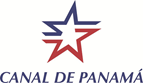 ADMEASUREMENT UNITSHIP’S INFORMATION AND QUARANTINE DECLARATION        ADMEASURERS				            ATTENTION:  Before signing this form be sure the set includes a total of two pages	4398 (OPTC-A)                               AUTORIDAD DEL CANAL DE PANAMÁv. 15-04-2015WARNING TO SHIPMASTERSYou are hereby warned that WHILE YOUR VESSEL IS IN WATER OF THE PANAMA CANAL, regulations prohibit the introduction and, except as specifically authorized by the Republic of Panama, the unloading  FOR ANY PURPOSE  of  cattle, sheep, other ruminants, or swine, or of fresh, chilled, or frozen meats  on  board  your  vessel  which  originated  or  were loaded  aboard  in  a country where foot-and-mouth disease or rinderpest exists. The introduction or unloading of undrawn poultry carcasses from any such countries is restricted.You are also informed that under regulations that garbage (see item IV) containing scraps, parts, or other waste of these meats: (1) Shall not be thrown overboard in the waters of the Panama Canal Authority; (2) Must be kept in leakproof covered receptacles inside the guard rail while on board your vessel, (3) May be unloaded only in tight receptacles for incineration or other proper disposal under official supervision of the Departamento de Salud.NAVIGATION REGULATIONS OF THE PANAMA CANAL AUTHORITYItem I. Prohibits  the  introduction  into  the Republic of Panama of cattle, sheep, other ruminants, or swine, which originated in a country in which  hoot-and-mouth disease  or  rinderpest  exists and further prohibits any vessel  having  such  live  animals  on  board  from  transiting  the Canal  until  such animals have been examined by the proper veterinarian authority.Item II. Prohibits, generally, introduction into the Republic of Panama of any fresh, chilled, or frozen, beef, veal, mutton, lamb, or pork from any country in which hoof-and-mouth disease or rinderpest exists.Item III. Prohibits  the  unloading  of  cattle,  sheep,  other ruminants, swine  or   generally,  of fresh, chilled, or frozen beef, veal, mutton, lamb, or pork from any country in which hoof-and-mouth disease or rinderpest exist as specifically authorized by the Republic of Panama.Item IV. Provides that no garbage derived from fresh, chilled, or frozen meat which has originated in any country in which hoof-and-mouth disease or rinderpest exists   shall   be    unloaded   from   any   vessel   in   the   Republic   of   Panama,   including Panama Canal waters, except in   tight   receptacles for destruction under the direction of the Departamento de Salud.Item V. During  the  entire  time  this  vessel  is  moored  to  any  pier or wharf, all connecting lines should be properly fitted with Rat guards placed 3 to 5 feet from side of vessel.Item VI. Papers required by boarding party -- On arrival, there shall be ready for inmediate delivery to the boarding party for inspection or delivery, as the case may be, such papers, and numbers of copies of each, concerning tonnage of vessel, cargo,  persons  on  board,  health  conditions,  pratique,  and  such  other  matters  upon which information is necessary, as may be prescribed by the Administrator.  The  cargo  required  manifests,  list,  and  statements  shall  be  sworn  to  by  the master or agent of the vessel. Failure to have the prescribed papers upon arrival will subject the vessel to delay.ALL PAPERS REQUIRED BY BOARDING PARTY AS HEREIN LISTED SHOULD BE READY FOR IMMEDIATE INSPECTION											                 All                Additional forms for											      vessels arriving	     Transiting vessels(a) Ship’s information and Quarantine Declaration (Panama Canal Form 4398) (Set of two) …………………….		1		0(b) Ship’s plans (General Arrangement, Capacity, Midship Section, etc.)…………………………………………	.		0		11 2(c) ACP/TOLL BASIS CERTIFICATE …………………………………………………………….…..			0		1(d) Blind Distance Declaration (Form 1746)………………………………………………………………….……			1		0(e) Container Summary (Form 4510) (For Full Containers and vessels carrying containers on deck)….………….		1		0(f) Stowage deck plan (For vessels carrying containers on deck) ………………………………………….………		1		0(g) Ship’s documents for inspection. See (Maritime Regulations for the Operation of the Panama Canal)..……....		1		01 For examination and possible retention.2 For taking up and subsequent return through agent or otherwiseINSTRUCTIONS FOR DANGEROUS CARGOES SECTIONNote: Vessels carrying flammable liquids in bulk, state name of liquid and flashpoint, or if vessel is in ballast condition and not gas free, state the name of the flammable liquid last carried and the flashpoint.  No other information is required. (A liquid is considered flammable when the flashpoint is 61C or 141F or less)Public reporting burden for this collection of information is estimated to vary from 1 / 2  hour to 1 hour. The above includes the time for reviewing instructions, searching existing data sources, gathering and maintaining the data needed, and completing and reviewing the collection of information. Send comments  regarding  the  burden  estimate  or  any  other  aspect  of  this  collection  of  information, including suggestions for reducing this burden to the Manager, Records Management Branch, Panama Canal Authority, 7801 NW 37 Street Miami FL 33166 – 6559.The information requested on the shipping and navigation forms will be used by  the  Panama  Canal  Authority  for  economic  analysis  of  traffic,  for  development  of  traffic  forecasts.  And  for budget and planning formulations. Further, the information will be used for identification,  billing,  safety,  sanitation,  evaluation and  statistical  purposes.  Customs,  quarantine, and  immigration  information is   for   use   by  Panama  Government  Agencies.    Some   of   the   information   is   used   by   vessels   agents   to   assist in expediting vessel   transits through the Canal. The information requested on the shipping and navigation forms is required in order to transit the Panama Canal or to book a transit in advance (Maritime Regulations for the Operations of the Panama Canal).The  declarations are the basis of important  statistics  which  are  published  for  the  benefit  of  shipper’s  or ship’s operators generally, but no information is disclosed concerning shipments by individual ships or lines.SINSINSINSINRadio Call LettersRadio Call LettersRadio Call LettersRadio Call LettersRadio Call LettersRadio Call LettersRadio Call LettersRadio Call LettersArrivedBALBOA/CRISTOBALArrivedBALBOA/CRISTOBALArrivedBALBOA/CRISTOBALArrivedBALBOA/CRISTOBALArrivedBALBOA/CRISTOBALArrivedBALBOA/CRISTOBALArrivedBALBOA/CRISTOBALArrivedBALBOA/CRISTOBALArrivedBALBOA/CRISTOBALArrivedBALBOA/CRISTOBALArrivedBALBOA/CRISTOBALMM/DD/YYMM/DD/YYMM/DD/YYMM/DD/YYMM/DD/YYMM/DD/YYMM/DD/YYMM/DD/YYMM/DD/YYHour of ArrivalHour of ArrivalHour of ArrivalHour of ArrivalHour of ArrivalHour of ArrivalDay BoardedMM/DDDay BoardedMM/DDDay BoardedMM/DDDay BoardedMM/DDDay BoardedMM/DDDay BoardedMM/DDDay BoardedMM/DDDay BoardedMM/DDDay BoardedMM/DDHour  BoardedHour  BoardedHour  BoardedHour  BoardedHour  BoardedHour  BoardedHour  BoardedHour  BoardedHour  BoardedHour  BoardedHour ClearedHour ClearedHour ClearedHour ClearedHour ClearedHour ClearedDelay CodeDelay CodeDelay CodeShip´s Name (M.V.)Ship´s Name (M.V.)Ship´s Name (M.V.)Ship´s Name (M.V.)Ship´s Name (M.V.)Ship´s Name (M.V.)Ship´s Name (M.V.)Ship´s Name (M.V.)Ship´s Name (M.V.)Ship´s Name (M.V.)Ship´s Name (M.V.)Ship´s Name (M.V.)Ship´s Name (M.V.)Ship´s Name (M.V.)Ship´s Name (M.V.)Ship´s Name (M.V.)Ship´s Name (M.V.)Ship´s Name (M.V.)Ship´s Name (M.V.)Ship´s Name (M.V.)Ship´s Name (M.V.)Ship´s Name (M.V.)Ship´s Name (M.V.)Ship´s Name (M.V.)Ship TypeShip TypeShip TypeShip TypeShip TypeShip TypeShip TypeShip TypeShip TypePort of  RegistryPort of  RegistryPort of  RegistryPort of  RegistryPort of  RegistryPort of  RegistryPort of  RegistryPort of  RegistryPort of  RegistryPort of  RegistryPort of  RegistryPort of  RegistryPort of  RegistryPort of  RegistryPort of  RegistryPort of  RegistryPort of  RegistryPort of  RegistryPort of  RegistryPort of  RegistryNationalityNationalityNationalityNationalityNationalityNationalityNationalityNationalityNationalityNationalityNationalityNationalityNationalityDATA FROM INTERNATIONAL TONNAGE CERTIFICATE (ITC 69)DATA FROM INTERNATIONAL TONNAGE CERTIFICATE (ITC 69)DATA FROM INTERNATIONAL TONNAGE CERTIFICATE (ITC 69)DATA FROM INTERNATIONAL TONNAGE CERTIFICATE (ITC 69)DATA FROM INTERNATIONAL TONNAGE CERTIFICATE (ITC 69)DATA FROM INTERNATIONAL TONNAGE CERTIFICATE (ITC 69)DATA FROM INTERNATIONAL TONNAGE CERTIFICATE (ITC 69)DATA FROM INTERNATIONAL TONNAGE CERTIFICATE (ITC 69)DATA FROM INTERNATIONAL TONNAGE CERTIFICATE (ITC 69)DATA FROM INTERNATIONAL TONNAGE CERTIFICATE (ITC 69)DATA FROM INTERNATIONAL TONNAGE CERTIFICATE (ITC 69)DATA FROM INTERNATIONAL TONNAGE CERTIFICATE (ITC 69)DATA FROM INTERNATIONAL TONNAGE CERTIFICATE (ITC 69)DATA FROM INTERNATIONAL TONNAGE CERTIFICATE (ITC 69)DATA FROM INTERNATIONAL TONNAGE CERTIFICATE (ITC 69)DATA FROM INTERNATIONAL TONNAGE CERTIFICATE (ITC 69)DATA FROM INTERNATIONAL TONNAGE CERTIFICATE (ITC 69)DATA FROM INTERNATIONAL TONNAGE CERTIFICATE (ITC 69)DATA FROM INTERNATIONAL TONNAGE CERTIFICATE (ITC 69)DATA FROM INTERNATIONAL TONNAGE CERTIFICATE (ITC 69)DATA FROM INTERNATIONAL TONNAGE CERTIFICATE (ITC 69)DATA FROM INTERNATIONAL TONNAGE CERTIFICATE (ITC 69)DATA FROM INTERNATIONAL TONNAGE CERTIFICATE (ITC 69) Overall Length  Overall Length  Overall Length  Overall Length  Overall Length  Overall Length  Overall Length  Overall Length Extreme beamExtreme beamExtreme beamExtreme beamExtreme beamExtreme beamExtreme beamFUEL ON BOARDFUEL ON BOARDFUEL ON BOARDFUEL ON BOARDFUEL ON BOARDFUEL ON BOARDFUEL ON BOARDFUEL ON BOARDFUEL ON BOARDFUEL ON BOARDFUEL ON BOARDFUEL ON BOARDFUEL ON BOARDFUEL ON BOARDFUEL ON BOARDDAILY CONSUMPTION OF FUELDAILY CONSUMPTION OF FUELDAILY CONSUMPTION OF FUELDAILY CONSUMPTION OF FUELDAILY CONSUMPTION OF FUELDAILY CONSUMPTION OF FUELDAILY CONSUMPTION OF FUELDAILY CONSUMPTION OF FUELDAILY CONSUMPTION OF FUELDAILY CONSUMPTION OF FUELDAILY CONSUMPTION OF FUELDAILY CONSUMPTION OF FUELDAILY CONSUMPTION OF FUELGrossGrossNetNetNetNetNetITC length ITC length ITC length ITC length ITC length ITC length ITC length ITC length ITC length ITC beamITC beamITC beamITC beamITC beamITC beamITC beamM.T. or GAL. M.T. or GAL. M.T. or GAL. M.T. or GAL. M.T. or GAL. M.T. or GAL. M.T. or GAL. M.T. or GAL. M.T. or GAL. M.T. or GAL. M.T. or GAL. M.T. or GAL. M.T. or GAL. M.T. or GAL. M.T. or GAL. M.T. or GAL.M.T. or GAL.M.T. or GAL.M.T. or GAL.M.T. or GAL.M.T. or GAL.M.T. or GAL.M.T. or GAL.M.T. or GAL.Speed (Knots)Speed (Knots)Speed (Knots)Speed (Knots)MEAN AUTHORIZED TROPICAL DRAFTMEAN AUTHORIZED TROPICAL DRAFTMEAN AUTHORIZED TROPICAL DRAFTMEAN AUTHORIZED TROPICAL DRAFTMEAN AUTHORIZED TROPICAL DRAFTMEAN AUTHORIZED TROPICAL DRAFTMEAN AUTHORIZED TROPICAL DRAFTMEAN AUTHORIZED TROPICAL DRAFTMEAN AUTHORIZED TROPICAL DRAFTMEAN AUTHORIZED TROPICAL DRAFTMEAN AUTHORIZED TROPICAL DRAFTMEAN AUTHORIZED TROPICAL DRAFTMEAN AUTHORIZED TROPICAL DRAFTMEAN AUTHORIZED TROPICAL DRAFTMEAN AUTHORIZED TROPICAL DRAFTMEAN AUTHORIZED TROPICAL DRAFTMEAN AUTHORIZED TROPICAL DRAFTMEAN AUTHORIZED TROPICAL DRAFTMEAN AUTHORIZED TROPICAL DRAFTMEAN AUTHORIZED TROPICAL DRAFTMEAN AUTHORIZED TROPICAL DRAFTMEAN AUTHORIZED TROPICAL DRAFTMEAN AUTHORIZED TROPICAL DRAFTPRESENT DRAFTPRESENT DRAFTPRESENT DRAFTPRESENT DRAFTPRESENT DRAFTPRESENT DRAFTPRESENT DRAFTPRESENT DRAFTPRESENT DRAFTPRESENT DRAFTPRESENT DRAFTPRESENT DRAFTPRESENT DRAFTPRESENT DRAFTPRESENT DRAFTPRESENT DRAFTPRESENT DRAFTPRESENT DRAFTPRESENT DRAFTPRESENT DRAFTPRESENT DRAFTPRESENT DRAFTPRESENT DRAFTPRESENT DRAFTPRESENT DRAFTPRESENT DRAFTPRESENT DRAFTPRESENT DRAFTPRESENT DRAFTPRESENT DRAFTHYDROSTATIC INFORMATIONHYDROSTATIC INFORMATIONHYDROSTATIC INFORMATIONHYDROSTATIC INFORMATIONHYDROSTATIC INFORMATIONHYDROSTATIC INFORMATIONHYDROSTATIC INFORMATIONHYDROSTATIC INFORMATIONHYDROSTATIC INFORMATIONHYDROSTATIC INFORMATIONHYDROSTATIC INFORMATIONHYDROSTATIC INFORMATIONHYDROSTATIC INFORMATIONSalt WaterSalt WaterSalt WaterSalt WaterSalt WaterSalt WaterSalt WaterSalt WaterSalt WaterFresh WaterFresh WaterFresh WaterFresh WaterFresh WaterFresh WaterFresh WaterFresh WaterFresh WaterFresh WaterFresh WaterFresh WaterFresh WaterFresh WaterS.W. (FWD)S.W. (FWD)S.W. (FWD)S.W. (FWD)S.W. (FWD)S.W. (FWD)S.W. (FWD)S.W. (FWD)S.W. (FWD)S.W. (FWD)S.W. (FWD)S.W. (FWD)S.W. (AFT)S.W. (AFT)S.W. (AFT)S.W. (AFT)S.W. (AFT)S.W. (AFT)S.W. (AFT)S.W. (AFT)S.W. (AFT)S.W. (AFT)S.W. (AFT)S.W. (AFT)S.W. (AFT)S.W. (AFT)S.W. (AFT)S.W. (AFT)S.W. (AFT)S.W. (AFT)DISPLACEMENT (at present draft)DISPLACEMENT (at present draft)DISPLACEMENT (at present draft)DISPLACEMENT (at present draft)DISPLACEMENT (at present draft)DISPLACEMENT (at present draft)DISPLACEMENT (at present draft)DISPLACEMENT (at present draft)DISPLACEMENT (at present draft)DISPLACEMENT (at present draft)DISPLACEMENT (at present draft)DISPLACEMENT (at present draft)DISPLACEMENT (at present draft)Ship’s E-mailShip’s E-mailShip’s E-mailShip’s E-mailShip’s E-mailShip’s E-mailShip’s E-mailShip’s E-mailShip’s E-mailShip’s E-mailShip’s E-mailShip’s E-mailShip’s E-mailShip’s E-mailShip’s E-mailShip’s E-mailF.W. (FWD)F.W. (FWD)F.W. (FWD)F.W. (FWD)F.W. (FWD)F.W. (FWD)F.W. (FWD)F.W. (FWD)F.W. (FWD)F.W. (FWD)F.W. (FWD)F.W. (FWD)F.W. (AFT)F.W. (AFT)F.W. (AFT)F.W. (AFT)F.W. (AFT)F.W. (AFT)F.W. (AFT)F.W. (AFT)F.W. (AFT)F.W. (AFT)F.W. (AFT)F.W. (AFT)F.W. (AFT)F.W. (AFT)F.W. (AFT)F.W. (AFT)F.W. (AFT)F.W. (AFT)SUMMER DEADWEIGHTSUMMER DEADWEIGHTSUMMER DEADWEIGHTSUMMER DEADWEIGHTSUMMER DEADWEIGHTSUMMER DEADWEIGHTSUMMER DEADWEIGHTSUMMER DEADWEIGHTSUMMER DEADWEIGHTSUMMER DEADWEIGHTSUMMER DEADWEIGHTSUMMER DEADWEIGHTSUMMER DEADWEIGHTOwnersOwnersOwnersOwnersOwnersOwnersOwnersOwnersOwnersOwnersOwnersOwnersOwnersOwnersOwnersOwnersOwnersOwnersOperatorsOperatorsOperatorsOperatorsOperatorsOperatorsOperatorsOperatorsOperatorsOperatorsOperatorsOperatorsOperatorsOperatorsOperatorsOperatorsOperatorsOperatorsOperatorsOperatorsOperatorsOperatorsOperatorsOperatorsCharterersCharterersCharterersCharterersCharterersCharterersCharterersCharterersCharterersCharterersCharterersCharterersCharterersCharterersCharterersCharterersCharterersCharterersCharterersCharterersCharterersCharterersCharterersCharterersFrom: ()From: ()From: ()From: ()From: ()From: ()From: ()From: ()From: ()From: ()Last port and date of departure (MM/DD)Last port and date of departure (MM/DD)Last port and date of departure (MM/DD)Last port and date of departure (MM/DD)Last port and date of departure (MM/DD)Last port and date of departure (MM/DD)Last port and date of departure (MM/DD)Last port and date of departure (MM/DD)Last port and date of departure (MM/DD)Last port and date of departure (MM/DD)Last port and date of departure (MM/DD)Last port and date of departure (MM/DD)Last port and date of departure (MM/DD)Last port and date of departure (MM/DD)Last port and date of departure (MM/DD)Last port and date of departure (MM/DD)Last port and date of departure (MM/DD)To: (Final port of discharge of cargo new aboard)To: (Final port of discharge of cargo new aboard)To: (Final port of discharge of cargo new aboard)To: (Final port of discharge of cargo new aboard)To: (Final port of discharge of cargo new aboard)To: (Final port of discharge of cargo new aboard)To: (Final port of discharge of cargo new aboard)To: (Final port of discharge of cargo new aboard)To: (Final port of discharge of cargo new aboard)To: (Final port of discharge of cargo new aboard)To: (Final port of discharge of cargo new aboard)To: (Final port of discharge of cargo new aboard)To: (Final port of discharge of cargo new aboard)To: (Final port of discharge of cargo new aboard)To: (Final port of discharge of cargo new aboard)To: (Final port of discharge of cargo new aboard)To: (Final port of discharge of cargo new aboard)To: (Final port of discharge of cargo new aboard)To: (Final port of discharge of cargo new aboard)To: (Final port of discharge of cargo new aboard)To: (Final port of discharge of cargo new aboard)To: (Final port of discharge of cargo new aboard)First port of call after leaving Canal watersFirst port of call after leaving Canal watersFirst port of call after leaving Canal watersFirst port of call after leaving Canal watersFirst port of call after leaving Canal watersFirst port of call after leaving Canal watersFirst port of call after leaving Canal watersFirst port of call after leaving Canal watersFirst port of call after leaving Canal watersFirst port of call after leaving Canal watersFirst port of call after leaving Canal watersFirst port of call after leaving Canal watersFirst port of call after leaving Canal watersFirst port of call after leaving Canal watersFirst port of call after leaving Canal watersFirst port of call after leaving Canal watersFirst port of call after leaving Canal watersVía: (All ports in order and dates visited within past 90 days including original loading port and wayports to final port of discharge)Vía: (All ports in order and dates visited within past 90 days including original loading port and wayports to final port of discharge)Vía: (All ports in order and dates visited within past 90 days including original loading port and wayports to final port of discharge)Vía: (All ports in order and dates visited within past 90 days including original loading port and wayports to final port of discharge)Vía: (All ports in order and dates visited within past 90 days including original loading port and wayports to final port of discharge)Vía: (All ports in order and dates visited within past 90 days including original loading port and wayports to final port of discharge)Vía: (All ports in order and dates visited within past 90 days including original loading port and wayports to final port of discharge)Vía: (All ports in order and dates visited within past 90 days including original loading port and wayports to final port of discharge)Vía: (All ports in order and dates visited within past 90 days including original loading port and wayports to final port of discharge)Vía: (All ports in order and dates visited within past 90 days including original loading port and wayports to final port of discharge)Vía: (All ports in order and dates visited within past 90 days including original loading port and wayports to final port of discharge)Vía: (All ports in order and dates visited within past 90 days including original loading port and wayports to final port of discharge)Vía: (All ports in order and dates visited within past 90 days including original loading port and wayports to final port of discharge)Vía: (All ports in order and dates visited within past 90 days including original loading port and wayports to final port of discharge)Vía: (All ports in order and dates visited within past 90 days including original loading port and wayports to final port of discharge)Vía: (All ports in order and dates visited within past 90 days including original loading port and wayports to final port of discharge)Vía: (All ports in order and dates visited within past 90 days including original loading port and wayports to final port of discharge)Vía: (All ports in order and dates visited within past 90 days including original loading port and wayports to final port of discharge)Vía: (All ports in order and dates visited within past 90 days including original loading port and wayports to final port of discharge)Vía: (All ports in order and dates visited within past 90 days including original loading port and wayports to final port of discharge)Vía: (All ports in order and dates visited within past 90 days including original loading port and wayports to final port of discharge)Vía: (All ports in order and dates visited within past 90 days including original loading port and wayports to final port of discharge)Vía: (All ports in order and dates visited within past 90 days including original loading port and wayports to final port of discharge)Vía: (All ports in order and dates visited within past 90 days including original loading port and wayports to final port of discharge)Vía: (All ports in order and dates visited within past 90 days including original loading port and wayports to final port of discharge)Vía: (All ports in order and dates visited within past 90 days including original loading port and wayports to final port of discharge)Vía: (All ports in order and dates visited within past 90 days including original loading port and wayports to final port of discharge)Vía: (All ports in order and dates visited within past 90 days including original loading port and wayports to final port of discharge)Vía: (All ports in order and dates visited within past 90 days including original loading port and wayports to final port of discharge)Vía: (All ports in order and dates visited within past 90 days including original loading port and wayports to final port of discharge)Vía: (All ports in order and dates visited within past 90 days including original loading port and wayports to final port of discharge)Vía: (All ports in order and dates visited within past 90 days including original loading port and wayports to final port of discharge)Vía: (All ports in order and dates visited within past 90 days including original loading port and wayports to final port of discharge)Vía: (All ports in order and dates visited within past 90 days including original loading port and wayports to final port of discharge)Vía: (All ports in order and dates visited within past 90 days including original loading port and wayports to final port of discharge)Vía: (All ports in order and dates visited within past 90 days including original loading port and wayports to final port of discharge)Vía: (All ports in order and dates visited within past 90 days including original loading port and wayports to final port of discharge)Vía: (All ports in order and dates visited within past 90 days including original loading port and wayports to final port of discharge)Vía: (All ports in order and dates visited within past 90 days including original loading port and wayports to final port of discharge)Vía: (All ports in order and dates visited within past 90 days including original loading port and wayports to final port of discharge)Vía: (All ports in order and dates visited within past 90 days including original loading port and wayports to final port of discharge)Vía: (All ports in order and dates visited within past 90 days including original loading port and wayports to final port of discharge)Vía: (All ports in order and dates visited within past 90 days including original loading port and wayports to final port of discharge)Vía: (All ports in order and dates visited within past 90 days including original loading port and wayports to final port of discharge)Vía: (All ports in order and dates visited within past 90 days including original loading port and wayports to final port of discharge)Vía: (All ports in order and dates visited within past 90 days including original loading port and wayports to final port of discharge)EXPIRATION      DATE (MM/DD/YY)EXPIRATION      DATE (MM/DD/YY)EXPIRATION      DATE (MM/DD/YY)EXPIRATION      DATE (MM/DD/YY)EXPIRATION      DATE (MM/DD/YY)EXPIRATION      DATE (MM/DD/YY)I.S.S.C.I.S.S.C.I.S.S.C.I.S.S.C.I.S.S.C.I.S.S.C.I.S.S.C.I.S.S.C.I.S.S.C.I.S.S.C.I.S.S.C.I.S.S.C.I.S.S.C.I.S.S.C.Vía: (All ports in order and dates visited within past 90 days including original loading port and wayports to final port of discharge)Vía: (All ports in order and dates visited within past 90 days including original loading port and wayports to final port of discharge)Vía: (All ports in order and dates visited within past 90 days including original loading port and wayports to final port of discharge)Vía: (All ports in order and dates visited within past 90 days including original loading port and wayports to final port of discharge)Vía: (All ports in order and dates visited within past 90 days including original loading port and wayports to final port of discharge)Vía: (All ports in order and dates visited within past 90 days including original loading port and wayports to final port of discharge)Vía: (All ports in order and dates visited within past 90 days including original loading port and wayports to final port of discharge)Vía: (All ports in order and dates visited within past 90 days including original loading port and wayports to final port of discharge)Vía: (All ports in order and dates visited within past 90 days including original loading port and wayports to final port of discharge)Vía: (All ports in order and dates visited within past 90 days including original loading port and wayports to final port of discharge)Vía: (All ports in order and dates visited within past 90 days including original loading port and wayports to final port of discharge)Vía: (All ports in order and dates visited within past 90 days including original loading port and wayports to final port of discharge)Vía: (All ports in order and dates visited within past 90 days including original loading port and wayports to final port of discharge)Vía: (All ports in order and dates visited within past 90 days including original loading port and wayports to final port of discharge)Vía: (All ports in order and dates visited within past 90 days including original loading port and wayports to final port of discharge)Vía: (All ports in order and dates visited within past 90 days including original loading port and wayports to final port of discharge)Vía: (All ports in order and dates visited within past 90 days including original loading port and wayports to final port of discharge)Vía: (All ports in order and dates visited within past 90 days including original loading port and wayports to final port of discharge)Vía: (All ports in order and dates visited within past 90 days including original loading port and wayports to final port of discharge)Vía: (All ports in order and dates visited within past 90 days including original loading port and wayports to final port of discharge)Vía: (All ports in order and dates visited within past 90 days including original loading port and wayports to final port of discharge)Vía: (All ports in order and dates visited within past 90 days including original loading port and wayports to final port of discharge)Vía: (All ports in order and dates visited within past 90 days including original loading port and wayports to final port of discharge)Vía: (All ports in order and dates visited within past 90 days including original loading port and wayports to final port of discharge)Vía: (All ports in order and dates visited within past 90 days including original loading port and wayports to final port of discharge)Vía: (All ports in order and dates visited within past 90 days including original loading port and wayports to final port of discharge)Vía: (All ports in order and dates visited within past 90 days including original loading port and wayports to final port of discharge)Vía: (All ports in order and dates visited within past 90 days including original loading port and wayports to final port of discharge)Vía: (All ports in order and dates visited within past 90 days including original loading port and wayports to final port of discharge)Vía: (All ports in order and dates visited within past 90 days including original loading port and wayports to final port of discharge)Vía: (All ports in order and dates visited within past 90 days including original loading port and wayports to final port of discharge)Vía: (All ports in order and dates visited within past 90 days including original loading port and wayports to final port of discharge)Vía: (All ports in order and dates visited within past 90 days including original loading port and wayports to final port of discharge)Vía: (All ports in order and dates visited within past 90 days including original loading port and wayports to final port of discharge)Vía: (All ports in order and dates visited within past 90 days including original loading port and wayports to final port of discharge)Vía: (All ports in order and dates visited within past 90 days including original loading port and wayports to final port of discharge)Vía: (All ports in order and dates visited within past 90 days including original loading port and wayports to final port of discharge)Vía: (All ports in order and dates visited within past 90 days including original loading port and wayports to final port of discharge)Vía: (All ports in order and dates visited within past 90 days including original loading port and wayports to final port of discharge)Vía: (All ports in order and dates visited within past 90 days including original loading port and wayports to final port of discharge)Vía: (All ports in order and dates visited within past 90 days including original loading port and wayports to final port of discharge)Vía: (All ports in order and dates visited within past 90 days including original loading port and wayports to final port of discharge)Vía: (All ports in order and dates visited within past 90 days including original loading port and wayports to final port of discharge)Vía: (All ports in order and dates visited within past 90 days including original loading port and wayports to final port of discharge)Vía: (All ports in order and dates visited within past 90 days including original loading port and wayports to final port of discharge)Vía: (All ports in order and dates visited within past 90 days including original loading port and wayports to final port of discharge)EXPIRATION      DATE (MM/DD/YY)EXPIRATION      DATE (MM/DD/YY)EXPIRATION      DATE (MM/DD/YY)EXPIRATION      DATE (MM/DD/YY)EXPIRATION      DATE (MM/DD/YY)EXPIRATION      DATE (MM/DD/YY)SAFETY EQUIP. CERT.SAFETY EQUIP. CERT.SAFETY EQUIP. CERT.SAFETY EQUIP. CERT.SAFETY EQUIP. CERT.SAFETY EQUIP. CERT.SAFETY EQUIP. CERT.SAFETY EQUIP. CERT.SAFETY EQUIP. CERT.SAFETY EQUIP. CERT.SAFETY EQUIP. CERT.SAFETY EQUIP. CERT.SAFETY EQUIP. CERT.SAFETY EQUIP. CERT.Vía: (All ports in order and dates visited within past 90 days including original loading port and wayports to final port of discharge)Vía: (All ports in order and dates visited within past 90 days including original loading port and wayports to final port of discharge)Vía: (All ports in order and dates visited within past 90 days including original loading port and wayports to final port of discharge)Vía: (All ports in order and dates visited within past 90 days including original loading port and wayports to final port of discharge)Vía: (All ports in order and dates visited within past 90 days including original loading port and wayports to final port of discharge)Vía: (All ports in order and dates visited within past 90 days including original loading port and wayports to final port of discharge)Vía: (All ports in order and dates visited within past 90 days including original loading port and wayports to final port of discharge)Vía: (All ports in order and dates visited within past 90 days including original loading port and wayports to final port of discharge)Vía: (All ports in order and dates visited within past 90 days including original loading port and wayports to final port of discharge)Vía: (All ports in order and dates visited within past 90 days including original loading port and wayports to final port of discharge)Vía: (All ports in order and dates visited within past 90 days including original loading port and wayports to final port of discharge)Vía: (All ports in order and dates visited within past 90 days including original loading port and wayports to final port of discharge)Vía: (All ports in order and dates visited within past 90 days including original loading port and wayports to final port of discharge)Vía: (All ports in order and dates visited within past 90 days including original loading port and wayports to final port of discharge)Vía: (All ports in order and dates visited within past 90 days including original loading port and wayports to final port of discharge)Vía: (All ports in order and dates visited within past 90 days including original loading port and wayports to final port of discharge)Vía: (All ports in order and dates visited within past 90 days including original loading port and wayports to final port of discharge)Vía: (All ports in order and dates visited within past 90 days including original loading port and wayports to final port of discharge)Vía: (All ports in order and dates visited within past 90 days including original loading port and wayports to final port of discharge)Vía: (All ports in order and dates visited within past 90 days including original loading port and wayports to final port of discharge)Vía: (All ports in order and dates visited within past 90 days including original loading port and wayports to final port of discharge)Vía: (All ports in order and dates visited within past 90 days including original loading port and wayports to final port of discharge)Vía: (All ports in order and dates visited within past 90 days including original loading port and wayports to final port of discharge)Vía: (All ports in order and dates visited within past 90 days including original loading port and wayports to final port of discharge)Vía: (All ports in order and dates visited within past 90 days including original loading port and wayports to final port of discharge)Vía: (All ports in order and dates visited within past 90 days including original loading port and wayports to final port of discharge)Vía: (All ports in order and dates visited within past 90 days including original loading port and wayports to final port of discharge)Vía: (All ports in order and dates visited within past 90 days including original loading port and wayports to final port of discharge)Vía: (All ports in order and dates visited within past 90 days including original loading port and wayports to final port of discharge)Vía: (All ports in order and dates visited within past 90 days including original loading port and wayports to final port of discharge)Vía: (All ports in order and dates visited within past 90 days including original loading port and wayports to final port of discharge)Vía: (All ports in order and dates visited within past 90 days including original loading port and wayports to final port of discharge)Vía: (All ports in order and dates visited within past 90 days including original loading port and wayports to final port of discharge)Vía: (All ports in order and dates visited within past 90 days including original loading port and wayports to final port of discharge)Vía: (All ports in order and dates visited within past 90 days including original loading port and wayports to final port of discharge)Vía: (All ports in order and dates visited within past 90 days including original loading port and wayports to final port of discharge)Vía: (All ports in order and dates visited within past 90 days including original loading port and wayports to final port of discharge)Vía: (All ports in order and dates visited within past 90 days including original loading port and wayports to final port of discharge)Vía: (All ports in order and dates visited within past 90 days including original loading port and wayports to final port of discharge)Vía: (All ports in order and dates visited within past 90 days including original loading port and wayports to final port of discharge)Vía: (All ports in order and dates visited within past 90 days including original loading port and wayports to final port of discharge)Vía: (All ports in order and dates visited within past 90 days including original loading port and wayports to final port of discharge)Vía: (All ports in order and dates visited within past 90 days including original loading port and wayports to final port of discharge)Vía: (All ports in order and dates visited within past 90 days including original loading port and wayports to final port of discharge)Vía: (All ports in order and dates visited within past 90 days including original loading port and wayports to final port of discharge)Vía: (All ports in order and dates visited within past 90 days including original loading port and wayports to final port of discharge)EXPIRATION      DATE (MM/DD/YY)EXPIRATION      DATE (MM/DD/YY)EXPIRATION      DATE (MM/DD/YY)EXPIRATION      DATE (MM/DD/YY)EXPIRATION      DATE (MM/DD/YY)EXPIRATION      DATE (MM/DD/YY)MARPOL CERT. (I.O.P.P.)MARPOL CERT. (I.O.P.P.)MARPOL CERT. (I.O.P.P.)MARPOL CERT. (I.O.P.P.)MARPOL CERT. (I.O.P.P.)MARPOL CERT. (I.O.P.P.)MARPOL CERT. (I.O.P.P.)MARPOL CERT. (I.O.P.P.)MARPOL CERT. (I.O.P.P.)MARPOL CERT. (I.O.P.P.)MARPOL CERT. (I.O.P.P.)MARPOL CERT. (I.O.P.P.)MARPOL CERT. (I.O.P.P.)MARPOL CERT. (I.O.P.P.)Vía: (All ports in order and dates visited within past 90 days including original loading port and wayports to final port of discharge)Vía: (All ports in order and dates visited within past 90 days including original loading port and wayports to final port of discharge)Vía: (All ports in order and dates visited within past 90 days including original loading port and wayports to final port of discharge)Vía: (All ports in order and dates visited within past 90 days including original loading port and wayports to final port of discharge)Vía: (All ports in order and dates visited within past 90 days including original loading port and wayports to final port of discharge)Vía: (All ports in order and dates visited within past 90 days including original loading port and wayports to final port of discharge)Vía: (All ports in order and dates visited within past 90 days including original loading port and wayports to final port of discharge)Vía: (All ports in order and dates visited within past 90 days including original loading port and wayports to final port of discharge)Vía: (All ports in order and dates visited within past 90 days including original loading port and wayports to final port of discharge)Vía: (All ports in order and dates visited within past 90 days including original loading port and wayports to final port of discharge)Vía: (All ports in order and dates visited within past 90 days including original loading port and wayports to final port of discharge)Vía: (All ports in order and dates visited within past 90 days including original loading port and wayports to final port of discharge)Vía: (All ports in order and dates visited within past 90 days including original loading port and wayports to final port of discharge)Vía: (All ports in order and dates visited within past 90 days including original loading port and wayports to final port of discharge)Vía: (All ports in order and dates visited within past 90 days including original loading port and wayports to final port of discharge)Vía: (All ports in order and dates visited within past 90 days including original loading port and wayports to final port of discharge)Vía: (All ports in order and dates visited within past 90 days including original loading port and wayports to final port of discharge)Vía: (All ports in order and dates visited within past 90 days including original loading port and wayports to final port of discharge)Vía: (All ports in order and dates visited within past 90 days including original loading port and wayports to final port of discharge)Vía: (All ports in order and dates visited within past 90 days including original loading port and wayports to final port of discharge)Vía: (All ports in order and dates visited within past 90 days including original loading port and wayports to final port of discharge)Vía: (All ports in order and dates visited within past 90 days including original loading port and wayports to final port of discharge)Vía: (All ports in order and dates visited within past 90 days including original loading port and wayports to final port of discharge)Vía: (All ports in order and dates visited within past 90 days including original loading port and wayports to final port of discharge)Vía: (All ports in order and dates visited within past 90 days including original loading port and wayports to final port of discharge)Vía: (All ports in order and dates visited within past 90 days including original loading port and wayports to final port of discharge)Vía: (All ports in order and dates visited within past 90 days including original loading port and wayports to final port of discharge)Vía: (All ports in order and dates visited within past 90 days including original loading port and wayports to final port of discharge)Vía: (All ports in order and dates visited within past 90 days including original loading port and wayports to final port of discharge)Vía: (All ports in order and dates visited within past 90 days including original loading port and wayports to final port of discharge)Vía: (All ports in order and dates visited within past 90 days including original loading port and wayports to final port of discharge)Vía: (All ports in order and dates visited within past 90 days including original loading port and wayports to final port of discharge)Vía: (All ports in order and dates visited within past 90 days including original loading port and wayports to final port of discharge)Vía: (All ports in order and dates visited within past 90 days including original loading port and wayports to final port of discharge)Vía: (All ports in order and dates visited within past 90 days including original loading port and wayports to final port of discharge)Vía: (All ports in order and dates visited within past 90 days including original loading port and wayports to final port of discharge)Vía: (All ports in order and dates visited within past 90 days including original loading port and wayports to final port of discharge)Vía: (All ports in order and dates visited within past 90 days including original loading port and wayports to final port of discharge)Vía: (All ports in order and dates visited within past 90 days including original loading port and wayports to final port of discharge)Vía: (All ports in order and dates visited within past 90 days including original loading port and wayports to final port of discharge)Vía: (All ports in order and dates visited within past 90 days including original loading port and wayports to final port of discharge)Vía: (All ports in order and dates visited within past 90 days including original loading port and wayports to final port of discharge)Vía: (All ports in order and dates visited within past 90 days including original loading port and wayports to final port of discharge)Vía: (All ports in order and dates visited within past 90 days including original loading port and wayports to final port of discharge)Vía: (All ports in order and dates visited within past 90 days including original loading port and wayports to final port of discharge)Vía: (All ports in order and dates visited within past 90 days including original loading port and wayports to final port of discharge)EXPIRATION      DATE (MM/DD/YY)EXPIRATION      DATE (MM/DD/YY)EXPIRATION      DATE (MM/DD/YY)EXPIRATION      DATE (MM/DD/YY)EXPIRATION      DATE (MM/DD/YY)EXPIRATION      DATE (MM/DD/YY)CERT. OF FITN  (L.P.G., CHEM, TKR)CERT. OF FITN  (L.P.G., CHEM, TKR)CERT. OF FITN  (L.P.G., CHEM, TKR)CERT. OF FITN  (L.P.G., CHEM, TKR)CERT. OF FITN  (L.P.G., CHEM, TKR)CERT. OF FITN  (L.P.G., CHEM, TKR)CERT. OF FITN  (L.P.G., CHEM, TKR)CERT. OF FITN  (L.P.G., CHEM, TKR)CERT. OF FITN  (L.P.G., CHEM, TKR)CERT. OF FITN  (L.P.G., CHEM, TKR)CERT. OF FITN  (L.P.G., CHEM, TKR)CERT. OF FITN  (L.P.G., CHEM, TKR)CERT. OF FITN  (L.P.G., CHEM, TKR)CERT. OF FITN  (L.P.G., CHEM, TKR)INT. SAFETY MANAGEMENT. (ISM)INT. SAFETY MANAGEMENT. (ISM)INT. SAFETY MANAGEMENT. (ISM)INT. SAFETY MANAGEMENT. (ISM)INT. SAFETY MANAGEMENT. (ISM)INT. SAFETY MANAGEMENT. (ISM)INT. SAFETY MANAGEMENT. (ISM)INT. SAFETY MANAGEMENT. (ISM)INT. SAFETY MANAGEMENT. (ISM)INT. SAFETY MANAGEMENT. (ISM)INT. SAFETY MANAGEMENT. (ISM)INT. SAFETY MANAGEMENT. (ISM)INT. SAFETY MANAGEMENT. (ISM)INT. SAFETY MANAGEMENT. (ISM)VEL DOCKING AT:       MIT/XTOBAL/E.G.   Balboa/VNB/            Cargo Operation             Bunkers       ____ M.T./GALVEL DOCKING AT:       MIT/XTOBAL/E.G.   Balboa/VNB/            Cargo Operation             Bunkers       ____ M.T./GALVEL DOCKING AT:       MIT/XTOBAL/E.G.   Balboa/VNB/            Cargo Operation             Bunkers       ____ M.T./GALVEL DOCKING AT:       MIT/XTOBAL/E.G.   Balboa/VNB/            Cargo Operation             Bunkers       ____ M.T./GALVEL DOCKING AT:       MIT/XTOBAL/E.G.   Balboa/VNB/            Cargo Operation             Bunkers       ____ M.T./GALVEL DOCKING AT:       MIT/XTOBAL/E.G.   Balboa/VNB/            Cargo Operation             Bunkers       ____ M.T./GALVEL DOCKING AT:       MIT/XTOBAL/E.G.   Balboa/VNB/            Cargo Operation             Bunkers       ____ M.T./GALVEL DOCKING AT:       MIT/XTOBAL/E.G.   Balboa/VNB/            Cargo Operation             Bunkers       ____ M.T./GALVEL DOCKING AT:       MIT/XTOBAL/E.G.   Balboa/VNB/            Cargo Operation             Bunkers       ____ M.T./GALVEL DOCKING AT:       MIT/XTOBAL/E.G.   Balboa/VNB/            Cargo Operation             Bunkers       ____ M.T./GALVEL DOCKING AT:       MIT/XTOBAL/E.G.   Balboa/VNB/            Cargo Operation             Bunkers       ____ M.T./GALVEL DOCKING AT:       MIT/XTOBAL/E.G.   Balboa/VNB/            Cargo Operation             Bunkers       ____ M.T./GALVEL DOCKING AT:       MIT/XTOBAL/E.G.   Balboa/VNB/            Cargo Operation             Bunkers       ____ M.T./GALVEL DOCKING AT:       MIT/XTOBAL/E.G.   Balboa/VNB/            Cargo Operation             Bunkers       ____ M.T./GALVEL DOCKING AT:       MIT/XTOBAL/E.G.   Balboa/VNB/            Cargo Operation             Bunkers       ____ M.T./GALVEL DOCKING AT:       MIT/XTOBAL/E.G.   Balboa/VNB/            Cargo Operation             Bunkers       ____ M.T./GALVEL DOCKING AT:       MIT/XTOBAL/E.G.   Balboa/VNB/            Cargo Operation             Bunkers       ____ M.T./GALVEL DOCKING AT:       MIT/XTOBAL/E.G.   Balboa/VNB/            Cargo Operation             Bunkers       ____ M.T./GALVEL DOCKING AT:       MIT/XTOBAL/E.G.   Balboa/VNB/            Cargo Operation             Bunkers       ____ M.T./GALVEL DOCKING AT:       MIT/XTOBAL/E.G.   Balboa/VNB/            Cargo Operation             Bunkers       ____ M.T./GALVEL DOCKING AT:       MIT/XTOBAL/E.G.   Balboa/VNB/            Cargo Operation             Bunkers       ____ M.T./GALVEL DOCKING AT:       MIT/XTOBAL/E.G.   Balboa/VNB/            Cargo Operation             Bunkers       ____ M.T./GALVEL DOCKING AT:       MIT/XTOBAL/E.G.   Balboa/VNB/            Cargo Operation             Bunkers       ____ M.T./GALVEL DOCKING AT:       MIT/XTOBAL/E.G.   Balboa/VNB/            Cargo Operation             Bunkers       ____ M.T./GALVEL DOCKING AT:       MIT/XTOBAL/E.G.   Balboa/VNB/            Cargo Operation             Bunkers       ____ M.T./GALVEL DOCKING AT:       MIT/XTOBAL/E.G.   Balboa/VNB/            Cargo Operation             Bunkers       ____ M.T./GALVEL DOCKING AT:       MIT/XTOBAL/E.G.   Balboa/VNB/            Cargo Operation             Bunkers       ____ M.T./GALVEL DOCKING AT:       MIT/XTOBAL/E.G.   Balboa/VNB/            Cargo Operation             Bunkers       ____ M.T./GALVEL DOCKING AT:       MIT/XTOBAL/E.G.   Balboa/VNB/            Cargo Operation             Bunkers       ____ M.T./GALVEL DOCKING AT:       MIT/XTOBAL/E.G.   Balboa/VNB/            Cargo Operation             Bunkers       ____ M.T./GALVEL DOCKING AT:       MIT/XTOBAL/E.G.   Balboa/VNB/            Cargo Operation             Bunkers       ____ M.T./GALVEL DOCKING AT:       MIT/XTOBAL/E.G.   Balboa/VNB/            Cargo Operation             Bunkers       ____ M.T./GALVEL DOCKING AT:       MIT/XTOBAL/E.G.   Balboa/VNB/            Cargo Operation             Bunkers       ____ M.T./GALVEL DOCKING AT:       MIT/XTOBAL/E.G.   Balboa/VNB/            Cargo Operation             Bunkers       ____ M.T./GALVEL DOCKING AT:       MIT/XTOBAL/E.G.   Balboa/VNB/            Cargo Operation             Bunkers       ____ M.T./GALVEL DOCKING AT:       MIT/XTOBAL/E.G.   Balboa/VNB/            Cargo Operation             Bunkers       ____ M.T./GALVEL DOCKING AT:       MIT/XTOBAL/E.G.   Balboa/VNB/            Cargo Operation             Bunkers       ____ M.T./GALVEL DOCKING AT:       MIT/XTOBAL/E.G.   Balboa/VNB/            Cargo Operation             Bunkers       ____ M.T./GALVEL DOCKING AT:       MIT/XTOBAL/E.G.   Balboa/VNB/            Cargo Operation             Bunkers       ____ M.T./GALVEL DOCKING AT:       MIT/XTOBAL/E.G.   Balboa/VNB/            Cargo Operation             Bunkers       ____ M.T./GALVEL DOCKING AT:       MIT/XTOBAL/E.G.   Balboa/VNB/            Cargo Operation             Bunkers       ____ M.T./GALVEL DOCKING AT:       MIT/XTOBAL/E.G.   Balboa/VNB/            Cargo Operation             Bunkers       ____ M.T./GALVEL DOCKING AT:       MIT/XTOBAL/E.G.   Balboa/VNB/            Cargo Operation             Bunkers       ____ M.T./GALVEL DOCKING AT:       MIT/XTOBAL/E.G.   Balboa/VNB/            Cargo Operation             Bunkers       ____ M.T./GALVEL DOCKING AT:       MIT/XTOBAL/E.G.   Balboa/VNB/            Cargo Operation             Bunkers       ____ M.T./GALVEL DOCKING AT:       MIT/XTOBAL/E.G.   Balboa/VNB/            Cargo Operation             Bunkers       ____ M.T./GALSHIP CLASSIFICATION SOCIETY SHIP CLASSIFICATION SOCIETY SHIP CLASSIFICATION SOCIETY SHIP CLASSIFICATION SOCIETY SHIP CLASSIFICATION SOCIETY SHIP CLASSIFICATION SOCIETY SHIP CLASSIFICATION SOCIETY SHIP CLASSIFICATION SOCIETY SHIP CLASSIFICATION SOCIETY SHIP CLASSIFICATION SOCIETY SHIP CLASSIFICATION SOCIETY SHIP CLASSIFICATION SOCIETY SHIP CLASSIFICATION SOCIETY SHIP CLASSIFICATION SOCIETY SHIP CLASSIFICATION SOCIETY SHIP CLASSIFICATION SOCIETY SHIP CLASSIFICATION SOCIETY SHIP CLASSIFICATION SOCIETY SHIP CLASSIFICATION SOCIETY SHIP CLASSIFICATION SOCIETY CARGO (TONS) FOR DISCHARGE AT:CARGO (TONS) FOR DISCHARGE AT:CARGO (TONS) FOR DISCHARGE AT:CARGO (TONS) FOR DISCHARGE AT:CARGO (TONS) FOR DISCHARGE AT:CARGO (TONS) FOR DISCHARGE AT:CARGO (TONS) FOR DISCHARGE AT:CARGO (TONS) FOR DISCHARGE AT:CARGO (TONS) FOR DISCHARGE AT:CARGO (TONS) FOR DISCHARGE AT:CARGO (TONS) FOR DISCHARGE AT:CARGO (TONS) FOR LOADING AT:CARGO (TONS) FOR LOADING AT:CARGO (TONS) FOR LOADING AT:CARGO (TONS) FOR LOADING AT:CARGO (TONS) FOR LOADING AT:CARGO (TONS) FOR LOADING AT:CARGO (TONS) FOR LOADING AT:CARGO (TONS) FOR LOADING AT:CARGO (TONS) FOR LOADING AT:CARGO (TONS) FOR LOADING AT:CARGO (TONS) FOR LOADING AT:CARGO (TONS) FOR LOADING AT:CARGO (TONS) FOR LOADING AT:CARGO (TONS) FOR LOADING AT:CARGO (TONS) FOR LOADING AT:CARGO (TONS) FOR LOADING AT:CARGO (TONS) FOR LOADING AT:Cargo on board (tons)Cargo on board (tons)Cargo on board (tons)Cargo on board (tons)Cargo on board (tons)Cargo on board (tons)Cargo on board (tons)Cargo on board (tons)Cargo on board (tons)Cargo on board (tons)Cargo on board (tons)Cargo on board (tons)Cargo on board (tons)Type of cargoType of cargoType of cargoType of cargoType of cargoType of cargoType of cargoType of cargoType of cargoType of cargoType of cargoType of cargoType of cargoType of cargoType of cargoDeck load (Type and tonnage).Deck load (Type and tonnage).Deck load (Type and tonnage).Deck load (Type and tonnage).Deck load (Type and tonnage).Deck load (Type and tonnage).Deck load (Type and tonnage).Deck load (Type and tonnage).Deck load (Type and tonnage).Deck load (Type and tonnage).Balboa/VNB/Balboa/VNB/Balboa/VNB/MIT/XTOBAL/E.G.MIT/XTOBAL/E.G.MIT/XTOBAL/E.G.MIT/XTOBAL/E.G.MIT/XTOBAL/E.G.MIT/XTOBAL/E.G.MIT/XTOBAL/E.G.MIT/XTOBAL/E.G.Balboa/VNB/Balboa/VNB/Balboa/VNB/Balboa/VNB/Balboa/VNB/Balboa/VNB/Balboa/VNB/Balboa/VNB/Balboa/VNB/MIT/XTOBAL/E.G.MIT/XTOBAL/E.G.MIT/XTOBAL/E.G.MIT/XTOBAL/E.G.MIT/XTOBAL/E.G.MIT/XTOBAL/E.G.MIT/XTOBAL/E.G.MIT/XTOBAL/E.G.Cargo on board (tons)Cargo on board (tons)Cargo on board (tons)Cargo on board (tons)Cargo on board (tons)Cargo on board (tons)Cargo on board (tons)Cargo on board (tons)Cargo on board (tons)Cargo on board (tons)Cargo on board (tons)Cargo on board (tons)Cargo on board (tons)Type of cargoType of cargoType of cargoType of cargoType of cargoType of cargoType of cargoType of cargoType of cargoType of cargoType of cargoType of cargoType of cargoType of cargoType of cargoDeck load (Type and tonnage).Deck load (Type and tonnage).Deck load (Type and tonnage).Deck load (Type and tonnage).Deck load (Type and tonnage).Deck load (Type and tonnage).Deck load (Type and tonnage).Deck load (Type and tonnage).Deck load (Type and tonnage).Deck load (Type and tonnage).Cargo on board (tons)Cargo on board (tons)Cargo on board (tons)Cargo on board (tons)Cargo on board (tons)Cargo on board (tons)Cargo on board (tons)Cargo on board (tons)Cargo on board (tons)Cargo on board (tons)Cargo on board (tons)Cargo on board (tons)Cargo on board (tons)Type of cargoType of cargoType of cargoType of cargoType of cargoType of cargoType of cargoType of cargoType of cargoType of cargoType of cargoType of cargoType of cargoType of cargoType of cargoDeck load (Type and tonnage).Deck load (Type and tonnage).Deck load (Type and tonnage).Deck load (Type and tonnage).Deck load (Type and tonnage).Deck load (Type and tonnage).Deck load (Type and tonnage).Deck load (Type and tonnage).Deck load (Type and tonnage).Deck load (Type and tonnage).D A N G E R O U S  C A R G O  D A T AD A N G E R O U S  C A R G O  D A T AD A N G E R O U S  C A R G O  D A T AD A N G E R O U S  C A R G O  D A T AD A N G E R O U S  C A R G O  D A T AD A N G E R O U S  C A R G O  D A T AD A N G E R O U S  C A R G O  D A T AD A N G E R O U S  C A R G O  D A T AD A N G E R O U S  C A R G O  D A T AD A N G E R O U S  C A R G O  D A T AD A N G E R O U S  C A R G O  D A T AD A N G E R O U S  C A R G O  D A T AD A N G E R O U S  C A R G O  D A T AD A N G E R O U S  C A R G O  D A T AD A N G E R O U S  C A R G O  D A T AD A N G E R O U S  C A R G O  D A T AD A N G E R O U S  C A R G O  D A T AD A N G E R O U S  C A R G O  D A T AD A N G E R O U S  C A R G O  D A T AD A N G E R O U S  C A R G O  D A T AD A N G E R O U S  C A R G O  D A T AD A N G E R O U S  C A R G O  D A T AD A N G E R O U S  C A R G O  D A T AD A N G E R O U S  C A R G O  D A T AD A N G E R O U S  C A R G O  D A T AD A N G E R O U S  C A R G O  D A T AD A N G E R O U S  C A R G O  D A T AD A N G E R O U S  C A R G O  D A T AD A N G E R O U S  C A R G O  D A T AD A N G E R O U S  C A R G O  D A T AD A N G E R O U S  C A R G O  D A T AD A N G E R O U S  C A R G O  D A T AD A N G E R O U S  C A R G O  D A T AD A N G E R O U S  C A R G O  D A T AD A N G E R O U S  C A R G O  D A T AD A N G E R O U S  C A R G O  D A T AD A N G E R O U S  C A R G O  D A T AD A N G E R O U S  C A R G O  D A T AD A N G E R O U S  C A R G O  D A T AD A N G E R O U S  C A R G O  D A T AD A N G E R O U S  C A R G O  D A T AD A N G E R O U S  C A R G O  D A T AD A N G E R O U S  C A R G O  D A T AD A N G E R O U S  C A R G O  D A T AD A N G E R O U S  C A R G O  D A T AD A N G E R O U S  C A R G O  D A T AD A N G E R O U S  C A R G O  D A T AD A N G E R O U S  C A R G O  D A T AD A N G E R O U S  C A R G O  D A T AD A N G E R O U S  C A R G O  D A T AD A N G E R O U S  C A R G O  D A T AD A N G E R O U S  C A R G O  D A T AD A N G E R O U S  C A R G O  D A T AD A N G E R O U S  C A R G O  D A T AD A N G E R O U S  C A R G O  D A T AD A N G E R O U S  C A R G O  D A T AD A N G E R O U S  C A R G O  D A T AD A N G E R O U S  C A R G O  D A T AD A N G E R O U S  C A R G O  D A T AD A N G E R O U S  C A R G O  D A T AD A N G E R O U S  C A R G O  D A T AD A N G E R O U S  C A R G O  D A T AD A N G E R O U S  C A R G O  D A T AD A N G E R O U S  C A R G O  D A T AD A N G E R O U S  C A R G O  D A T AD A N G E R O U S  C A R G O  D A T ATECHNICAL NAMETECHNICAL NAMETECHNICAL NAMETECHNICAL NAMETECHNICAL NAMETECHNICAL NAMETECHNICAL NAMETECHNICAL NAMEFLASH POINTFLASH POINTFLASH POINTFLASH POINTFLASH POINTTRADE NAMETRADE NAMETRADE NAMETRADE NAMETRADE NAMETRADE NAMETRADE NAMETRADE NAMETRADE NAMETRADE NAMETRADE NAMETRADE NAMETRADE NAMEUN NUMBERUN NUMBERUN NUMBERUN NUMBERUN NUMBERUN NUMBERUN NUMBERUN NUMBERIMO CLASSIMO CLASSIMO CLASSIMO CLASSIMO CLASSIMO CLASSQUANTITYQUANTITYQUANTITYQUANTITYQUANTITYQUANTITYQUANTITYQUANTITYQUANTITYQUANTITYQUANTITYLOCATIONLOCATIONLOCATIONLOCATIONLOCATIONLOCATIONLOCATIONLOCATIONCONTAINMENTCONTAINMENTCONTAINMENTCONTAINMENTCONTAINMENTCONTAINMENTCONTAINMENTTANKERS IN BALLASTTANKERS IN BALLASTTANKERS IN BALLASTTANKERS IN BALLASTTANKERS IN BALLASTLAST CARGO CARRIED:      LAST CARGO CARRIED:      LAST CARGO CARRIED:      LAST CARGO CARRIED:      LAST CARGO CARRIED:      LAST CARGO CARRIED:      LAST CARGO CARRIED:      LAST CARGO CARRIED:      LAST CARGO CARRIED:      LAST CARGO CARRIED:      LAST CARGO CARRIED:      LAST CARGO CARRIED:      LAST CARGO CARRIED:      LAST CARGO CARRIED:      LAST CARGO CARRIED:      LAST CARGO CARRIED:      LAST CARGO CARRIED:      LAST CARGO CARRIED:      LAST CARGO CARRIED:      LAST CARGO CARRIED:      LAST CARGO CARRIED:      GAS FREE?     GAS FREE?     GAS FREE?     GAS FREE?     GAS FREE?     GAS FREE?     GAS FREE?     GAS FREE?     GAS FREE?     GAS FREE?     GAS FREE?     GAS FREE?     GAS FREE?     GAS FREE?     GAS FREE?     HOW?     HOW?     HOW?     HOW?     HOW?     HOW?     HOW?     HOW?     HOW?     HOW?     HOW?     Certified for passengers (number)Certified for passengers (number)Certified for passengers (number)Certified for passengers (number)Certified for passengers (number)PASSENGERS ON BOARD (Total)PASSENGERS ON BOARD (Total)PASSENGERS ON BOARD (Total)PASSENGERS ON BOARD (Total)PASSENGERS ON BOARD (Total)PASSENGERS ON BOARD (Total)PASSENGERS ON BOARD (Total)PASSENGERS ON BOARD (Total)PASSENGERS ON BOARD (Total)PASSENGERS ON BOARD (Total)TransitTransitTransitTransitDISEMBARKINGDISEMBARKINGDISEMBARKINGDISEMBARKINGDISEMBARKINGDISEMBARKINGDISEMBARKINGDISEMBARKINGDISEMBARKINGDISEMBARKINGSHIP’S PERSONNELL ON BOARD SHIP’S PERSONNELL ON BOARD SHIP’S PERSONNELL ON BOARD SHIP’S PERSONNELL ON BOARD SHIP’S PERSONNELL ON BOARD SHIP’S PERSONNELL ON BOARD SHIP’S PERSONNELL ON BOARD SHIP’S PERSONNELL ON BOARD SHIP’S PERSONNELL ON BOARD SHIP’S PERSONNELL ON BOARD SHIP’S PERSONNELL ON BOARD OfficersOfficersOfficersOfficersOfficersOfficersOfficersOfficersCrewCrewCrewCrewCrewCrewCrewCrewStowawaysStowawaysStowawaysStowawaysStowawaysStowawaysStowawaysStowawaysH.O.B.’sH.O.B.’sCertified for passengers (number)Certified for passengers (number)Certified for passengers (number)Certified for passengers (number)Certified for passengers (number)PASSENGERS ON BOARD (Total)PASSENGERS ON BOARD (Total)PASSENGERS ON BOARD (Total)PASSENGERS ON BOARD (Total)PASSENGERS ON BOARD (Total)PASSENGERS ON BOARD (Total)PASSENGERS ON BOARD (Total)PASSENGERS ON BOARD (Total)PASSENGERS ON BOARD (Total)PASSENGERS ON BOARD (Total)TransitTransitTransitTransitBalboaBalboaBalboaBalboaBalboaBalboaCristobalCristobalCristobalCristobalSHIP’S PERSONNELL ON BOARD SHIP’S PERSONNELL ON BOARD SHIP’S PERSONNELL ON BOARD SHIP’S PERSONNELL ON BOARD SHIP’S PERSONNELL ON BOARD SHIP’S PERSONNELL ON BOARD SHIP’S PERSONNELL ON BOARD SHIP’S PERSONNELL ON BOARD SHIP’S PERSONNELL ON BOARD SHIP’S PERSONNELL ON BOARD SHIP’S PERSONNELL ON BOARD OfficersOfficersOfficersOfficersOfficersOfficersOfficersOfficersCrewCrewCrewCrewCrewCrewCrewCrewStowawaysStowawaysStowawaysStowawaysStowawaysStowawaysStowawaysStowawaysH.O.B.’sH.O.B.’sHEALTH QUESTIONS: (If more than 4 weeks have elapsed since the voyage began, in will suffice to give particulars for the last 4 weeks.)HEALTH QUESTIONS: (If more than 4 weeks have elapsed since the voyage began, in will suffice to give particulars for the last 4 weeks.)HEALTH QUESTIONS: (If more than 4 weeks have elapsed since the voyage began, in will suffice to give particulars for the last 4 weeks.)HEALTH QUESTIONS: (If more than 4 weeks have elapsed since the voyage began, in will suffice to give particulars for the last 4 weeks.)HEALTH QUESTIONS: (If more than 4 weeks have elapsed since the voyage began, in will suffice to give particulars for the last 4 weeks.)HEALTH QUESTIONS: (If more than 4 weeks have elapsed since the voyage began, in will suffice to give particulars for the last 4 weeks.)HEALTH QUESTIONS: (If more than 4 weeks have elapsed since the voyage began, in will suffice to give particulars for the last 4 weeks.)HEALTH QUESTIONS: (If more than 4 weeks have elapsed since the voyage began, in will suffice to give particulars for the last 4 weeks.)HEALTH QUESTIONS: (If more than 4 weeks have elapsed since the voyage began, in will suffice to give particulars for the last 4 weeks.)HEALTH QUESTIONS: (If more than 4 weeks have elapsed since the voyage began, in will suffice to give particulars for the last 4 weeks.)HEALTH QUESTIONS: (If more than 4 weeks have elapsed since the voyage began, in will suffice to give particulars for the last 4 weeks.)HEALTH QUESTIONS: (If more than 4 weeks have elapsed since the voyage began, in will suffice to give particulars for the last 4 weeks.)HEALTH QUESTIONS: (If more than 4 weeks have elapsed since the voyage began, in will suffice to give particulars for the last 4 weeks.)HEALTH QUESTIONS: (If more than 4 weeks have elapsed since the voyage began, in will suffice to give particulars for the last 4 weeks.)HEALTH QUESTIONS: (If more than 4 weeks have elapsed since the voyage began, in will suffice to give particulars for the last 4 weeks.)HEALTH QUESTIONS: (If more than 4 weeks have elapsed since the voyage began, in will suffice to give particulars for the last 4 weeks.)HEALTH QUESTIONS: (If more than 4 weeks have elapsed since the voyage began, in will suffice to give particulars for the last 4 weeks.)HEALTH QUESTIONS: (If more than 4 weeks have elapsed since the voyage began, in will suffice to give particulars for the last 4 weeks.)HEALTH QUESTIONS: (If more than 4 weeks have elapsed since the voyage began, in will suffice to give particulars for the last 4 weeks.)HEALTH QUESTIONS: (If more than 4 weeks have elapsed since the voyage began, in will suffice to give particulars for the last 4 weeks.)HEALTH QUESTIONS: (If more than 4 weeks have elapsed since the voyage began, in will suffice to give particulars for the last 4 weeks.)HEALTH QUESTIONS: (If more than 4 weeks have elapsed since the voyage began, in will suffice to give particulars for the last 4 weeks.)HEALTH QUESTIONS: (If more than 4 weeks have elapsed since the voyage began, in will suffice to give particulars for the last 4 weeks.)HEALTH QUESTIONS: (If more than 4 weeks have elapsed since the voyage began, in will suffice to give particulars for the last 4 weeks.)HEALTH QUESTIONS: (If more than 4 weeks have elapsed since the voyage began, in will suffice to give particulars for the last 4 weeks.)HEALTH QUESTIONS: (If more than 4 weeks have elapsed since the voyage began, in will suffice to give particulars for the last 4 weeks.)HEALTH QUESTIONS: (If more than 4 weeks have elapsed since the voyage began, in will suffice to give particulars for the last 4 weeks.)HEALTH QUESTIONS: (If more than 4 weeks have elapsed since the voyage began, in will suffice to give particulars for the last 4 weeks.)HEALTH QUESTIONS: (If more than 4 weeks have elapsed since the voyage began, in will suffice to give particulars for the last 4 weeks.)HEALTH QUESTIONS: (If more than 4 weeks have elapsed since the voyage began, in will suffice to give particulars for the last 4 weeks.)HEALTH QUESTIONS: (If more than 4 weeks have elapsed since the voyage began, in will suffice to give particulars for the last 4 weeks.)HEALTH QUESTIONS: (If more than 4 weeks have elapsed since the voyage began, in will suffice to give particulars for the last 4 weeks.)HEALTH QUESTIONS: (If more than 4 weeks have elapsed since the voyage began, in will suffice to give particulars for the last 4 weeks.)HEALTH QUESTIONS: (If more than 4 weeks have elapsed since the voyage began, in will suffice to give particulars for the last 4 weeks.)HEALTH QUESTIONS: (If more than 4 weeks have elapsed since the voyage began, in will suffice to give particulars for the last 4 weeks.)HEALTH QUESTIONS: (If more than 4 weeks have elapsed since the voyage began, in will suffice to give particulars for the last 4 weeks.)HEALTH QUESTIONS: (If more than 4 weeks have elapsed since the voyage began, in will suffice to give particulars for the last 4 weeks.)HEALTH QUESTIONS: (If more than 4 weeks have elapsed since the voyage began, in will suffice to give particulars for the last 4 weeks.)HEALTH QUESTIONS: (If more than 4 weeks have elapsed since the voyage began, in will suffice to give particulars for the last 4 weeks.)HEALTH QUESTIONS: (If more than 4 weeks have elapsed since the voyage began, in will suffice to give particulars for the last 4 weeks.)HEALTH QUESTIONS: (If more than 4 weeks have elapsed since the voyage began, in will suffice to give particulars for the last 4 weeks.)HEALTH QUESTIONS: (If more than 4 weeks have elapsed since the voyage began, in will suffice to give particulars for the last 4 weeks.)HEALTH QUESTIONS: (If more than 4 weeks have elapsed since the voyage began, in will suffice to give particulars for the last 4 weeks.)HEALTH QUESTIONS: (If more than 4 weeks have elapsed since the voyage began, in will suffice to give particulars for the last 4 weeks.)HEALTH QUESTIONS: (If more than 4 weeks have elapsed since the voyage began, in will suffice to give particulars for the last 4 weeks.)HEALTH QUESTIONS: (If more than 4 weeks have elapsed since the voyage began, in will suffice to give particulars for the last 4 weeks.)HEALTH QUESTIONS: (If more than 4 weeks have elapsed since the voyage began, in will suffice to give particulars for the last 4 weeks.)HEALTH QUESTIONS: (If more than 4 weeks have elapsed since the voyage began, in will suffice to give particulars for the last 4 weeks.)HEALTH QUESTIONS: (If more than 4 weeks have elapsed since the voyage began, in will suffice to give particulars for the last 4 weeks.)HEALTH QUESTIONS: (If more than 4 weeks have elapsed since the voyage began, in will suffice to give particulars for the last 4 weeks.)HEALTH QUESTIONS: (If more than 4 weeks have elapsed since the voyage began, in will suffice to give particulars for the last 4 weeks.)HEALTH QUESTIONS: (If more than 4 weeks have elapsed since the voyage began, in will suffice to give particulars for the last 4 weeks.)HEALTH QUESTIONS: (If more than 4 weeks have elapsed since the voyage began, in will suffice to give particulars for the last 4 weeks.)HEALTH QUESTIONS: (If more than 4 weeks have elapsed since the voyage began, in will suffice to give particulars for the last 4 weeks.)HEALTH QUESTIONS: (If more than 4 weeks have elapsed since the voyage began, in will suffice to give particulars for the last 4 weeks.)HEALTH QUESTIONS: (If more than 4 weeks have elapsed since the voyage began, in will suffice to give particulars for the last 4 weeks.)HEALTH QUESTIONS: (If more than 4 weeks have elapsed since the voyage began, in will suffice to give particulars for the last 4 weeks.)HEALTH QUESTIONS: (If more than 4 weeks have elapsed since the voyage began, in will suffice to give particulars for the last 4 weeks.)HEALTH QUESTIONS: (If more than 4 weeks have elapsed since the voyage began, in will suffice to give particulars for the last 4 weeks.)HEALTH QUESTIONS: (If more than 4 weeks have elapsed since the voyage began, in will suffice to give particulars for the last 4 weeks.)YESYESYESYESYESNO1. Has any person died on board during the voyage otherwise than as a result of accident? (Give particulars in schedule) Total no. of deaths _______1. Has any person died on board during the voyage otherwise than as a result of accident? (Give particulars in schedule) Total no. of deaths _______1. Has any person died on board during the voyage otherwise than as a result of accident? (Give particulars in schedule) Total no. of deaths _______1. Has any person died on board during the voyage otherwise than as a result of accident? (Give particulars in schedule) Total no. of deaths _______1. Has any person died on board during the voyage otherwise than as a result of accident? (Give particulars in schedule) Total no. of deaths _______1. Has any person died on board during the voyage otherwise than as a result of accident? (Give particulars in schedule) Total no. of deaths _______1. Has any person died on board during the voyage otherwise than as a result of accident? (Give particulars in schedule) Total no. of deaths _______1. Has any person died on board during the voyage otherwise than as a result of accident? (Give particulars in schedule) Total no. of deaths _______1. Has any person died on board during the voyage otherwise than as a result of accident? (Give particulars in schedule) Total no. of deaths _______1. Has any person died on board during the voyage otherwise than as a result of accident? (Give particulars in schedule) Total no. of deaths _______1. Has any person died on board during the voyage otherwise than as a result of accident? (Give particulars in schedule) Total no. of deaths _______1. Has any person died on board during the voyage otherwise than as a result of accident? (Give particulars in schedule) Total no. of deaths _______1. Has any person died on board during the voyage otherwise than as a result of accident? (Give particulars in schedule) Total no. of deaths _______1. Has any person died on board during the voyage otherwise than as a result of accident? (Give particulars in schedule) Total no. of deaths _______1. Has any person died on board during the voyage otherwise than as a result of accident? (Give particulars in schedule) Total no. of deaths _______1. Has any person died on board during the voyage otherwise than as a result of accident? (Give particulars in schedule) Total no. of deaths _______1. Has any person died on board during the voyage otherwise than as a result of accident? (Give particulars in schedule) Total no. of deaths _______1. Has any person died on board during the voyage otherwise than as a result of accident? (Give particulars in schedule) Total no. of deaths _______1. Has any person died on board during the voyage otherwise than as a result of accident? (Give particulars in schedule) Total no. of deaths _______1. Has any person died on board during the voyage otherwise than as a result of accident? (Give particulars in schedule) Total no. of deaths _______1. Has any person died on board during the voyage otherwise than as a result of accident? (Give particulars in schedule) Total no. of deaths _______1. Has any person died on board during the voyage otherwise than as a result of accident? (Give particulars in schedule) Total no. of deaths _______1. Has any person died on board during the voyage otherwise than as a result of accident? (Give particulars in schedule) Total no. of deaths _______1. Has any person died on board during the voyage otherwise than as a result of accident? (Give particulars in schedule) Total no. of deaths _______1. Has any person died on board during the voyage otherwise than as a result of accident? (Give particulars in schedule) Total no. of deaths _______1. Has any person died on board during the voyage otherwise than as a result of accident? (Give particulars in schedule) Total no. of deaths _______1. Has any person died on board during the voyage otherwise than as a result of accident? (Give particulars in schedule) Total no. of deaths _______1. Has any person died on board during the voyage otherwise than as a result of accident? (Give particulars in schedule) Total no. of deaths _______1. Has any person died on board during the voyage otherwise than as a result of accident? (Give particulars in schedule) Total no. of deaths _______1. Has any person died on board during the voyage otherwise than as a result of accident? (Give particulars in schedule) Total no. of deaths _______1. Has any person died on board during the voyage otherwise than as a result of accident? (Give particulars in schedule) Total no. of deaths _______1. Has any person died on board during the voyage otherwise than as a result of accident? (Give particulars in schedule) Total no. of deaths _______1. Has any person died on board during the voyage otherwise than as a result of accident? (Give particulars in schedule) Total no. of deaths _______1. Has any person died on board during the voyage otherwise than as a result of accident? (Give particulars in schedule) Total no. of deaths _______1. Has any person died on board during the voyage otherwise than as a result of accident? (Give particulars in schedule) Total no. of deaths _______1. Has any person died on board during the voyage otherwise than as a result of accident? (Give particulars in schedule) Total no. of deaths _______1. Has any person died on board during the voyage otherwise than as a result of accident? (Give particulars in schedule) Total no. of deaths _______1. Has any person died on board during the voyage otherwise than as a result of accident? (Give particulars in schedule) Total no. of deaths _______1. Has any person died on board during the voyage otherwise than as a result of accident? (Give particulars in schedule) Total no. of deaths _______1. Has any person died on board during the voyage otherwise than as a result of accident? (Give particulars in schedule) Total no. of deaths _______1. Has any person died on board during the voyage otherwise than as a result of accident? (Give particulars in schedule) Total no. of deaths _______1. Has any person died on board during the voyage otherwise than as a result of accident? (Give particulars in schedule) Total no. of deaths _______1. Has any person died on board during the voyage otherwise than as a result of accident? (Give particulars in schedule) Total no. of deaths _______1. Has any person died on board during the voyage otherwise than as a result of accident? (Give particulars in schedule) Total no. of deaths _______1. Has any person died on board during the voyage otherwise than as a result of accident? (Give particulars in schedule) Total no. of deaths _______1. Has any person died on board during the voyage otherwise than as a result of accident? (Give particulars in schedule) Total no. of deaths _______1. Has any person died on board during the voyage otherwise than as a result of accident? (Give particulars in schedule) Total no. of deaths _______1. Has any person died on board during the voyage otherwise than as a result of accident? (Give particulars in schedule) Total no. of deaths _______1. Has any person died on board during the voyage otherwise than as a result of accident? (Give particulars in schedule) Total no. of deaths _______1. Has any person died on board during the voyage otherwise than as a result of accident? (Give particulars in schedule) Total no. of deaths _______1. Has any person died on board during the voyage otherwise than as a result of accident? (Give particulars in schedule) Total no. of deaths _______1. Has any person died on board during the voyage otherwise than as a result of accident? (Give particulars in schedule) Total no. of deaths _______1. Has any person died on board during the voyage otherwise than as a result of accident? (Give particulars in schedule) Total no. of deaths _______1. Has any person died on board during the voyage otherwise than as a result of accident? (Give particulars in schedule) Total no. of deaths _______1. Has any person died on board during the voyage otherwise than as a result of accident? (Give particulars in schedule) Total no. of deaths _______1. Has any person died on board during the voyage otherwise than as a result of accident? (Give particulars in schedule) Total no. of deaths _______1. Has any person died on board during the voyage otherwise than as a result of accident? (Give particulars in schedule) Total no. of deaths _______1. Has any person died on board during the voyage otherwise than as a result of accident? (Give particulars in schedule) Total no. of deaths _______1. Has any person died on board during the voyage otherwise than as a result of accident? (Give particulars in schedule) Total no. of deaths _______1. Has any person died on board during the voyage otherwise than as a result of accident? (Give particulars in schedule) Total no. of deaths _______2. Is there on board or has there been during the international voyage any case of disease which you suspect to be of an infectious nature? (Give particulars in schedule)2. Is there on board or has there been during the international voyage any case of disease which you suspect to be of an infectious nature? (Give particulars in schedule)2. Is there on board or has there been during the international voyage any case of disease which you suspect to be of an infectious nature? (Give particulars in schedule)2. Is there on board or has there been during the international voyage any case of disease which you suspect to be of an infectious nature? (Give particulars in schedule)2. Is there on board or has there been during the international voyage any case of disease which you suspect to be of an infectious nature? (Give particulars in schedule)2. Is there on board or has there been during the international voyage any case of disease which you suspect to be of an infectious nature? (Give particulars in schedule)2. Is there on board or has there been during the international voyage any case of disease which you suspect to be of an infectious nature? (Give particulars in schedule)2. Is there on board or has there been during the international voyage any case of disease which you suspect to be of an infectious nature? (Give particulars in schedule)2. Is there on board or has there been during the international voyage any case of disease which you suspect to be of an infectious nature? (Give particulars in schedule)2. Is there on board or has there been during the international voyage any case of disease which you suspect to be of an infectious nature? (Give particulars in schedule)2. Is there on board or has there been during the international voyage any case of disease which you suspect to be of an infectious nature? (Give particulars in schedule)2. Is there on board or has there been during the international voyage any case of disease which you suspect to be of an infectious nature? (Give particulars in schedule)2. Is there on board or has there been during the international voyage any case of disease which you suspect to be of an infectious nature? (Give particulars in schedule)2. Is there on board or has there been during the international voyage any case of disease which you suspect to be of an infectious nature? (Give particulars in schedule)2. Is there on board or has there been during the international voyage any case of disease which you suspect to be of an infectious nature? (Give particulars in schedule)2. Is there on board or has there been during the international voyage any case of disease which you suspect to be of an infectious nature? (Give particulars in schedule)2. Is there on board or has there been during the international voyage any case of disease which you suspect to be of an infectious nature? (Give particulars in schedule)2. Is there on board or has there been during the international voyage any case of disease which you suspect to be of an infectious nature? (Give particulars in schedule)2. Is there on board or has there been during the international voyage any case of disease which you suspect to be of an infectious nature? (Give particulars in schedule)2. Is there on board or has there been during the international voyage any case of disease which you suspect to be of an infectious nature? (Give particulars in schedule)2. Is there on board or has there been during the international voyage any case of disease which you suspect to be of an infectious nature? (Give particulars in schedule)2. Is there on board or has there been during the international voyage any case of disease which you suspect to be of an infectious nature? (Give particulars in schedule)2. Is there on board or has there been during the international voyage any case of disease which you suspect to be of an infectious nature? (Give particulars in schedule)2. Is there on board or has there been during the international voyage any case of disease which you suspect to be of an infectious nature? (Give particulars in schedule)2. Is there on board or has there been during the international voyage any case of disease which you suspect to be of an infectious nature? (Give particulars in schedule)2. Is there on board or has there been during the international voyage any case of disease which you suspect to be of an infectious nature? (Give particulars in schedule)2. Is there on board or has there been during the international voyage any case of disease which you suspect to be of an infectious nature? (Give particulars in schedule)2. Is there on board or has there been during the international voyage any case of disease which you suspect to be of an infectious nature? (Give particulars in schedule)2. Is there on board or has there been during the international voyage any case of disease which you suspect to be of an infectious nature? (Give particulars in schedule)2. Is there on board or has there been during the international voyage any case of disease which you suspect to be of an infectious nature? (Give particulars in schedule)2. Is there on board or has there been during the international voyage any case of disease which you suspect to be of an infectious nature? (Give particulars in schedule)2. Is there on board or has there been during the international voyage any case of disease which you suspect to be of an infectious nature? (Give particulars in schedule)2. Is there on board or has there been during the international voyage any case of disease which you suspect to be of an infectious nature? (Give particulars in schedule)2. Is there on board or has there been during the international voyage any case of disease which you suspect to be of an infectious nature? (Give particulars in schedule)2. Is there on board or has there been during the international voyage any case of disease which you suspect to be of an infectious nature? (Give particulars in schedule)2. Is there on board or has there been during the international voyage any case of disease which you suspect to be of an infectious nature? (Give particulars in schedule)2. Is there on board or has there been during the international voyage any case of disease which you suspect to be of an infectious nature? (Give particulars in schedule)2. Is there on board or has there been during the international voyage any case of disease which you suspect to be of an infectious nature? (Give particulars in schedule)2. Is there on board or has there been during the international voyage any case of disease which you suspect to be of an infectious nature? (Give particulars in schedule)2. Is there on board or has there been during the international voyage any case of disease which you suspect to be of an infectious nature? (Give particulars in schedule)2. Is there on board or has there been during the international voyage any case of disease which you suspect to be of an infectious nature? (Give particulars in schedule)2. Is there on board or has there been during the international voyage any case of disease which you suspect to be of an infectious nature? (Give particulars in schedule)2. Is there on board or has there been during the international voyage any case of disease which you suspect to be of an infectious nature? (Give particulars in schedule)2. Is there on board or has there been during the international voyage any case of disease which you suspect to be of an infectious nature? (Give particulars in schedule)2. Is there on board or has there been during the international voyage any case of disease which you suspect to be of an infectious nature? (Give particulars in schedule)2. Is there on board or has there been during the international voyage any case of disease which you suspect to be of an infectious nature? (Give particulars in schedule)2. Is there on board or has there been during the international voyage any case of disease which you suspect to be of an infectious nature? (Give particulars in schedule)2. Is there on board or has there been during the international voyage any case of disease which you suspect to be of an infectious nature? (Give particulars in schedule)2. Is there on board or has there been during the international voyage any case of disease which you suspect to be of an infectious nature? (Give particulars in schedule)2. Is there on board or has there been during the international voyage any case of disease which you suspect to be of an infectious nature? (Give particulars in schedule)2. Is there on board or has there been during the international voyage any case of disease which you suspect to be of an infectious nature? (Give particulars in schedule)2. Is there on board or has there been during the international voyage any case of disease which you suspect to be of an infectious nature? (Give particulars in schedule)2. Is there on board or has there been during the international voyage any case of disease which you suspect to be of an infectious nature? (Give particulars in schedule)2. Is there on board or has there been during the international voyage any case of disease which you suspect to be of an infectious nature? (Give particulars in schedule)2. Is there on board or has there been during the international voyage any case of disease which you suspect to be of an infectious nature? (Give particulars in schedule)2. Is there on board or has there been during the international voyage any case of disease which you suspect to be of an infectious nature? (Give particulars in schedule)2. Is there on board or has there been during the international voyage any case of disease which you suspect to be of an infectious nature? (Give particulars in schedule)2. Is there on board or has there been during the international voyage any case of disease which you suspect to be of an infectious nature? (Give particulars in schedule)2. Is there on board or has there been during the international voyage any case of disease which you suspect to be of an infectious nature? (Give particulars in schedule)2. Is there on board or has there been during the international voyage any case of disease which you suspect to be of an infectious nature? (Give particulars in schedule)3. Has the total number of ill passengers during the voyage been greater than normal/expected? How many ill persons? _______3. Has the total number of ill passengers during the voyage been greater than normal/expected? How many ill persons? _______3. Has the total number of ill passengers during the voyage been greater than normal/expected? How many ill persons? _______3. Has the total number of ill passengers during the voyage been greater than normal/expected? How many ill persons? _______3. Has the total number of ill passengers during the voyage been greater than normal/expected? How many ill persons? _______3. Has the total number of ill passengers during the voyage been greater than normal/expected? How many ill persons? _______3. Has the total number of ill passengers during the voyage been greater than normal/expected? How many ill persons? _______3. Has the total number of ill passengers during the voyage been greater than normal/expected? How many ill persons? _______3. Has the total number of ill passengers during the voyage been greater than normal/expected? How many ill persons? _______3. Has the total number of ill passengers during the voyage been greater than normal/expected? How many ill persons? _______3. Has the total number of ill passengers during the voyage been greater than normal/expected? How many ill persons? _______3. Has the total number of ill passengers during the voyage been greater than normal/expected? How many ill persons? _______3. Has the total number of ill passengers during the voyage been greater than normal/expected? How many ill persons? _______3. Has the total number of ill passengers during the voyage been greater than normal/expected? How many ill persons? _______3. Has the total number of ill passengers during the voyage been greater than normal/expected? How many ill persons? _______3. Has the total number of ill passengers during the voyage been greater than normal/expected? How many ill persons? _______3. Has the total number of ill passengers during the voyage been greater than normal/expected? How many ill persons? _______3. Has the total number of ill passengers during the voyage been greater than normal/expected? How many ill persons? _______3. Has the total number of ill passengers during the voyage been greater than normal/expected? How many ill persons? _______3. Has the total number of ill passengers during the voyage been greater than normal/expected? How many ill persons? _______3. Has the total number of ill passengers during the voyage been greater than normal/expected? How many ill persons? _______3. Has the total number of ill passengers during the voyage been greater than normal/expected? How many ill persons? _______3. Has the total number of ill passengers during the voyage been greater than normal/expected? How many ill persons? _______3. Has the total number of ill passengers during the voyage been greater than normal/expected? How many ill persons? _______3. Has the total number of ill passengers during the voyage been greater than normal/expected? How many ill persons? _______3. Has the total number of ill passengers during the voyage been greater than normal/expected? How many ill persons? _______3. Has the total number of ill passengers during the voyage been greater than normal/expected? How many ill persons? _______3. Has the total number of ill passengers during the voyage been greater than normal/expected? How many ill persons? _______3. Has the total number of ill passengers during the voyage been greater than normal/expected? How many ill persons? _______3. Has the total number of ill passengers during the voyage been greater than normal/expected? How many ill persons? _______3. Has the total number of ill passengers during the voyage been greater than normal/expected? How many ill persons? _______3. Has the total number of ill passengers during the voyage been greater than normal/expected? How many ill persons? _______3. Has the total number of ill passengers during the voyage been greater than normal/expected? How many ill persons? _______3. Has the total number of ill passengers during the voyage been greater than normal/expected? How many ill persons? _______3. Has the total number of ill passengers during the voyage been greater than normal/expected? How many ill persons? _______3. Has the total number of ill passengers during the voyage been greater than normal/expected? How many ill persons? _______3. Has the total number of ill passengers during the voyage been greater than normal/expected? How many ill persons? _______3. Has the total number of ill passengers during the voyage been greater than normal/expected? How many ill persons? _______3. Has the total number of ill passengers during the voyage been greater than normal/expected? How many ill persons? _______3. Has the total number of ill passengers during the voyage been greater than normal/expected? How many ill persons? _______3. Has the total number of ill passengers during the voyage been greater than normal/expected? How many ill persons? _______3. Has the total number of ill passengers during the voyage been greater than normal/expected? How many ill persons? _______3. Has the total number of ill passengers during the voyage been greater than normal/expected? How many ill persons? _______3. Has the total number of ill passengers during the voyage been greater than normal/expected? How many ill persons? _______3. Has the total number of ill passengers during the voyage been greater than normal/expected? How many ill persons? _______3. Has the total number of ill passengers during the voyage been greater than normal/expected? How many ill persons? _______3. Has the total number of ill passengers during the voyage been greater than normal/expected? How many ill persons? _______3. Has the total number of ill passengers during the voyage been greater than normal/expected? How many ill persons? _______3. Has the total number of ill passengers during the voyage been greater than normal/expected? How many ill persons? _______3. Has the total number of ill passengers during the voyage been greater than normal/expected? How many ill persons? _______3. Has the total number of ill passengers during the voyage been greater than normal/expected? How many ill persons? _______3. Has the total number of ill passengers during the voyage been greater than normal/expected? How many ill persons? _______3. Has the total number of ill passengers during the voyage been greater than normal/expected? How many ill persons? _______3. Has the total number of ill passengers during the voyage been greater than normal/expected? How many ill persons? _______3. Has the total number of ill passengers during the voyage been greater than normal/expected? How many ill persons? _______3. Has the total number of ill passengers during the voyage been greater than normal/expected? How many ill persons? _______3. Has the total number of ill passengers during the voyage been greater than normal/expected? How many ill persons? _______3. Has the total number of ill passengers during the voyage been greater than normal/expected? How many ill persons? _______3. Has the total number of ill passengers during the voyage been greater than normal/expected? How many ill persons? _______3. Has the total number of ill passengers during the voyage been greater than normal/expected? How many ill persons? _______4. Is there any ill person on board now? (Give particulars in schedule)4. Is there any ill person on board now? (Give particulars in schedule)4. Is there any ill person on board now? (Give particulars in schedule)4. Is there any ill person on board now? (Give particulars in schedule)4. Is there any ill person on board now? (Give particulars in schedule)4. Is there any ill person on board now? (Give particulars in schedule)4. Is there any ill person on board now? (Give particulars in schedule)4. Is there any ill person on board now? (Give particulars in schedule)4. Is there any ill person on board now? (Give particulars in schedule)4. Is there any ill person on board now? (Give particulars in schedule)4. Is there any ill person on board now? (Give particulars in schedule)4. Is there any ill person on board now? (Give particulars in schedule)4. Is there any ill person on board now? (Give particulars in schedule)4. Is there any ill person on board now? (Give particulars in schedule)4. Is there any ill person on board now? (Give particulars in schedule)4. Is there any ill person on board now? (Give particulars in schedule)4. Is there any ill person on board now? (Give particulars in schedule)4. Is there any ill person on board now? (Give particulars in schedule)4. Is there any ill person on board now? (Give particulars in schedule)4. Is there any ill person on board now? (Give particulars in schedule)4. Is there any ill person on board now? (Give particulars in schedule)4. Is there any ill person on board now? (Give particulars in schedule)4. Is there any ill person on board now? (Give particulars in schedule)4. Is there any ill person on board now? (Give particulars in schedule)4. Is there any ill person on board now? (Give particulars in schedule)4. Is there any ill person on board now? (Give particulars in schedule)4. Is there any ill person on board now? (Give particulars in schedule)4. Is there any ill person on board now? (Give particulars in schedule)4. Is there any ill person on board now? (Give particulars in schedule)4. Is there any ill person on board now? (Give particulars in schedule)4. Is there any ill person on board now? (Give particulars in schedule)4. Is there any ill person on board now? (Give particulars in schedule)4. Is there any ill person on board now? (Give particulars in schedule)4. Is there any ill person on board now? (Give particulars in schedule)4. Is there any ill person on board now? (Give particulars in schedule)4. Is there any ill person on board now? (Give particulars in schedule)4. Is there any ill person on board now? (Give particulars in schedule)4. Is there any ill person on board now? (Give particulars in schedule)4. Is there any ill person on board now? (Give particulars in schedule)4. Is there any ill person on board now? (Give particulars in schedule)4. Is there any ill person on board now? (Give particulars in schedule)4. Is there any ill person on board now? (Give particulars in schedule)4. Is there any ill person on board now? (Give particulars in schedule)4. Is there any ill person on board now? (Give particulars in schedule)4. Is there any ill person on board now? (Give particulars in schedule)4. Is there any ill person on board now? (Give particulars in schedule)4. Is there any ill person on board now? (Give particulars in schedule)4. Is there any ill person on board now? (Give particulars in schedule)4. Is there any ill person on board now? (Give particulars in schedule)4. Is there any ill person on board now? (Give particulars in schedule)4. Is there any ill person on board now? (Give particulars in schedule)4. Is there any ill person on board now? (Give particulars in schedule)4. Is there any ill person on board now? (Give particulars in schedule)4. Is there any ill person on board now? (Give particulars in schedule)4. Is there any ill person on board now? (Give particulars in schedule)4. Is there any ill person on board now? (Give particulars in schedule)4. Is there any ill person on board now? (Give particulars in schedule)4. Is there any ill person on board now? (Give particulars in schedule)4. Is there any ill person on board now? (Give particulars in schedule)4. Is there any ill person on board now? (Give particulars in schedule)5. Was a medical practitioner consulted? State particulars of medical treatment or advice provided in attached schedule.5. Was a medical practitioner consulted? State particulars of medical treatment or advice provided in attached schedule.5. Was a medical practitioner consulted? State particulars of medical treatment or advice provided in attached schedule.5. Was a medical practitioner consulted? State particulars of medical treatment or advice provided in attached schedule.5. Was a medical practitioner consulted? State particulars of medical treatment or advice provided in attached schedule.5. Was a medical practitioner consulted? State particulars of medical treatment or advice provided in attached schedule.5. Was a medical practitioner consulted? State particulars of medical treatment or advice provided in attached schedule.5. Was a medical practitioner consulted? State particulars of medical treatment or advice provided in attached schedule.5. Was a medical practitioner consulted? State particulars of medical treatment or advice provided in attached schedule.5. Was a medical practitioner consulted? State particulars of medical treatment or advice provided in attached schedule.5. Was a medical practitioner consulted? State particulars of medical treatment or advice provided in attached schedule.5. Was a medical practitioner consulted? State particulars of medical treatment or advice provided in attached schedule.5. Was a medical practitioner consulted? State particulars of medical treatment or advice provided in attached schedule.5. Was a medical practitioner consulted? State particulars of medical treatment or advice provided in attached schedule.5. Was a medical practitioner consulted? State particulars of medical treatment or advice provided in attached schedule.5. Was a medical practitioner consulted? State particulars of medical treatment or advice provided in attached schedule.5. Was a medical practitioner consulted? State particulars of medical treatment or advice provided in attached schedule.5. Was a medical practitioner consulted? State particulars of medical treatment or advice provided in attached schedule.5. Was a medical practitioner consulted? State particulars of medical treatment or advice provided in attached schedule.5. Was a medical practitioner consulted? State particulars of medical treatment or advice provided in attached schedule.5. Was a medical practitioner consulted? State particulars of medical treatment or advice provided in attached schedule.5. Was a medical practitioner consulted? State particulars of medical treatment or advice provided in attached schedule.5. Was a medical practitioner consulted? State particulars of medical treatment or advice provided in attached schedule.5. Was a medical practitioner consulted? State particulars of medical treatment or advice provided in attached schedule.5. Was a medical practitioner consulted? State particulars of medical treatment or advice provided in attached schedule.5. Was a medical practitioner consulted? State particulars of medical treatment or advice provided in attached schedule.5. Was a medical practitioner consulted? State particulars of medical treatment or advice provided in attached schedule.5. Was a medical practitioner consulted? State particulars of medical treatment or advice provided in attached schedule.5. Was a medical practitioner consulted? State particulars of medical treatment or advice provided in attached schedule.5. Was a medical practitioner consulted? State particulars of medical treatment or advice provided in attached schedule.5. Was a medical practitioner consulted? State particulars of medical treatment or advice provided in attached schedule.5. Was a medical practitioner consulted? State particulars of medical treatment or advice provided in attached schedule.5. Was a medical practitioner consulted? State particulars of medical treatment or advice provided in attached schedule.5. Was a medical practitioner consulted? State particulars of medical treatment or advice provided in attached schedule.5. Was a medical practitioner consulted? State particulars of medical treatment or advice provided in attached schedule.5. Was a medical practitioner consulted? State particulars of medical treatment or advice provided in attached schedule.5. Was a medical practitioner consulted? State particulars of medical treatment or advice provided in attached schedule.5. Was a medical practitioner consulted? State particulars of medical treatment or advice provided in attached schedule.5. Was a medical practitioner consulted? State particulars of medical treatment or advice provided in attached schedule.5. Was a medical practitioner consulted? State particulars of medical treatment or advice provided in attached schedule.5. Was a medical practitioner consulted? State particulars of medical treatment or advice provided in attached schedule.5. Was a medical practitioner consulted? State particulars of medical treatment or advice provided in attached schedule.5. Was a medical practitioner consulted? State particulars of medical treatment or advice provided in attached schedule.5. Was a medical practitioner consulted? State particulars of medical treatment or advice provided in attached schedule.5. Was a medical practitioner consulted? State particulars of medical treatment or advice provided in attached schedule.5. Was a medical practitioner consulted? State particulars of medical treatment or advice provided in attached schedule.5. Was a medical practitioner consulted? State particulars of medical treatment or advice provided in attached schedule.5. Was a medical practitioner consulted? State particulars of medical treatment or advice provided in attached schedule.5. Was a medical practitioner consulted? State particulars of medical treatment or advice provided in attached schedule.5. Was a medical practitioner consulted? State particulars of medical treatment or advice provided in attached schedule.5. Was a medical practitioner consulted? State particulars of medical treatment or advice provided in attached schedule.5. Was a medical practitioner consulted? State particulars of medical treatment or advice provided in attached schedule.5. Was a medical practitioner consulted? State particulars of medical treatment or advice provided in attached schedule.5. Was a medical practitioner consulted? State particulars of medical treatment or advice provided in attached schedule.5. Was a medical practitioner consulted? State particulars of medical treatment or advice provided in attached schedule.5. Was a medical practitioner consulted? State particulars of medical treatment or advice provided in attached schedule.5. Was a medical practitioner consulted? State particulars of medical treatment or advice provided in attached schedule.5. Was a medical practitioner consulted? State particulars of medical treatment or advice provided in attached schedule.5. Was a medical practitioner consulted? State particulars of medical treatment or advice provided in attached schedule.5. Was a medical practitioner consulted? State particulars of medical treatment or advice provided in attached schedule.6. Are you aware of any other condition on board which may lead to infection or the spread of disease? (Give particulars in schedule)6. Are you aware of any other condition on board which may lead to infection or the spread of disease? (Give particulars in schedule)6. Are you aware of any other condition on board which may lead to infection or the spread of disease? (Give particulars in schedule)6. Are you aware of any other condition on board which may lead to infection or the spread of disease? (Give particulars in schedule)6. Are you aware of any other condition on board which may lead to infection or the spread of disease? (Give particulars in schedule)6. Are you aware of any other condition on board which may lead to infection or the spread of disease? (Give particulars in schedule)6. Are you aware of any other condition on board which may lead to infection or the spread of disease? (Give particulars in schedule)6. Are you aware of any other condition on board which may lead to infection or the spread of disease? (Give particulars in schedule)6. Are you aware of any other condition on board which may lead to infection or the spread of disease? (Give particulars in schedule)6. Are you aware of any other condition on board which may lead to infection or the spread of disease? (Give particulars in schedule)6. Are you aware of any other condition on board which may lead to infection or the spread of disease? (Give particulars in schedule)6. Are you aware of any other condition on board which may lead to infection or the spread of disease? (Give particulars in schedule)6. Are you aware of any other condition on board which may lead to infection or the spread of disease? (Give particulars in schedule)6. Are you aware of any other condition on board which may lead to infection or the spread of disease? (Give particulars in schedule)6. Are you aware of any other condition on board which may lead to infection or the spread of disease? (Give particulars in schedule)6. Are you aware of any other condition on board which may lead to infection or the spread of disease? (Give particulars in schedule)6. Are you aware of any other condition on board which may lead to infection or the spread of disease? (Give particulars in schedule)6. Are you aware of any other condition on board which may lead to infection or the spread of disease? (Give particulars in schedule)6. Are you aware of any other condition on board which may lead to infection or the spread of disease? (Give particulars in schedule)6. Are you aware of any other condition on board which may lead to infection or the spread of disease? (Give particulars in schedule)6. Are you aware of any other condition on board which may lead to infection or the spread of disease? (Give particulars in schedule)6. Are you aware of any other condition on board which may lead to infection or the spread of disease? (Give particulars in schedule)6. Are you aware of any other condition on board which may lead to infection or the spread of disease? (Give particulars in schedule)6. Are you aware of any other condition on board which may lead to infection or the spread of disease? (Give particulars in schedule)6. Are you aware of any other condition on board which may lead to infection or the spread of disease? (Give particulars in schedule)6. Are you aware of any other condition on board which may lead to infection or the spread of disease? (Give particulars in schedule)6. Are you aware of any other condition on board which may lead to infection or the spread of disease? (Give particulars in schedule)6. Are you aware of any other condition on board which may lead to infection or the spread of disease? (Give particulars in schedule)6. Are you aware of any other condition on board which may lead to infection or the spread of disease? (Give particulars in schedule)6. Are you aware of any other condition on board which may lead to infection or the spread of disease? (Give particulars in schedule)6. Are you aware of any other condition on board which may lead to infection or the spread of disease? (Give particulars in schedule)6. Are you aware of any other condition on board which may lead to infection or the spread of disease? (Give particulars in schedule)6. Are you aware of any other condition on board which may lead to infection or the spread of disease? (Give particulars in schedule)6. Are you aware of any other condition on board which may lead to infection or the spread of disease? (Give particulars in schedule)6. Are you aware of any other condition on board which may lead to infection or the spread of disease? (Give particulars in schedule)6. Are you aware of any other condition on board which may lead to infection or the spread of disease? (Give particulars in schedule)6. Are you aware of any other condition on board which may lead to infection or the spread of disease? (Give particulars in schedule)6. Are you aware of any other condition on board which may lead to infection or the spread of disease? (Give particulars in schedule)6. Are you aware of any other condition on board which may lead to infection or the spread of disease? (Give particulars in schedule)6. Are you aware of any other condition on board which may lead to infection or the spread of disease? (Give particulars in schedule)6. Are you aware of any other condition on board which may lead to infection or the spread of disease? (Give particulars in schedule)6. Are you aware of any other condition on board which may lead to infection or the spread of disease? (Give particulars in schedule)6. Are you aware of any other condition on board which may lead to infection or the spread of disease? (Give particulars in schedule)6. Are you aware of any other condition on board which may lead to infection or the spread of disease? (Give particulars in schedule)6. Are you aware of any other condition on board which may lead to infection or the spread of disease? (Give particulars in schedule)6. Are you aware of any other condition on board which may lead to infection or the spread of disease? (Give particulars in schedule)6. Are you aware of any other condition on board which may lead to infection or the spread of disease? (Give particulars in schedule)6. Are you aware of any other condition on board which may lead to infection or the spread of disease? (Give particulars in schedule)6. Are you aware of any other condition on board which may lead to infection or the spread of disease? (Give particulars in schedule)6. Are you aware of any other condition on board which may lead to infection or the spread of disease? (Give particulars in schedule)6. Are you aware of any other condition on board which may lead to infection or the spread of disease? (Give particulars in schedule)6. Are you aware of any other condition on board which may lead to infection or the spread of disease? (Give particulars in schedule)6. Are you aware of any other condition on board which may lead to infection or the spread of disease? (Give particulars in schedule)6. Are you aware of any other condition on board which may lead to infection or the spread of disease? (Give particulars in schedule)6. Are you aware of any other condition on board which may lead to infection or the spread of disease? (Give particulars in schedule)6. Are you aware of any other condition on board which may lead to infection or the spread of disease? (Give particulars in schedule)6. Are you aware of any other condition on board which may lead to infection or the spread of disease? (Give particulars in schedule)6. Are you aware of any other condition on board which may lead to infection or the spread of disease? (Give particulars in schedule)6. Are you aware of any other condition on board which may lead to infection or the spread of disease? (Give particulars in schedule)6. Are you aware of any other condition on board which may lead to infection or the spread of disease? (Give particulars in schedule)7. Has any sanitary measure (e.g. quarantine, isolation, disinfection or decontamination) been applied on board? If yes, specify type, place and date.7. Has any sanitary measure (e.g. quarantine, isolation, disinfection or decontamination) been applied on board? If yes, specify type, place and date.7. Has any sanitary measure (e.g. quarantine, isolation, disinfection or decontamination) been applied on board? If yes, specify type, place and date.7. Has any sanitary measure (e.g. quarantine, isolation, disinfection or decontamination) been applied on board? If yes, specify type, place and date.7. Has any sanitary measure (e.g. quarantine, isolation, disinfection or decontamination) been applied on board? If yes, specify type, place and date.7. Has any sanitary measure (e.g. quarantine, isolation, disinfection or decontamination) been applied on board? If yes, specify type, place and date.7. Has any sanitary measure (e.g. quarantine, isolation, disinfection or decontamination) been applied on board? If yes, specify type, place and date.7. Has any sanitary measure (e.g. quarantine, isolation, disinfection or decontamination) been applied on board? If yes, specify type, place and date.7. Has any sanitary measure (e.g. quarantine, isolation, disinfection or decontamination) been applied on board? If yes, specify type, place and date.7. Has any sanitary measure (e.g. quarantine, isolation, disinfection or decontamination) been applied on board? If yes, specify type, place and date.7. Has any sanitary measure (e.g. quarantine, isolation, disinfection or decontamination) been applied on board? If yes, specify type, place and date.7. Has any sanitary measure (e.g. quarantine, isolation, disinfection or decontamination) been applied on board? If yes, specify type, place and date.7. Has any sanitary measure (e.g. quarantine, isolation, disinfection or decontamination) been applied on board? If yes, specify type, place and date.7. Has any sanitary measure (e.g. quarantine, isolation, disinfection or decontamination) been applied on board? If yes, specify type, place and date.7. Has any sanitary measure (e.g. quarantine, isolation, disinfection or decontamination) been applied on board? If yes, specify type, place and date.7. Has any sanitary measure (e.g. quarantine, isolation, disinfection or decontamination) been applied on board? If yes, specify type, place and date.7. Has any sanitary measure (e.g. quarantine, isolation, disinfection or decontamination) been applied on board? If yes, specify type, place and date.7. Has any sanitary measure (e.g. quarantine, isolation, disinfection or decontamination) been applied on board? If yes, specify type, place and date.7. Has any sanitary measure (e.g. quarantine, isolation, disinfection or decontamination) been applied on board? If yes, specify type, place and date.7. Has any sanitary measure (e.g. quarantine, isolation, disinfection or decontamination) been applied on board? If yes, specify type, place and date.7. Has any sanitary measure (e.g. quarantine, isolation, disinfection or decontamination) been applied on board? If yes, specify type, place and date.7. Has any sanitary measure (e.g. quarantine, isolation, disinfection or decontamination) been applied on board? If yes, specify type, place and date.7. Has any sanitary measure (e.g. quarantine, isolation, disinfection or decontamination) been applied on board? If yes, specify type, place and date.7. Has any sanitary measure (e.g. quarantine, isolation, disinfection or decontamination) been applied on board? If yes, specify type, place and date.7. Has any sanitary measure (e.g. quarantine, isolation, disinfection or decontamination) been applied on board? If yes, specify type, place and date.7. Has any sanitary measure (e.g. quarantine, isolation, disinfection or decontamination) been applied on board? If yes, specify type, place and date.7. Has any sanitary measure (e.g. quarantine, isolation, disinfection or decontamination) been applied on board? If yes, specify type, place and date.7. Has any sanitary measure (e.g. quarantine, isolation, disinfection or decontamination) been applied on board? If yes, specify type, place and date.7. Has any sanitary measure (e.g. quarantine, isolation, disinfection or decontamination) been applied on board? If yes, specify type, place and date.7. Has any sanitary measure (e.g. quarantine, isolation, disinfection or decontamination) been applied on board? If yes, specify type, place and date.7. Has any sanitary measure (e.g. quarantine, isolation, disinfection or decontamination) been applied on board? If yes, specify type, place and date.7. Has any sanitary measure (e.g. quarantine, isolation, disinfection or decontamination) been applied on board? If yes, specify type, place and date.7. Has any sanitary measure (e.g. quarantine, isolation, disinfection or decontamination) been applied on board? If yes, specify type, place and date.7. Has any sanitary measure (e.g. quarantine, isolation, disinfection or decontamination) been applied on board? If yes, specify type, place and date.7. Has any sanitary measure (e.g. quarantine, isolation, disinfection or decontamination) been applied on board? If yes, specify type, place and date.7. Has any sanitary measure (e.g. quarantine, isolation, disinfection or decontamination) been applied on board? If yes, specify type, place and date.7. Has any sanitary measure (e.g. quarantine, isolation, disinfection or decontamination) been applied on board? If yes, specify type, place and date.7. Has any sanitary measure (e.g. quarantine, isolation, disinfection or decontamination) been applied on board? If yes, specify type, place and date.7. Has any sanitary measure (e.g. quarantine, isolation, disinfection or decontamination) been applied on board? If yes, specify type, place and date.7. Has any sanitary measure (e.g. quarantine, isolation, disinfection or decontamination) been applied on board? If yes, specify type, place and date.7. Has any sanitary measure (e.g. quarantine, isolation, disinfection or decontamination) been applied on board? If yes, specify type, place and date.7. Has any sanitary measure (e.g. quarantine, isolation, disinfection or decontamination) been applied on board? If yes, specify type, place and date.7. Has any sanitary measure (e.g. quarantine, isolation, disinfection or decontamination) been applied on board? If yes, specify type, place and date.7. Has any sanitary measure (e.g. quarantine, isolation, disinfection or decontamination) been applied on board? If yes, specify type, place and date.7. Has any sanitary measure (e.g. quarantine, isolation, disinfection or decontamination) been applied on board? If yes, specify type, place and date.7. Has any sanitary measure (e.g. quarantine, isolation, disinfection or decontamination) been applied on board? If yes, specify type, place and date.7. Has any sanitary measure (e.g. quarantine, isolation, disinfection or decontamination) been applied on board? If yes, specify type, place and date.7. Has any sanitary measure (e.g. quarantine, isolation, disinfection or decontamination) been applied on board? If yes, specify type, place and date.7. Has any sanitary measure (e.g. quarantine, isolation, disinfection or decontamination) been applied on board? If yes, specify type, place and date.7. Has any sanitary measure (e.g. quarantine, isolation, disinfection or decontamination) been applied on board? If yes, specify type, place and date.7. Has any sanitary measure (e.g. quarantine, isolation, disinfection or decontamination) been applied on board? If yes, specify type, place and date.7. Has any sanitary measure (e.g. quarantine, isolation, disinfection or decontamination) been applied on board? If yes, specify type, place and date.7. Has any sanitary measure (e.g. quarantine, isolation, disinfection or decontamination) been applied on board? If yes, specify type, place and date.7. Has any sanitary measure (e.g. quarantine, isolation, disinfection or decontamination) been applied on board? If yes, specify type, place and date.7. Has any sanitary measure (e.g. quarantine, isolation, disinfection or decontamination) been applied on board? If yes, specify type, place and date.7. Has any sanitary measure (e.g. quarantine, isolation, disinfection or decontamination) been applied on board? If yes, specify type, place and date.7. Has any sanitary measure (e.g. quarantine, isolation, disinfection or decontamination) been applied on board? If yes, specify type, place and date.7. Has any sanitary measure (e.g. quarantine, isolation, disinfection or decontamination) been applied on board? If yes, specify type, place and date.7. Has any sanitary measure (e.g. quarantine, isolation, disinfection or decontamination) been applied on board? If yes, specify type, place and date.7. Has any sanitary measure (e.g. quarantine, isolation, disinfection or decontamination) been applied on board? If yes, specify type, place and date.8. Have any stowaways been found on board? If yes, where did they join the ship (if known)?8. Have any stowaways been found on board? If yes, where did they join the ship (if known)?8. Have any stowaways been found on board? If yes, where did they join the ship (if known)?8. Have any stowaways been found on board? If yes, where did they join the ship (if known)?8. Have any stowaways been found on board? If yes, where did they join the ship (if known)?8. Have any stowaways been found on board? If yes, where did they join the ship (if known)?8. Have any stowaways been found on board? If yes, where did they join the ship (if known)?8. Have any stowaways been found on board? If yes, where did they join the ship (if known)?8. Have any stowaways been found on board? If yes, where did they join the ship (if known)?8. Have any stowaways been found on board? If yes, where did they join the ship (if known)?8. Have any stowaways been found on board? If yes, where did they join the ship (if known)?8. Have any stowaways been found on board? If yes, where did they join the ship (if known)?8. Have any stowaways been found on board? If yes, where did they join the ship (if known)?8. Have any stowaways been found on board? If yes, where did they join the ship (if known)?8. Have any stowaways been found on board? If yes, where did they join the ship (if known)?8. Have any stowaways been found on board? If yes, where did they join the ship (if known)?8. Have any stowaways been found on board? If yes, where did they join the ship (if known)?8. Have any stowaways been found on board? If yes, where did they join the ship (if known)?8. Have any stowaways been found on board? If yes, where did they join the ship (if known)?8. Have any stowaways been found on board? If yes, where did they join the ship (if known)?8. Have any stowaways been found on board? If yes, where did they join the ship (if known)?8. Have any stowaways been found on board? If yes, where did they join the ship (if known)?8. Have any stowaways been found on board? If yes, where did they join the ship (if known)?8. Have any stowaways been found on board? If yes, where did they join the ship (if known)?8. Have any stowaways been found on board? If yes, where did they join the ship (if known)?8. Have any stowaways been found on board? If yes, where did they join the ship (if known)?8. Have any stowaways been found on board? If yes, where did they join the ship (if known)?8. Have any stowaways been found on board? If yes, where did they join the ship (if known)?8. Have any stowaways been found on board? If yes, where did they join the ship (if known)?8. Have any stowaways been found on board? If yes, where did they join the ship (if known)?8. Have any stowaways been found on board? If yes, where did they join the ship (if known)?8. Have any stowaways been found on board? If yes, where did they join the ship (if known)?8. Have any stowaways been found on board? If yes, where did they join the ship (if known)?8. Have any stowaways been found on board? If yes, where did they join the ship (if known)?8. Have any stowaways been found on board? If yes, where did they join the ship (if known)?8. Have any stowaways been found on board? If yes, where did they join the ship (if known)?8. Have any stowaways been found on board? If yes, where did they join the ship (if known)?8. Have any stowaways been found on board? If yes, where did they join the ship (if known)?8. Have any stowaways been found on board? If yes, where did they join the ship (if known)?8. Have any stowaways been found on board? If yes, where did they join the ship (if known)?8. Have any stowaways been found on board? If yes, where did they join the ship (if known)?8. Have any stowaways been found on board? If yes, where did they join the ship (if known)?8. Have any stowaways been found on board? If yes, where did they join the ship (if known)?8. Have any stowaways been found on board? If yes, where did they join the ship (if known)?8. Have any stowaways been found on board? If yes, where did they join the ship (if known)?8. Have any stowaways been found on board? If yes, where did they join the ship (if known)?8. Have any stowaways been found on board? If yes, where did they join the ship (if known)?8. Have any stowaways been found on board? If yes, where did they join the ship (if known)?8. Have any stowaways been found on board? If yes, where did they join the ship (if known)?8. Have any stowaways been found on board? If yes, where did they join the ship (if known)?8. Have any stowaways been found on board? If yes, where did they join the ship (if known)?8. Have any stowaways been found on board? If yes, where did they join the ship (if known)?8. Have any stowaways been found on board? If yes, where did they join the ship (if known)?8. Have any stowaways been found on board? If yes, where did they join the ship (if known)?8. Have any stowaways been found on board? If yes, where did they join the ship (if known)?8. Have any stowaways been found on board? If yes, where did they join the ship (if known)?8. Have any stowaways been found on board? If yes, where did they join the ship (if known)?8. Have any stowaways been found on board? If yes, where did they join the ship (if known)?8. Have any stowaways been found on board? If yes, where did they join the ship (if known)?8. Have any stowaways been found on board? If yes, where did they join the ship (if known)?9. Is there a sick animal or pet on board?9. Is there a sick animal or pet on board?9. Is there a sick animal or pet on board?9. Is there a sick animal or pet on board?9. Is there a sick animal or pet on board?9. Is there a sick animal or pet on board?9. Is there a sick animal or pet on board?9. Is there a sick animal or pet on board?9. Is there a sick animal or pet on board?9. Is there a sick animal or pet on board?9. Is there a sick animal or pet on board?9. Is there a sick animal or pet on board?9. Is there a sick animal or pet on board?9. Is there a sick animal or pet on board?9. Is there a sick animal or pet on board?9. Is there a sick animal or pet on board?9. Is there a sick animal or pet on board?9. Is there a sick animal or pet on board?9. Is there a sick animal or pet on board?9. Is there a sick animal or pet on board?9. Is there a sick animal or pet on board?9. Is there a sick animal or pet on board?9. Is there a sick animal or pet on board?9. Is there a sick animal or pet on board?9. Is there a sick animal or pet on board?9. Is there a sick animal or pet on board?9. Is there a sick animal or pet on board?9. Is there a sick animal or pet on board?9. Is there a sick animal or pet on board?9. Is there a sick animal or pet on board?9. Is there a sick animal or pet on board?9. Is there a sick animal or pet on board?9. Is there a sick animal or pet on board?9. Is there a sick animal or pet on board?9. Is there a sick animal or pet on board?9. Is there a sick animal or pet on board?9. Is there a sick animal or pet on board?9. Is there a sick animal or pet on board?9. Is there a sick animal or pet on board?9. Is there a sick animal or pet on board?9. Is there a sick animal or pet on board?9. Is there a sick animal or pet on board?9. Is there a sick animal or pet on board?9. Is there a sick animal or pet on board?9. Is there a sick animal or pet on board?9. Is there a sick animal or pet on board?9. Is there a sick animal or pet on board?9. Is there a sick animal or pet on board?9. Is there a sick animal or pet on board?9. Is there a sick animal or pet on board?9. Is there a sick animal or pet on board?9. Is there a sick animal or pet on board?9. Is there a sick animal or pet on board?9. Is there a sick animal or pet on board?9. Is there a sick animal or pet on board?9. Is there a sick animal or pet on board?9. Is there a sick animal or pet on board?9. Is there a sick animal or pet on board?9. Is there a sick animal or pet on board?9. Is there a sick animal or pet on board?NOTE:  In the absence of a surgeon, the master should regard the following symptoms as grounds for suspecting the existence of a disease of an infectious nature:(a) fever, persisting for several days or accompanied by (i) prostration; (ii) decreased consciousness; (iii) glandular swelling;(iv) jaundice; (v) cough or shortness of breath; (vi) unusual bleeding; or (vii) paralysis.(b) with or without fever: (i) any acute skin rash or eruption; (ii) severe vomiting (other than sea sickness); (iii) severe diarrhea; or (iv) recurrent convulsions.NOTE:  In the absence of a surgeon, the master should regard the following symptoms as grounds for suspecting the existence of a disease of an infectious nature:(a) fever, persisting for several days or accompanied by (i) prostration; (ii) decreased consciousness; (iii) glandular swelling;(iv) jaundice; (v) cough or shortness of breath; (vi) unusual bleeding; or (vii) paralysis.(b) with or without fever: (i) any acute skin rash or eruption; (ii) severe vomiting (other than sea sickness); (iii) severe diarrhea; or (iv) recurrent convulsions.NOTE:  In the absence of a surgeon, the master should regard the following symptoms as grounds for suspecting the existence of a disease of an infectious nature:(a) fever, persisting for several days or accompanied by (i) prostration; (ii) decreased consciousness; (iii) glandular swelling;(iv) jaundice; (v) cough or shortness of breath; (vi) unusual bleeding; or (vii) paralysis.(b) with or without fever: (i) any acute skin rash or eruption; (ii) severe vomiting (other than sea sickness); (iii) severe diarrhea; or (iv) recurrent convulsions.NOTE:  In the absence of a surgeon, the master should regard the following symptoms as grounds for suspecting the existence of a disease of an infectious nature:(a) fever, persisting for several days or accompanied by (i) prostration; (ii) decreased consciousness; (iii) glandular swelling;(iv) jaundice; (v) cough or shortness of breath; (vi) unusual bleeding; or (vii) paralysis.(b) with or without fever: (i) any acute skin rash or eruption; (ii) severe vomiting (other than sea sickness); (iii) severe diarrhea; or (iv) recurrent convulsions.NOTE:  In the absence of a surgeon, the master should regard the following symptoms as grounds for suspecting the existence of a disease of an infectious nature:(a) fever, persisting for several days or accompanied by (i) prostration; (ii) decreased consciousness; (iii) glandular swelling;(iv) jaundice; (v) cough or shortness of breath; (vi) unusual bleeding; or (vii) paralysis.(b) with or without fever: (i) any acute skin rash or eruption; (ii) severe vomiting (other than sea sickness); (iii) severe diarrhea; or (iv) recurrent convulsions.NOTE:  In the absence of a surgeon, the master should regard the following symptoms as grounds for suspecting the existence of a disease of an infectious nature:(a) fever, persisting for several days or accompanied by (i) prostration; (ii) decreased consciousness; (iii) glandular swelling;(iv) jaundice; (v) cough or shortness of breath; (vi) unusual bleeding; or (vii) paralysis.(b) with or without fever: (i) any acute skin rash or eruption; (ii) severe vomiting (other than sea sickness); (iii) severe diarrhea; or (iv) recurrent convulsions.NOTE:  In the absence of a surgeon, the master should regard the following symptoms as grounds for suspecting the existence of a disease of an infectious nature:(a) fever, persisting for several days or accompanied by (i) prostration; (ii) decreased consciousness; (iii) glandular swelling;(iv) jaundice; (v) cough or shortness of breath; (vi) unusual bleeding; or (vii) paralysis.(b) with or without fever: (i) any acute skin rash or eruption; (ii) severe vomiting (other than sea sickness); (iii) severe diarrhea; or (iv) recurrent convulsions.NOTE:  In the absence of a surgeon, the master should regard the following symptoms as grounds for suspecting the existence of a disease of an infectious nature:(a) fever, persisting for several days or accompanied by (i) prostration; (ii) decreased consciousness; (iii) glandular swelling;(iv) jaundice; (v) cough or shortness of breath; (vi) unusual bleeding; or (vii) paralysis.(b) with or without fever: (i) any acute skin rash or eruption; (ii) severe vomiting (other than sea sickness); (iii) severe diarrhea; or (iv) recurrent convulsions.NOTE:  In the absence of a surgeon, the master should regard the following symptoms as grounds for suspecting the existence of a disease of an infectious nature:(a) fever, persisting for several days or accompanied by (i) prostration; (ii) decreased consciousness; (iii) glandular swelling;(iv) jaundice; (v) cough or shortness of breath; (vi) unusual bleeding; or (vii) paralysis.(b) with or without fever: (i) any acute skin rash or eruption; (ii) severe vomiting (other than sea sickness); (iii) severe diarrhea; or (iv) recurrent convulsions.NOTE:  In the absence of a surgeon, the master should regard the following symptoms as grounds for suspecting the existence of a disease of an infectious nature:(a) fever, persisting for several days or accompanied by (i) prostration; (ii) decreased consciousness; (iii) glandular swelling;(iv) jaundice; (v) cough or shortness of breath; (vi) unusual bleeding; or (vii) paralysis.(b) with or without fever: (i) any acute skin rash or eruption; (ii) severe vomiting (other than sea sickness); (iii) severe diarrhea; or (iv) recurrent convulsions.NOTE:  In the absence of a surgeon, the master should regard the following symptoms as grounds for suspecting the existence of a disease of an infectious nature:(a) fever, persisting for several days or accompanied by (i) prostration; (ii) decreased consciousness; (iii) glandular swelling;(iv) jaundice; (v) cough or shortness of breath; (vi) unusual bleeding; or (vii) paralysis.(b) with or without fever: (i) any acute skin rash or eruption; (ii) severe vomiting (other than sea sickness); (iii) severe diarrhea; or (iv) recurrent convulsions.NOTE:  In the absence of a surgeon, the master should regard the following symptoms as grounds for suspecting the existence of a disease of an infectious nature:(a) fever, persisting for several days or accompanied by (i) prostration; (ii) decreased consciousness; (iii) glandular swelling;(iv) jaundice; (v) cough or shortness of breath; (vi) unusual bleeding; or (vii) paralysis.(b) with or without fever: (i) any acute skin rash or eruption; (ii) severe vomiting (other than sea sickness); (iii) severe diarrhea; or (iv) recurrent convulsions.NOTE:  In the absence of a surgeon, the master should regard the following symptoms as grounds for suspecting the existence of a disease of an infectious nature:(a) fever, persisting for several days or accompanied by (i) prostration; (ii) decreased consciousness; (iii) glandular swelling;(iv) jaundice; (v) cough or shortness of breath; (vi) unusual bleeding; or (vii) paralysis.(b) with or without fever: (i) any acute skin rash or eruption; (ii) severe vomiting (other than sea sickness); (iii) severe diarrhea; or (iv) recurrent convulsions.NOTE:  In the absence of a surgeon, the master should regard the following symptoms as grounds for suspecting the existence of a disease of an infectious nature:(a) fever, persisting for several days or accompanied by (i) prostration; (ii) decreased consciousness; (iii) glandular swelling;(iv) jaundice; (v) cough or shortness of breath; (vi) unusual bleeding; or (vii) paralysis.(b) with or without fever: (i) any acute skin rash or eruption; (ii) severe vomiting (other than sea sickness); (iii) severe diarrhea; or (iv) recurrent convulsions.NOTE:  In the absence of a surgeon, the master should regard the following symptoms as grounds for suspecting the existence of a disease of an infectious nature:(a) fever, persisting for several days or accompanied by (i) prostration; (ii) decreased consciousness; (iii) glandular swelling;(iv) jaundice; (v) cough or shortness of breath; (vi) unusual bleeding; or (vii) paralysis.(b) with or without fever: (i) any acute skin rash or eruption; (ii) severe vomiting (other than sea sickness); (iii) severe diarrhea; or (iv) recurrent convulsions.NOTE:  In the absence of a surgeon, the master should regard the following symptoms as grounds for suspecting the existence of a disease of an infectious nature:(a) fever, persisting for several days or accompanied by (i) prostration; (ii) decreased consciousness; (iii) glandular swelling;(iv) jaundice; (v) cough or shortness of breath; (vi) unusual bleeding; or (vii) paralysis.(b) with or without fever: (i) any acute skin rash or eruption; (ii) severe vomiting (other than sea sickness); (iii) severe diarrhea; or (iv) recurrent convulsions.NOTE:  In the absence of a surgeon, the master should regard the following symptoms as grounds for suspecting the existence of a disease of an infectious nature:(a) fever, persisting for several days or accompanied by (i) prostration; (ii) decreased consciousness; (iii) glandular swelling;(iv) jaundice; (v) cough or shortness of breath; (vi) unusual bleeding; or (vii) paralysis.(b) with or without fever: (i) any acute skin rash or eruption; (ii) severe vomiting (other than sea sickness); (iii) severe diarrhea; or (iv) recurrent convulsions.NOTE:  In the absence of a surgeon, the master should regard the following symptoms as grounds for suspecting the existence of a disease of an infectious nature:(a) fever, persisting for several days or accompanied by (i) prostration; (ii) decreased consciousness; (iii) glandular swelling;(iv) jaundice; (v) cough or shortness of breath; (vi) unusual bleeding; or (vii) paralysis.(b) with or without fever: (i) any acute skin rash or eruption; (ii) severe vomiting (other than sea sickness); (iii) severe diarrhea; or (iv) recurrent convulsions.NOTE:  In the absence of a surgeon, the master should regard the following symptoms as grounds for suspecting the existence of a disease of an infectious nature:(a) fever, persisting for several days or accompanied by (i) prostration; (ii) decreased consciousness; (iii) glandular swelling;(iv) jaundice; (v) cough or shortness of breath; (vi) unusual bleeding; or (vii) paralysis.(b) with or without fever: (i) any acute skin rash or eruption; (ii) severe vomiting (other than sea sickness); (iii) severe diarrhea; or (iv) recurrent convulsions.NOTE:  In the absence of a surgeon, the master should regard the following symptoms as grounds for suspecting the existence of a disease of an infectious nature:(a) fever, persisting for several days or accompanied by (i) prostration; (ii) decreased consciousness; (iii) glandular swelling;(iv) jaundice; (v) cough or shortness of breath; (vi) unusual bleeding; or (vii) paralysis.(b) with or without fever: (i) any acute skin rash or eruption; (ii) severe vomiting (other than sea sickness); (iii) severe diarrhea; or (iv) recurrent convulsions.NOTE:  In the absence of a surgeon, the master should regard the following symptoms as grounds for suspecting the existence of a disease of an infectious nature:(a) fever, persisting for several days or accompanied by (i) prostration; (ii) decreased consciousness; (iii) glandular swelling;(iv) jaundice; (v) cough or shortness of breath; (vi) unusual bleeding; or (vii) paralysis.(b) with or without fever: (i) any acute skin rash or eruption; (ii) severe vomiting (other than sea sickness); (iii) severe diarrhea; or (iv) recurrent convulsions.NOTE:  In the absence of a surgeon, the master should regard the following symptoms as grounds for suspecting the existence of a disease of an infectious nature:(a) fever, persisting for several days or accompanied by (i) prostration; (ii) decreased consciousness; (iii) glandular swelling;(iv) jaundice; (v) cough or shortness of breath; (vi) unusual bleeding; or (vii) paralysis.(b) with or without fever: (i) any acute skin rash or eruption; (ii) severe vomiting (other than sea sickness); (iii) severe diarrhea; or (iv) recurrent convulsions.NOTE:  In the absence of a surgeon, the master should regard the following symptoms as grounds for suspecting the existence of a disease of an infectious nature:(a) fever, persisting for several days or accompanied by (i) prostration; (ii) decreased consciousness; (iii) glandular swelling;(iv) jaundice; (v) cough or shortness of breath; (vi) unusual bleeding; or (vii) paralysis.(b) with or without fever: (i) any acute skin rash or eruption; (ii) severe vomiting (other than sea sickness); (iii) severe diarrhea; or (iv) recurrent convulsions.NOTE:  In the absence of a surgeon, the master should regard the following symptoms as grounds for suspecting the existence of a disease of an infectious nature:(a) fever, persisting for several days or accompanied by (i) prostration; (ii) decreased consciousness; (iii) glandular swelling;(iv) jaundice; (v) cough or shortness of breath; (vi) unusual bleeding; or (vii) paralysis.(b) with or without fever: (i) any acute skin rash or eruption; (ii) severe vomiting (other than sea sickness); (iii) severe diarrhea; or (iv) recurrent convulsions.NOTE:  In the absence of a surgeon, the master should regard the following symptoms as grounds for suspecting the existence of a disease of an infectious nature:(a) fever, persisting for several days or accompanied by (i) prostration; (ii) decreased consciousness; (iii) glandular swelling;(iv) jaundice; (v) cough or shortness of breath; (vi) unusual bleeding; or (vii) paralysis.(b) with or without fever: (i) any acute skin rash or eruption; (ii) severe vomiting (other than sea sickness); (iii) severe diarrhea; or (iv) recurrent convulsions.NOTE:  In the absence of a surgeon, the master should regard the following symptoms as grounds for suspecting the existence of a disease of an infectious nature:(a) fever, persisting for several days or accompanied by (i) prostration; (ii) decreased consciousness; (iii) glandular swelling;(iv) jaundice; (v) cough or shortness of breath; (vi) unusual bleeding; or (vii) paralysis.(b) with or without fever: (i) any acute skin rash or eruption; (ii) severe vomiting (other than sea sickness); (iii) severe diarrhea; or (iv) recurrent convulsions.NOTE:  In the absence of a surgeon, the master should regard the following symptoms as grounds for suspecting the existence of a disease of an infectious nature:(a) fever, persisting for several days or accompanied by (i) prostration; (ii) decreased consciousness; (iii) glandular swelling;(iv) jaundice; (v) cough or shortness of breath; (vi) unusual bleeding; or (vii) paralysis.(b) with or without fever: (i) any acute skin rash or eruption; (ii) severe vomiting (other than sea sickness); (iii) severe diarrhea; or (iv) recurrent convulsions.NOTE:  In the absence of a surgeon, the master should regard the following symptoms as grounds for suspecting the existence of a disease of an infectious nature:(a) fever, persisting for several days or accompanied by (i) prostration; (ii) decreased consciousness; (iii) glandular swelling;(iv) jaundice; (v) cough or shortness of breath; (vi) unusual bleeding; or (vii) paralysis.(b) with or without fever: (i) any acute skin rash or eruption; (ii) severe vomiting (other than sea sickness); (iii) severe diarrhea; or (iv) recurrent convulsions.NOTE:  In the absence of a surgeon, the master should regard the following symptoms as grounds for suspecting the existence of a disease of an infectious nature:(a) fever, persisting for several days or accompanied by (i) prostration; (ii) decreased consciousness; (iii) glandular swelling;(iv) jaundice; (v) cough or shortness of breath; (vi) unusual bleeding; or (vii) paralysis.(b) with or without fever: (i) any acute skin rash or eruption; (ii) severe vomiting (other than sea sickness); (iii) severe diarrhea; or (iv) recurrent convulsions.NOTE:  In the absence of a surgeon, the master should regard the following symptoms as grounds for suspecting the existence of a disease of an infectious nature:(a) fever, persisting for several days or accompanied by (i) prostration; (ii) decreased consciousness; (iii) glandular swelling;(iv) jaundice; (v) cough or shortness of breath; (vi) unusual bleeding; or (vii) paralysis.(b) with or without fever: (i) any acute skin rash or eruption; (ii) severe vomiting (other than sea sickness); (iii) severe diarrhea; or (iv) recurrent convulsions.NOTE:  In the absence of a surgeon, the master should regard the following symptoms as grounds for suspecting the existence of a disease of an infectious nature:(a) fever, persisting for several days or accompanied by (i) prostration; (ii) decreased consciousness; (iii) glandular swelling;(iv) jaundice; (v) cough or shortness of breath; (vi) unusual bleeding; or (vii) paralysis.(b) with or without fever: (i) any acute skin rash or eruption; (ii) severe vomiting (other than sea sickness); (iii) severe diarrhea; or (iv) recurrent convulsions.NOTE:  In the absence of a surgeon, the master should regard the following symptoms as grounds for suspecting the existence of a disease of an infectious nature:(a) fever, persisting for several days or accompanied by (i) prostration; (ii) decreased consciousness; (iii) glandular swelling;(iv) jaundice; (v) cough or shortness of breath; (vi) unusual bleeding; or (vii) paralysis.(b) with or without fever: (i) any acute skin rash or eruption; (ii) severe vomiting (other than sea sickness); (iii) severe diarrhea; or (iv) recurrent convulsions.NOTE:  In the absence of a surgeon, the master should regard the following symptoms as grounds for suspecting the existence of a disease of an infectious nature:(a) fever, persisting for several days or accompanied by (i) prostration; (ii) decreased consciousness; (iii) glandular swelling;(iv) jaundice; (v) cough or shortness of breath; (vi) unusual bleeding; or (vii) paralysis.(b) with or without fever: (i) any acute skin rash or eruption; (ii) severe vomiting (other than sea sickness); (iii) severe diarrhea; or (iv) recurrent convulsions.NOTE:  In the absence of a surgeon, the master should regard the following symptoms as grounds for suspecting the existence of a disease of an infectious nature:(a) fever, persisting for several days or accompanied by (i) prostration; (ii) decreased consciousness; (iii) glandular swelling;(iv) jaundice; (v) cough or shortness of breath; (vi) unusual bleeding; or (vii) paralysis.(b) with or without fever: (i) any acute skin rash or eruption; (ii) severe vomiting (other than sea sickness); (iii) severe diarrhea; or (iv) recurrent convulsions.NOTE:  In the absence of a surgeon, the master should regard the following symptoms as grounds for suspecting the existence of a disease of an infectious nature:(a) fever, persisting for several days or accompanied by (i) prostration; (ii) decreased consciousness; (iii) glandular swelling;(iv) jaundice; (v) cough or shortness of breath; (vi) unusual bleeding; or (vii) paralysis.(b) with or without fever: (i) any acute skin rash or eruption; (ii) severe vomiting (other than sea sickness); (iii) severe diarrhea; or (iv) recurrent convulsions.NOTE:  In the absence of a surgeon, the master should regard the following symptoms as grounds for suspecting the existence of a disease of an infectious nature:(a) fever, persisting for several days or accompanied by (i) prostration; (ii) decreased consciousness; (iii) glandular swelling;(iv) jaundice; (v) cough or shortness of breath; (vi) unusual bleeding; or (vii) paralysis.(b) with or without fever: (i) any acute skin rash or eruption; (ii) severe vomiting (other than sea sickness); (iii) severe diarrhea; or (iv) recurrent convulsions.NOTE:  In the absence of a surgeon, the master should regard the following symptoms as grounds for suspecting the existence of a disease of an infectious nature:(a) fever, persisting for several days or accompanied by (i) prostration; (ii) decreased consciousness; (iii) glandular swelling;(iv) jaundice; (v) cough or shortness of breath; (vi) unusual bleeding; or (vii) paralysis.(b) with or without fever: (i) any acute skin rash or eruption; (ii) severe vomiting (other than sea sickness); (iii) severe diarrhea; or (iv) recurrent convulsions.NOTE:  In the absence of a surgeon, the master should regard the following symptoms as grounds for suspecting the existence of a disease of an infectious nature:(a) fever, persisting for several days or accompanied by (i) prostration; (ii) decreased consciousness; (iii) glandular swelling;(iv) jaundice; (v) cough or shortness of breath; (vi) unusual bleeding; or (vii) paralysis.(b) with or without fever: (i) any acute skin rash or eruption; (ii) severe vomiting (other than sea sickness); (iii) severe diarrhea; or (iv) recurrent convulsions.NOTE:  In the absence of a surgeon, the master should regard the following symptoms as grounds for suspecting the existence of a disease of an infectious nature:(a) fever, persisting for several days or accompanied by (i) prostration; (ii) decreased consciousness; (iii) glandular swelling;(iv) jaundice; (v) cough or shortness of breath; (vi) unusual bleeding; or (vii) paralysis.(b) with or without fever: (i) any acute skin rash or eruption; (ii) severe vomiting (other than sea sickness); (iii) severe diarrhea; or (iv) recurrent convulsions.NOTE:  In the absence of a surgeon, the master should regard the following symptoms as grounds for suspecting the existence of a disease of an infectious nature:(a) fever, persisting for several days or accompanied by (i) prostration; (ii) decreased consciousness; (iii) glandular swelling;(iv) jaundice; (v) cough or shortness of breath; (vi) unusual bleeding; or (vii) paralysis.(b) with or without fever: (i) any acute skin rash or eruption; (ii) severe vomiting (other than sea sickness); (iii) severe diarrhea; or (iv) recurrent convulsions.NOTE:  In the absence of a surgeon, the master should regard the following symptoms as grounds for suspecting the existence of a disease of an infectious nature:(a) fever, persisting for several days or accompanied by (i) prostration; (ii) decreased consciousness; (iii) glandular swelling;(iv) jaundice; (v) cough or shortness of breath; (vi) unusual bleeding; or (vii) paralysis.(b) with or without fever: (i) any acute skin rash or eruption; (ii) severe vomiting (other than sea sickness); (iii) severe diarrhea; or (iv) recurrent convulsions.NOTE:  In the absence of a surgeon, the master should regard the following symptoms as grounds for suspecting the existence of a disease of an infectious nature:(a) fever, persisting for several days or accompanied by (i) prostration; (ii) decreased consciousness; (iii) glandular swelling;(iv) jaundice; (v) cough or shortness of breath; (vi) unusual bleeding; or (vii) paralysis.(b) with or without fever: (i) any acute skin rash or eruption; (ii) severe vomiting (other than sea sickness); (iii) severe diarrhea; or (iv) recurrent convulsions.NOTE:  In the absence of a surgeon, the master should regard the following symptoms as grounds for suspecting the existence of a disease of an infectious nature:(a) fever, persisting for several days or accompanied by (i) prostration; (ii) decreased consciousness; (iii) glandular swelling;(iv) jaundice; (v) cough or shortness of breath; (vi) unusual bleeding; or (vii) paralysis.(b) with or without fever: (i) any acute skin rash or eruption; (ii) severe vomiting (other than sea sickness); (iii) severe diarrhea; or (iv) recurrent convulsions.NOTE:  In the absence of a surgeon, the master should regard the following symptoms as grounds for suspecting the existence of a disease of an infectious nature:(a) fever, persisting for several days or accompanied by (i) prostration; (ii) decreased consciousness; (iii) glandular swelling;(iv) jaundice; (v) cough or shortness of breath; (vi) unusual bleeding; or (vii) paralysis.(b) with or without fever: (i) any acute skin rash or eruption; (ii) severe vomiting (other than sea sickness); (iii) severe diarrhea; or (iv) recurrent convulsions.NOTE:  In the absence of a surgeon, the master should regard the following symptoms as grounds for suspecting the existence of a disease of an infectious nature:(a) fever, persisting for several days or accompanied by (i) prostration; (ii) decreased consciousness; (iii) glandular swelling;(iv) jaundice; (v) cough or shortness of breath; (vi) unusual bleeding; or (vii) paralysis.(b) with or without fever: (i) any acute skin rash or eruption; (ii) severe vomiting (other than sea sickness); (iii) severe diarrhea; or (iv) recurrent convulsions.NOTE:  In the absence of a surgeon, the master should regard the following symptoms as grounds for suspecting the existence of a disease of an infectious nature:(a) fever, persisting for several days or accompanied by (i) prostration; (ii) decreased consciousness; (iii) glandular swelling;(iv) jaundice; (v) cough or shortness of breath; (vi) unusual bleeding; or (vii) paralysis.(b) with or without fever: (i) any acute skin rash or eruption; (ii) severe vomiting (other than sea sickness); (iii) severe diarrhea; or (iv) recurrent convulsions.NOTE:  In the absence of a surgeon, the master should regard the following symptoms as grounds for suspecting the existence of a disease of an infectious nature:(a) fever, persisting for several days or accompanied by (i) prostration; (ii) decreased consciousness; (iii) glandular swelling;(iv) jaundice; (v) cough or shortness of breath; (vi) unusual bleeding; or (vii) paralysis.(b) with or without fever: (i) any acute skin rash or eruption; (ii) severe vomiting (other than sea sickness); (iii) severe diarrhea; or (iv) recurrent convulsions.NOTE:  In the absence of a surgeon, the master should regard the following symptoms as grounds for suspecting the existence of a disease of an infectious nature:(a) fever, persisting for several days or accompanied by (i) prostration; (ii) decreased consciousness; (iii) glandular swelling;(iv) jaundice; (v) cough or shortness of breath; (vi) unusual bleeding; or (vii) paralysis.(b) with or without fever: (i) any acute skin rash or eruption; (ii) severe vomiting (other than sea sickness); (iii) severe diarrhea; or (iv) recurrent convulsions.NOTE:  In the absence of a surgeon, the master should regard the following symptoms as grounds for suspecting the existence of a disease of an infectious nature:(a) fever, persisting for several days or accompanied by (i) prostration; (ii) decreased consciousness; (iii) glandular swelling;(iv) jaundice; (v) cough or shortness of breath; (vi) unusual bleeding; or (vii) paralysis.(b) with or without fever: (i) any acute skin rash or eruption; (ii) severe vomiting (other than sea sickness); (iii) severe diarrhea; or (iv) recurrent convulsions.NOTE:  In the absence of a surgeon, the master should regard the following symptoms as grounds for suspecting the existence of a disease of an infectious nature:(a) fever, persisting for several days or accompanied by (i) prostration; (ii) decreased consciousness; (iii) glandular swelling;(iv) jaundice; (v) cough or shortness of breath; (vi) unusual bleeding; or (vii) paralysis.(b) with or without fever: (i) any acute skin rash or eruption; (ii) severe vomiting (other than sea sickness); (iii) severe diarrhea; or (iv) recurrent convulsions.NOTE:  In the absence of a surgeon, the master should regard the following symptoms as grounds for suspecting the existence of a disease of an infectious nature:(a) fever, persisting for several days or accompanied by (i) prostration; (ii) decreased consciousness; (iii) glandular swelling;(iv) jaundice; (v) cough or shortness of breath; (vi) unusual bleeding; or (vii) paralysis.(b) with or without fever: (i) any acute skin rash or eruption; (ii) severe vomiting (other than sea sickness); (iii) severe diarrhea; or (iv) recurrent convulsions.NOTE:  In the absence of a surgeon, the master should regard the following symptoms as grounds for suspecting the existence of a disease of an infectious nature:(a) fever, persisting for several days or accompanied by (i) prostration; (ii) decreased consciousness; (iii) glandular swelling;(iv) jaundice; (v) cough or shortness of breath; (vi) unusual bleeding; or (vii) paralysis.(b) with or without fever: (i) any acute skin rash or eruption; (ii) severe vomiting (other than sea sickness); (iii) severe diarrhea; or (iv) recurrent convulsions.NOTE:  In the absence of a surgeon, the master should regard the following symptoms as grounds for suspecting the existence of a disease of an infectious nature:(a) fever, persisting for several days or accompanied by (i) prostration; (ii) decreased consciousness; (iii) glandular swelling;(iv) jaundice; (v) cough or shortness of breath; (vi) unusual bleeding; or (vii) paralysis.(b) with or without fever: (i) any acute skin rash or eruption; (ii) severe vomiting (other than sea sickness); (iii) severe diarrhea; or (iv) recurrent convulsions.NOTE:  In the absence of a surgeon, the master should regard the following symptoms as grounds for suspecting the existence of a disease of an infectious nature:(a) fever, persisting for several days or accompanied by (i) prostration; (ii) decreased consciousness; (iii) glandular swelling;(iv) jaundice; (v) cough or shortness of breath; (vi) unusual bleeding; or (vii) paralysis.(b) with or without fever: (i) any acute skin rash or eruption; (ii) severe vomiting (other than sea sickness); (iii) severe diarrhea; or (iv) recurrent convulsions.NOTE:  In the absence of a surgeon, the master should regard the following symptoms as grounds for suspecting the existence of a disease of an infectious nature:(a) fever, persisting for several days or accompanied by (i) prostration; (ii) decreased consciousness; (iii) glandular swelling;(iv) jaundice; (v) cough or shortness of breath; (vi) unusual bleeding; or (vii) paralysis.(b) with or without fever: (i) any acute skin rash or eruption; (ii) severe vomiting (other than sea sickness); (iii) severe diarrhea; or (iv) recurrent convulsions.NOTE:  In the absence of a surgeon, the master should regard the following symptoms as grounds for suspecting the existence of a disease of an infectious nature:(a) fever, persisting for several days or accompanied by (i) prostration; (ii) decreased consciousness; (iii) glandular swelling;(iv) jaundice; (v) cough or shortness of breath; (vi) unusual bleeding; or (vii) paralysis.(b) with or without fever: (i) any acute skin rash or eruption; (ii) severe vomiting (other than sea sickness); (iii) severe diarrhea; or (iv) recurrent convulsions.NOTE:  In the absence of a surgeon, the master should regard the following symptoms as grounds for suspecting the existence of a disease of an infectious nature:(a) fever, persisting for several days or accompanied by (i) prostration; (ii) decreased consciousness; (iii) glandular swelling;(iv) jaundice; (v) cough or shortness of breath; (vi) unusual bleeding; or (vii) paralysis.(b) with or without fever: (i) any acute skin rash or eruption; (ii) severe vomiting (other than sea sickness); (iii) severe diarrhea; or (iv) recurrent convulsions.NOTE:  In the absence of a surgeon, the master should regard the following symptoms as grounds for suspecting the existence of a disease of an infectious nature:(a) fever, persisting for several days or accompanied by (i) prostration; (ii) decreased consciousness; (iii) glandular swelling;(iv) jaundice; (v) cough or shortness of breath; (vi) unusual bleeding; or (vii) paralysis.(b) with or without fever: (i) any acute skin rash or eruption; (ii) severe vomiting (other than sea sickness); (iii) severe diarrhea; or (iv) recurrent convulsions.NOTE:  In the absence of a surgeon, the master should regard the following symptoms as grounds for suspecting the existence of a disease of an infectious nature:(a) fever, persisting for several days or accompanied by (i) prostration; (ii) decreased consciousness; (iii) glandular swelling;(iv) jaundice; (v) cough or shortness of breath; (vi) unusual bleeding; or (vii) paralysis.(b) with or without fever: (i) any acute skin rash or eruption; (ii) severe vomiting (other than sea sickness); (iii) severe diarrhea; or (iv) recurrent convulsions.NOTE:  In the absence of a surgeon, the master should regard the following symptoms as grounds for suspecting the existence of a disease of an infectious nature:(a) fever, persisting for several days or accompanied by (i) prostration; (ii) decreased consciousness; (iii) glandular swelling;(iv) jaundice; (v) cough or shortness of breath; (vi) unusual bleeding; or (vii) paralysis.(b) with or without fever: (i) any acute skin rash or eruption; (ii) severe vomiting (other than sea sickness); (iii) severe diarrhea; or (iv) recurrent convulsions.NOTE:  In the absence of a surgeon, the master should regard the following symptoms as grounds for suspecting the existence of a disease of an infectious nature:(a) fever, persisting for several days or accompanied by (i) prostration; (ii) decreased consciousness; (iii) glandular swelling;(iv) jaundice; (v) cough or shortness of breath; (vi) unusual bleeding; or (vii) paralysis.(b) with or without fever: (i) any acute skin rash or eruption; (ii) severe vomiting (other than sea sickness); (iii) severe diarrhea; or (iv) recurrent convulsions.NOTE:  In the absence of a surgeon, the master should regard the following symptoms as grounds for suspecting the existence of a disease of an infectious nature:(a) fever, persisting for several days or accompanied by (i) prostration; (ii) decreased consciousness; (iii) glandular swelling;(iv) jaundice; (v) cough or shortness of breath; (vi) unusual bleeding; or (vii) paralysis.(b) with or without fever: (i) any acute skin rash or eruption; (ii) severe vomiting (other than sea sickness); (iii) severe diarrhea; or (iv) recurrent convulsions.NOTE:  In the absence of a surgeon, the master should regard the following symptoms as grounds for suspecting the existence of a disease of an infectious nature:(a) fever, persisting for several days or accompanied by (i) prostration; (ii) decreased consciousness; (iii) glandular swelling;(iv) jaundice; (v) cough or shortness of breath; (vi) unusual bleeding; or (vii) paralysis.(b) with or without fever: (i) any acute skin rash or eruption; (ii) severe vomiting (other than sea sickness); (iii) severe diarrhea; or (iv) recurrent convulsions.NOTE:  In the absence of a surgeon, the master should regard the following symptoms as grounds for suspecting the existence of a disease of an infectious nature:(a) fever, persisting for several days or accompanied by (i) prostration; (ii) decreased consciousness; (iii) glandular swelling;(iv) jaundice; (v) cough or shortness of breath; (vi) unusual bleeding; or (vii) paralysis.(b) with or without fever: (i) any acute skin rash or eruption; (ii) severe vomiting (other than sea sickness); (iii) severe diarrhea; or (iv) recurrent convulsions.NOTE:  In the absence of a surgeon, the master should regard the following symptoms as grounds for suspecting the existence of a disease of an infectious nature:(a) fever, persisting for several days or accompanied by (i) prostration; (ii) decreased consciousness; (iii) glandular swelling;(iv) jaundice; (v) cough or shortness of breath; (vi) unusual bleeding; or (vii) paralysis.(b) with or without fever: (i) any acute skin rash or eruption; (ii) severe vomiting (other than sea sickness); (iii) severe diarrhea; or (iv) recurrent convulsions.NOTE:  In the absence of a surgeon, the master should regard the following symptoms as grounds for suspecting the existence of a disease of an infectious nature:(a) fever, persisting for several days or accompanied by (i) prostration; (ii) decreased consciousness; (iii) glandular swelling;(iv) jaundice; (v) cough or shortness of breath; (vi) unusual bleeding; or (vii) paralysis.(b) with or without fever: (i) any acute skin rash or eruption; (ii) severe vomiting (other than sea sickness); (iii) severe diarrhea; or (iv) recurrent convulsions.SCHEDULE TO THE DECLARATIONParticulars of every case of illness or death occurring on board, and dead bodies on board* Recovered, still ill, died       ** On board; landed at (name of port); buried at seaSCHEDULE TO THE DECLARATIONParticulars of every case of illness or death occurring on board, and dead bodies on board* Recovered, still ill, died       ** On board; landed at (name of port); buried at seaSCHEDULE TO THE DECLARATIONParticulars of every case of illness or death occurring on board, and dead bodies on board* Recovered, still ill, died       ** On board; landed at (name of port); buried at seaSCHEDULE TO THE DECLARATIONParticulars of every case of illness or death occurring on board, and dead bodies on board* Recovered, still ill, died       ** On board; landed at (name of port); buried at seaSCHEDULE TO THE DECLARATIONParticulars of every case of illness or death occurring on board, and dead bodies on board* Recovered, still ill, died       ** On board; landed at (name of port); buried at seaSCHEDULE TO THE DECLARATIONParticulars of every case of illness or death occurring on board, and dead bodies on board* Recovered, still ill, died       ** On board; landed at (name of port); buried at seaSCHEDULE TO THE DECLARATIONParticulars of every case of illness or death occurring on board, and dead bodies on board* Recovered, still ill, died       ** On board; landed at (name of port); buried at seaSCHEDULE TO THE DECLARATIONParticulars of every case of illness or death occurring on board, and dead bodies on board* Recovered, still ill, died       ** On board; landed at (name of port); buried at seaSCHEDULE TO THE DECLARATIONParticulars of every case of illness or death occurring on board, and dead bodies on board* Recovered, still ill, died       ** On board; landed at (name of port); buried at seaSCHEDULE TO THE DECLARATIONParticulars of every case of illness or death occurring on board, and dead bodies on board* Recovered, still ill, died       ** On board; landed at (name of port); buried at seaSCHEDULE TO THE DECLARATIONParticulars of every case of illness or death occurring on board, and dead bodies on board* Recovered, still ill, died       ** On board; landed at (name of port); buried at seaSCHEDULE TO THE DECLARATIONParticulars of every case of illness or death occurring on board, and dead bodies on board* Recovered, still ill, died       ** On board; landed at (name of port); buried at seaSCHEDULE TO THE DECLARATIONParticulars of every case of illness or death occurring on board, and dead bodies on board* Recovered, still ill, died       ** On board; landed at (name of port); buried at seaSCHEDULE TO THE DECLARATIONParticulars of every case of illness or death occurring on board, and dead bodies on board* Recovered, still ill, died       ** On board; landed at (name of port); buried at seaSCHEDULE TO THE DECLARATIONParticulars of every case of illness or death occurring on board, and dead bodies on board* Recovered, still ill, died       ** On board; landed at (name of port); buried at seaSCHEDULE TO THE DECLARATIONParticulars of every case of illness or death occurring on board, and dead bodies on board* Recovered, still ill, died       ** On board; landed at (name of port); buried at seaSCHEDULE TO THE DECLARATIONParticulars of every case of illness or death occurring on board, and dead bodies on board* Recovered, still ill, died       ** On board; landed at (name of port); buried at seaSCHEDULE TO THE DECLARATIONParticulars of every case of illness or death occurring on board, and dead bodies on board* Recovered, still ill, died       ** On board; landed at (name of port); buried at seaSCHEDULE TO THE DECLARATIONParticulars of every case of illness or death occurring on board, and dead bodies on board* Recovered, still ill, died       ** On board; landed at (name of port); buried at seaSCHEDULE TO THE DECLARATIONParticulars of every case of illness or death occurring on board, and dead bodies on board* Recovered, still ill, died       ** On board; landed at (name of port); buried at seaSCHEDULE TO THE DECLARATIONParticulars of every case of illness or death occurring on board, and dead bodies on board* Recovered, still ill, died       ** On board; landed at (name of port); buried at seaSCHEDULE TO THE DECLARATIONParticulars of every case of illness or death occurring on board, and dead bodies on board* Recovered, still ill, died       ** On board; landed at (name of port); buried at seaSCHEDULE TO THE DECLARATIONParticulars of every case of illness or death occurring on board, and dead bodies on board* Recovered, still ill, died       ** On board; landed at (name of port); buried at seaSCHEDULE TO THE DECLARATIONParticulars of every case of illness or death occurring on board, and dead bodies on board* Recovered, still ill, died       ** On board; landed at (name of port); buried at seaSCHEDULE TO THE DECLARATIONParticulars of every case of illness or death occurring on board, and dead bodies on board* Recovered, still ill, died       ** On board; landed at (name of port); buried at seaSCHEDULE TO THE DECLARATIONParticulars of every case of illness or death occurring on board, and dead bodies on board* Recovered, still ill, died       ** On board; landed at (name of port); buried at seaSCHEDULE TO THE DECLARATIONParticulars of every case of illness or death occurring on board, and dead bodies on board* Recovered, still ill, died       ** On board; landed at (name of port); buried at seaSCHEDULE TO THE DECLARATIONParticulars of every case of illness or death occurring on board, and dead bodies on board* Recovered, still ill, died       ** On board; landed at (name of port); buried at seaSCHEDULE TO THE DECLARATIONParticulars of every case of illness or death occurring on board, and dead bodies on board* Recovered, still ill, died       ** On board; landed at (name of port); buried at seaSCHEDULE TO THE DECLARATIONParticulars of every case of illness or death occurring on board, and dead bodies on board* Recovered, still ill, died       ** On board; landed at (name of port); buried at seaSCHEDULE TO THE DECLARATIONParticulars of every case of illness or death occurring on board, and dead bodies on board* Recovered, still ill, died       ** On board; landed at (name of port); buried at seaSCHEDULE TO THE DECLARATIONParticulars of every case of illness or death occurring on board, and dead bodies on board* Recovered, still ill, died       ** On board; landed at (name of port); buried at seaSCHEDULE TO THE DECLARATIONParticulars of every case of illness or death occurring on board, and dead bodies on board* Recovered, still ill, died       ** On board; landed at (name of port); buried at seaSCHEDULE TO THE DECLARATIONParticulars of every case of illness or death occurring on board, and dead bodies on board* Recovered, still ill, died       ** On board; landed at (name of port); buried at seaSCHEDULE TO THE DECLARATIONParticulars of every case of illness or death occurring on board, and dead bodies on board* Recovered, still ill, died       ** On board; landed at (name of port); buried at seaSCHEDULE TO THE DECLARATIONParticulars of every case of illness or death occurring on board, and dead bodies on board* Recovered, still ill, died       ** On board; landed at (name of port); buried at seaSCHEDULE TO THE DECLARATIONParticulars of every case of illness or death occurring on board, and dead bodies on board* Recovered, still ill, died       ** On board; landed at (name of port); buried at seaSCHEDULE TO THE DECLARATIONParticulars of every case of illness or death occurring on board, and dead bodies on board* Recovered, still ill, died       ** On board; landed at (name of port); buried at seaSCHEDULE TO THE DECLARATIONParticulars of every case of illness or death occurring on board, and dead bodies on board* Recovered, still ill, died       ** On board; landed at (name of port); buried at seaSCHEDULE TO THE DECLARATIONParticulars of every case of illness or death occurring on board, and dead bodies on board* Recovered, still ill, died       ** On board; landed at (name of port); buried at seaSCHEDULE TO THE DECLARATIONParticulars of every case of illness or death occurring on board, and dead bodies on board* Recovered, still ill, died       ** On board; landed at (name of port); buried at seaSCHEDULE TO THE DECLARATIONParticulars of every case of illness or death occurring on board, and dead bodies on board* Recovered, still ill, died       ** On board; landed at (name of port); buried at seaSCHEDULE TO THE DECLARATIONParticulars of every case of illness or death occurring on board, and dead bodies on board* Recovered, still ill, died       ** On board; landed at (name of port); buried at seaSCHEDULE TO THE DECLARATIONParticulars of every case of illness or death occurring on board, and dead bodies on board* Recovered, still ill, died       ** On board; landed at (name of port); buried at seaSCHEDULE TO THE DECLARATIONParticulars of every case of illness or death occurring on board, and dead bodies on board* Recovered, still ill, died       ** On board; landed at (name of port); buried at seaSCHEDULE TO THE DECLARATIONParticulars of every case of illness or death occurring on board, and dead bodies on board* Recovered, still ill, died       ** On board; landed at (name of port); buried at seaSCHEDULE TO THE DECLARATIONParticulars of every case of illness or death occurring on board, and dead bodies on board* Recovered, still ill, died       ** On board; landed at (name of port); buried at seaSCHEDULE TO THE DECLARATIONParticulars of every case of illness or death occurring on board, and dead bodies on board* Recovered, still ill, died       ** On board; landed at (name of port); buried at seaSCHEDULE TO THE DECLARATIONParticulars of every case of illness or death occurring on board, and dead bodies on board* Recovered, still ill, died       ** On board; landed at (name of port); buried at seaSCHEDULE TO THE DECLARATIONParticulars of every case of illness or death occurring on board, and dead bodies on board* Recovered, still ill, died       ** On board; landed at (name of port); buried at seaSCHEDULE TO THE DECLARATIONParticulars of every case of illness or death occurring on board, and dead bodies on board* Recovered, still ill, died       ** On board; landed at (name of port); buried at seaSCHEDULE TO THE DECLARATIONParticulars of every case of illness or death occurring on board, and dead bodies on board* Recovered, still ill, died       ** On board; landed at (name of port); buried at seaSCHEDULE TO THE DECLARATIONParticulars of every case of illness or death occurring on board, and dead bodies on board* Recovered, still ill, died       ** On board; landed at (name of port); buried at seaSCHEDULE TO THE DECLARATIONParticulars of every case of illness or death occurring on board, and dead bodies on board* Recovered, still ill, died       ** On board; landed at (name of port); buried at seaSCHEDULE TO THE DECLARATIONParticulars of every case of illness or death occurring on board, and dead bodies on board* Recovered, still ill, died       ** On board; landed at (name of port); buried at seaSCHEDULE TO THE DECLARATIONParticulars of every case of illness or death occurring on board, and dead bodies on board* Recovered, still ill, died       ** On board; landed at (name of port); buried at seaSCHEDULE TO THE DECLARATIONParticulars of every case of illness or death occurring on board, and dead bodies on board* Recovered, still ill, died       ** On board; landed at (name of port); buried at seaSCHEDULE TO THE DECLARATIONParticulars of every case of illness or death occurring on board, and dead bodies on board* Recovered, still ill, died       ** On board; landed at (name of port); buried at seaSCHEDULE TO THE DECLARATIONParticulars of every case of illness or death occurring on board, and dead bodies on board* Recovered, still ill, died       ** On board; landed at (name of port); buried at seaSCHEDULE TO THE DECLARATIONParticulars of every case of illness or death occurring on board, and dead bodies on board* Recovered, still ill, died       ** On board; landed at (name of port); buried at seaSCHEDULE TO THE DECLARATIONParticulars of every case of illness or death occurring on board, and dead bodies on board* Recovered, still ill, died       ** On board; landed at (name of port); buried at seaSCHEDULE TO THE DECLARATIONParticulars of every case of illness or death occurring on board, and dead bodies on board* Recovered, still ill, died       ** On board; landed at (name of port); buried at seaSCHEDULE TO THE DECLARATIONParticulars of every case of illness or death occurring on board, and dead bodies on board* Recovered, still ill, died       ** On board; landed at (name of port); buried at seaSCHEDULE TO THE DECLARATIONParticulars of every case of illness or death occurring on board, and dead bodies on board* Recovered, still ill, died       ** On board; landed at (name of port); buried at seaSCHEDULE TO THE DECLARATIONParticulars of every case of illness or death occurring on board, and dead bodies on board* Recovered, still ill, died       ** On board; landed at (name of port); buried at seaSCHEDULE TO THE DECLARATIONParticulars of every case of illness or death occurring on board, and dead bodies on board* Recovered, still ill, died       ** On board; landed at (name of port); buried at seaNameNameNameNameNameNameClass/RatingClass/RatingClass/RatingAgeAgeSexSexSexNationalityNationalityNationalityNationalityNationalityNationalityNationalityNationalityPort of embarkationPort of embarkationPort of embarkationPort of embarkationPort of embarkationPort of embarkationPort of embarkationPort of embarkationDate of embarkationDate of embarkationDate of embarkationDate of embarkationDate of embarkationDate of embarkationNature of illnessNature of illnessNature of illnessNature of illnessNature of illnessNature of illnessNature of illnessNature of illnessNature of illnessDate ofits onsetDate ofits onsetDate ofits onsetDate ofits onsetDate ofits onsetDate ofits onsetDate ofits onsetDate ofits onsetDate ofits onsetResults of illness *Results of illness *Results of illness *Results of illness *Results of illness *Results of illness *Results of illness *Disposal of Case **Disposal of Case **Disposal of Case **Disposal of Case **Disposal of Case **SSCC/SSCEC(SANITATION)Date of last exemption from SSCC/SSCEC (MM/DD/YY)Date of last exemption from SSCC/SSCEC (MM/DD/YY)Date of last exemption from SSCC/SSCEC (MM/DD/YY)Date of last exemption from SSCC/SSCEC (MM/DD/YY)Date of last exemption from SSCC/SSCEC (MM/DD/YY)Date of last exemption from SSCC/SSCEC (MM/DD/YY)Date of last exemption from SSCC/SSCEC (MM/DD/YY)Date of last exemption from SSCC/SSCEC (MM/DD/YY)Date of last exemption from SSCC/SSCEC (MM/DD/YY)Date of last exemption from SSCC/SSCEC (MM/DD/YY)Date of last exemption from SSCC/SSCEC (MM/DD/YY)Date of last exemption from SSCC/SSCEC (MM/DD/YY)Date of last exemption from SSCC/SSCEC (MM/DD/YY)Date of last exemption from SSCC/SSCEC (MM/DD/YY)Date of last exemption from SSCC/SSCEC (MM/DD/YY)Date of last exemption from SSCC/SSCEC (MM/DD/YY)Date of last exemption from SSCC/SSCEC (MM/DD/YY)Date of last exemption from SSCC/SSCEC (MM/DD/YY)Date of last exemption from SSCC/SSCEC (MM/DD/YY)Date of last exemption from SSCC/SSCEC (MM/DD/YY)Where (Port & Country)Where (Port & Country)Where (Port & Country)Where (Port & Country)Where (Port & Country)Where (Port & Country)Where (Port & Country)Where (Port & Country)Where (Port & Country)Where (Port & Country)Where (Port & Country)Where (Port & Country)Where (Port & Country)Where (Port & Country)Where (Port & Country)Where (Port & Country)Where (Port & Country)Where (Port & Country)Where (Port & Country)Where (Port & Country)Where (Port & Country)Where (Port & Country)Where (Port & Country)Origin of meat in ship’s stores (Country)Origin of meat in ship’s stores (Country)Origin of meat in ship’s stores (Country)Origin of meat in ship’s stores (Country)Origin of meat in ship’s stores (Country)Origin of meat in ship’s stores (Country)Origin of meat in ship’s stores (Country)Origin of meat in ship’s stores (Country)Origin of meat in ship’s stores (Country)Origin of meat in ship’s stores (Country)Origin of meat in ship’s stores (Country)Origin of meat in ship’s stores (Country)Origin of meat in ship’s stores (Country)Origin of meat in ship’s stores (Country)Origin of meat in ship’s stores (Country)Origin of meat in ship’s stores (Country)Origin of meat in ship’s stores (Country)Origin of meat in ship’s stores (Country)Origin of meat in ship’s stores (Country)Origin of meat in ship’s stores (Country)Origin of meat in ship’s stores (Country)Origin of meat in ship’s stores (Country)NUMBER, KIND AND ORIGIN OF ANIMALS ON BOARDNUMBER, KIND AND ORIGIN OF ANIMALS ON BOARDNUMBER, KIND AND ORIGIN OF ANIMALS ON BOARDNUMBER, KIND AND ORIGIN OF ANIMALS ON BOARDNUMBER, KIND AND ORIGIN OF ANIMALS ON BOARDNUMBER, KIND AND ORIGIN OF ANIMALS ON BOARDNUMBER, KIND AND ORIGIN OF ANIMALS ON BOARDNUMBER, KIND AND ORIGIN OF ANIMALS ON BOARDNUMBER, KIND AND ORIGIN OF ANIMALS ON BOARDNUMBER, KIND AND ORIGIN OF ANIMALS ON BOARDNUMBER, KIND AND ORIGIN OF ANIMALS ON BOARDNUMBER, KIND AND ORIGIN OF ANIMALS ON BOARDNUMBER, KIND AND ORIGIN OF ANIMALS ON BOARDNUMBER, KIND AND ORIGIN OF ANIMALS ON BOARDNUMBER, KIND AND ORIGIN OF ANIMALS ON BOARDNUMBER, KIND AND ORIGIN OF ANIMALS ON BOARDNUMBER, KIND AND ORIGIN OF ANIMALS ON BOARDNUMBER, KIND AND ORIGIN OF ANIMALS ON BOARDNUMBER, KIND AND ORIGIN OF ANIMALS ON BOARDNUMBER, KIND AND ORIGIN OF ANIMALS ON BOARDNUMBER, KIND AND ORIGIN OF ANIMALS ON BOARDNUMBER, KIND AND ORIGIN OF ANIMALS ON BOARDNUMBER, KIND AND ORIGIN OF ANIMALS ON BOARDNUMBER, KIND AND ORIGIN OF ANIMALS ON BOARDNUMBER, KIND AND ORIGIN OF ANIMALS ON BOARDNUMBER, KIND AND ORIGIN OF ANIMALS ON BOARDNUMBER, KIND AND ORIGIN OF ANIMALS ON BOARDNUMBER, KIND AND ORIGIN OF ANIMALS ON BOARDNUMBER, KIND AND ORIGIN OF ANIMALS ON BOARDNUMBER, KIND AND ORIGIN OF ANIMALS ON BOARDNUMBER, KIND AND ORIGIN OF ANIMALS ON BOARDNUMBER, KIND AND ORIGIN OF ANIMALS ON BOARDNUMBER, KIND AND ORIGIN OF ANIMALS ON BOARDNUMBER, KIND AND ORIGIN OF ANIMALS ON BOARDNUMBER, KIND AND ORIGIN OF ANIMALS ON BOARDNUMBER, KIND AND ORIGIN OF ANIMALS ON BOARDNUMBER, KIND AND ORIGIN OF ANIMALS ON BOARDNUMBER, KIND AND ORIGIN OF ANIMALS ON BOARDNUMBER, KIND AND ORIGIN OF ANIMALS ON BOARDNUMBER AND KIND FOR LOCAL DISCHARGENUMBER AND KIND FOR LOCAL DISCHARGENUMBER AND KIND FOR LOCAL DISCHARGENUMBER AND KIND FOR LOCAL DISCHARGENUMBER AND KIND FOR LOCAL DISCHARGENUMBER AND KIND FOR LOCAL DISCHARGENUMBER AND KIND FOR LOCAL DISCHARGENUMBER AND KIND FOR LOCAL DISCHARGENUMBER AND KIND FOR LOCAL DISCHARGENUMBER AND KIND FOR LOCAL DISCHARGENUMBER AND KIND FOR LOCAL DISCHARGENUMBER AND KIND FOR LOCAL DISCHARGENUMBER AND KIND FOR LOCAL DISCHARGENUMBER AND KIND FOR LOCAL DISCHARGENUMBER AND KIND FOR LOCAL DISCHARGENUMBER AND KIND FOR LOCAL DISCHARGENUMBER AND KIND FOR LOCAL DISCHARGENUMBER AND KIND FOR LOCAL DISCHARGENUMBER AND KIND FOR LOCAL DISCHARGENUMBER AND KIND FOR LOCAL DISCHARGENUMBER AND KIND FOR LOCAL DISCHARGENUMBER AND KIND FOR LOCAL DISCHARGENUMBER AND KIND FOR LOCAL DISCHARGENUMBER AND KIND FOR LOCAL DISCHARGENUMBER AND KIND FOR LOCAL DISCHARGENUMBER AND KIND FOR LOCAL DISCHARGENUMBER AND KIND FOR LOCAL DISCHARGEI HEREBY CERTIFY THAT the foregoing statements and answers to all questions are true to the best of my knowledge and belief, that the list of all live animals now on board my vessels is complete; and that I acknowledge receipt of instructions regarding quarantine requirements, sea stores, meat and garbage, the landing of passengers and/or members of the crew, &discharge of cargo.I HEREBY CERTIFY THAT the foregoing statements and answers to all questions are true to the best of my knowledge and belief, that the list of all live animals now on board my vessels is complete; and that I acknowledge receipt of instructions regarding quarantine requirements, sea stores, meat and garbage, the landing of passengers and/or members of the crew, &discharge of cargo.I HEREBY CERTIFY THAT the foregoing statements and answers to all questions are true to the best of my knowledge and belief, that the list of all live animals now on board my vessels is complete; and that I acknowledge receipt of instructions regarding quarantine requirements, sea stores, meat and garbage, the landing of passengers and/or members of the crew, &discharge of cargo.I HEREBY CERTIFY THAT the foregoing statements and answers to all questions are true to the best of my knowledge and belief, that the list of all live animals now on board my vessels is complete; and that I acknowledge receipt of instructions regarding quarantine requirements, sea stores, meat and garbage, the landing of passengers and/or members of the crew, &discharge of cargo.I HEREBY CERTIFY THAT the foregoing statements and answers to all questions are true to the best of my knowledge and belief, that the list of all live animals now on board my vessels is complete; and that I acknowledge receipt of instructions regarding quarantine requirements, sea stores, meat and garbage, the landing of passengers and/or members of the crew, &discharge of cargo.I HEREBY CERTIFY THAT the foregoing statements and answers to all questions are true to the best of my knowledge and belief, that the list of all live animals now on board my vessels is complete; and that I acknowledge receipt of instructions regarding quarantine requirements, sea stores, meat and garbage, the landing of passengers and/or members of the crew, &discharge of cargo.I HEREBY CERTIFY THAT the foregoing statements and answers to all questions are true to the best of my knowledge and belief, that the list of all live animals now on board my vessels is complete; and that I acknowledge receipt of instructions regarding quarantine requirements, sea stores, meat and garbage, the landing of passengers and/or members of the crew, &discharge of cargo.I HEREBY CERTIFY THAT the foregoing statements and answers to all questions are true to the best of my knowledge and belief, that the list of all live animals now on board my vessels is complete; and that I acknowledge receipt of instructions regarding quarantine requirements, sea stores, meat and garbage, the landing of passengers and/or members of the crew, &discharge of cargo.I HEREBY CERTIFY THAT the foregoing statements and answers to all questions are true to the best of my knowledge and belief, that the list of all live animals now on board my vessels is complete; and that I acknowledge receipt of instructions regarding quarantine requirements, sea stores, meat and garbage, the landing of passengers and/or members of the crew, &discharge of cargo.I HEREBY CERTIFY THAT the foregoing statements and answers to all questions are true to the best of my knowledge and belief, that the list of all live animals now on board my vessels is complete; and that I acknowledge receipt of instructions regarding quarantine requirements, sea stores, meat and garbage, the landing of passengers and/or members of the crew, &discharge of cargo.I HEREBY CERTIFY THAT the foregoing statements and answers to all questions are true to the best of my knowledge and belief, that the list of all live animals now on board my vessels is complete; and that I acknowledge receipt of instructions regarding quarantine requirements, sea stores, meat and garbage, the landing of passengers and/or members of the crew, &discharge of cargo.I HEREBY CERTIFY THAT the foregoing statements and answers to all questions are true to the best of my knowledge and belief, that the list of all live animals now on board my vessels is complete; and that I acknowledge receipt of instructions regarding quarantine requirements, sea stores, meat and garbage, the landing of passengers and/or members of the crew, &discharge of cargo.I HEREBY CERTIFY THAT the foregoing statements and answers to all questions are true to the best of my knowledge and belief, that the list of all live animals now on board my vessels is complete; and that I acknowledge receipt of instructions regarding quarantine requirements, sea stores, meat and garbage, the landing of passengers and/or members of the crew, &discharge of cargo.I HEREBY CERTIFY THAT the foregoing statements and answers to all questions are true to the best of my knowledge and belief, that the list of all live animals now on board my vessels is complete; and that I acknowledge receipt of instructions regarding quarantine requirements, sea stores, meat and garbage, the landing of passengers and/or members of the crew, &discharge of cargo.I HEREBY CERTIFY THAT the foregoing statements and answers to all questions are true to the best of my knowledge and belief, that the list of all live animals now on board my vessels is complete; and that I acknowledge receipt of instructions regarding quarantine requirements, sea stores, meat and garbage, the landing of passengers and/or members of the crew, &discharge of cargo.I HEREBY CERTIFY THAT the foregoing statements and answers to all questions are true to the best of my knowledge and belief, that the list of all live animals now on board my vessels is complete; and that I acknowledge receipt of instructions regarding quarantine requirements, sea stores, meat and garbage, the landing of passengers and/or members of the crew, &discharge of cargo.I HEREBY CERTIFY THAT the foregoing statements and answers to all questions are true to the best of my knowledge and belief, that the list of all live animals now on board my vessels is complete; and that I acknowledge receipt of instructions regarding quarantine requirements, sea stores, meat and garbage, the landing of passengers and/or members of the crew, &discharge of cargo.I HEREBY CERTIFY THAT the foregoing statements and answers to all questions are true to the best of my knowledge and belief, that the list of all live animals now on board my vessels is complete; and that I acknowledge receipt of instructions regarding quarantine requirements, sea stores, meat and garbage, the landing of passengers and/or members of the crew, &discharge of cargo.I HEREBY CERTIFY THAT the foregoing statements and answers to all questions are true to the best of my knowledge and belief, that the list of all live animals now on board my vessels is complete; and that I acknowledge receipt of instructions regarding quarantine requirements, sea stores, meat and garbage, the landing of passengers and/or members of the crew, &discharge of cargo.I HEREBY CERTIFY THAT the foregoing statements and answers to all questions are true to the best of my knowledge and belief, that the list of all live animals now on board my vessels is complete; and that I acknowledge receipt of instructions regarding quarantine requirements, sea stores, meat and garbage, the landing of passengers and/or members of the crew, &discharge of cargo.I HEREBY CERTIFY THAT the foregoing statements and answers to all questions are true to the best of my knowledge and belief, that the list of all live animals now on board my vessels is complete; and that I acknowledge receipt of instructions regarding quarantine requirements, sea stores, meat and garbage, the landing of passengers and/or members of the crew, &discharge of cargo.I HEREBY CERTIFY THAT the foregoing statements and answers to all questions are true to the best of my knowledge and belief, that the list of all live animals now on board my vessels is complete; and that I acknowledge receipt of instructions regarding quarantine requirements, sea stores, meat and garbage, the landing of passengers and/or members of the crew, &discharge of cargo.I HEREBY CERTIFY THAT the foregoing statements and answers to all questions are true to the best of my knowledge and belief, that the list of all live animals now on board my vessels is complete; and that I acknowledge receipt of instructions regarding quarantine requirements, sea stores, meat and garbage, the landing of passengers and/or members of the crew, &discharge of cargo.I HEREBY CERTIFY THAT the foregoing statements and answers to all questions are true to the best of my knowledge and belief, that the list of all live animals now on board my vessels is complete; and that I acknowledge receipt of instructions regarding quarantine requirements, sea stores, meat and garbage, the landing of passengers and/or members of the crew, &discharge of cargo.I HEREBY CERTIFY THAT the foregoing statements and answers to all questions are true to the best of my knowledge and belief, that the list of all live animals now on board my vessels is complete; and that I acknowledge receipt of instructions regarding quarantine requirements, sea stores, meat and garbage, the landing of passengers and/or members of the crew, &discharge of cargo.I HEREBY CERTIFY THAT the foregoing statements and answers to all questions are true to the best of my knowledge and belief, that the list of all live animals now on board my vessels is complete; and that I acknowledge receipt of instructions regarding quarantine requirements, sea stores, meat and garbage, the landing of passengers and/or members of the crew, &discharge of cargo.I HEREBY CERTIFY THAT the foregoing statements and answers to all questions are true to the best of my knowledge and belief, that the list of all live animals now on board my vessels is complete; and that I acknowledge receipt of instructions regarding quarantine requirements, sea stores, meat and garbage, the landing of passengers and/or members of the crew, &discharge of cargo.I HEREBY CERTIFY THAT the foregoing statements and answers to all questions are true to the best of my knowledge and belief, that the list of all live animals now on board my vessels is complete; and that I acknowledge receipt of instructions regarding quarantine requirements, sea stores, meat and garbage, the landing of passengers and/or members of the crew, &discharge of cargo.I HEREBY CERTIFY THAT the foregoing statements and answers to all questions are true to the best of my knowledge and belief, that the list of all live animals now on board my vessels is complete; and that I acknowledge receipt of instructions regarding quarantine requirements, sea stores, meat and garbage, the landing of passengers and/or members of the crew, &discharge of cargo.I HEREBY CERTIFY THAT the foregoing statements and answers to all questions are true to the best of my knowledge and belief, that the list of all live animals now on board my vessels is complete; and that I acknowledge receipt of instructions regarding quarantine requirements, sea stores, meat and garbage, the landing of passengers and/or members of the crew, &discharge of cargo.I HEREBY CERTIFY THAT the foregoing statements and answers to all questions are true to the best of my knowledge and belief, that the list of all live animals now on board my vessels is complete; and that I acknowledge receipt of instructions regarding quarantine requirements, sea stores, meat and garbage, the landing of passengers and/or members of the crew, &discharge of cargo.I HEREBY CERTIFY THAT the foregoing statements and answers to all questions are true to the best of my knowledge and belief, that the list of all live animals now on board my vessels is complete; and that I acknowledge receipt of instructions regarding quarantine requirements, sea stores, meat and garbage, the landing of passengers and/or members of the crew, &discharge of cargo.I HEREBY CERTIFY THAT the foregoing statements and answers to all questions are true to the best of my knowledge and belief, that the list of all live animals now on board my vessels is complete; and that I acknowledge receipt of instructions regarding quarantine requirements, sea stores, meat and garbage, the landing of passengers and/or members of the crew, &discharge of cargo.I HEREBY CERTIFY THAT the foregoing statements and answers to all questions are true to the best of my knowledge and belief, that the list of all live animals now on board my vessels is complete; and that I acknowledge receipt of instructions regarding quarantine requirements, sea stores, meat and garbage, the landing of passengers and/or members of the crew, &discharge of cargo.I HEREBY CERTIFY THAT the foregoing statements and answers to all questions are true to the best of my knowledge and belief, that the list of all live animals now on board my vessels is complete; and that I acknowledge receipt of instructions regarding quarantine requirements, sea stores, meat and garbage, the landing of passengers and/or members of the crew, &discharge of cargo.I HEREBY CERTIFY THAT the foregoing statements and answers to all questions are true to the best of my knowledge and belief, that the list of all live animals now on board my vessels is complete; and that I acknowledge receipt of instructions regarding quarantine requirements, sea stores, meat and garbage, the landing of passengers and/or members of the crew, &discharge of cargo.I HEREBY CERTIFY THAT the foregoing statements and answers to all questions are true to the best of my knowledge and belief, that the list of all live animals now on board my vessels is complete; and that I acknowledge receipt of instructions regarding quarantine requirements, sea stores, meat and garbage, the landing of passengers and/or members of the crew, &discharge of cargo.I HEREBY CERTIFY THAT the foregoing statements and answers to all questions are true to the best of my knowledge and belief, that the list of all live animals now on board my vessels is complete; and that I acknowledge receipt of instructions regarding quarantine requirements, sea stores, meat and garbage, the landing of passengers and/or members of the crew, &discharge of cargo.I HEREBY CERTIFY THAT the foregoing statements and answers to all questions are true to the best of my knowledge and belief, that the list of all live animals now on board my vessels is complete; and that I acknowledge receipt of instructions regarding quarantine requirements, sea stores, meat and garbage, the landing of passengers and/or members of the crew, &discharge of cargo.I HEREBY CERTIFY THAT the foregoing statements and answers to all questions are true to the best of my knowledge and belief, that the list of all live animals now on board my vessels is complete; and that I acknowledge receipt of instructions regarding quarantine requirements, sea stores, meat and garbage, the landing of passengers and/or members of the crew, &discharge of cargo.I HEREBY CERTIFY THAT the foregoing statements and answers to all questions are true to the best of my knowledge and belief, that the list of all live animals now on board my vessels is complete; and that I acknowledge receipt of instructions regarding quarantine requirements, sea stores, meat and garbage, the landing of passengers and/or members of the crew, &discharge of cargo.I HEREBY CERTIFY THAT the foregoing statements and answers to all questions are true to the best of my knowledge and belief, that the list of all live animals now on board my vessels is complete; and that I acknowledge receipt of instructions regarding quarantine requirements, sea stores, meat and garbage, the landing of passengers and/or members of the crew, &discharge of cargo.I HEREBY CERTIFY THAT the foregoing statements and answers to all questions are true to the best of my knowledge and belief, that the list of all live animals now on board my vessels is complete; and that I acknowledge receipt of instructions regarding quarantine requirements, sea stores, meat and garbage, the landing of passengers and/or members of the crew, &discharge of cargo.I HEREBY CERTIFY THAT the foregoing statements and answers to all questions are true to the best of my knowledge and belief, that the list of all live animals now on board my vessels is complete; and that I acknowledge receipt of instructions regarding quarantine requirements, sea stores, meat and garbage, the landing of passengers and/or members of the crew, &discharge of cargo.I HEREBY CERTIFY THAT the foregoing statements and answers to all questions are true to the best of my knowledge and belief, that the list of all live animals now on board my vessels is complete; and that I acknowledge receipt of instructions regarding quarantine requirements, sea stores, meat and garbage, the landing of passengers and/or members of the crew, &discharge of cargo.I HEREBY CERTIFY THAT the foregoing statements and answers to all questions are true to the best of my knowledge and belief, that the list of all live animals now on board my vessels is complete; and that I acknowledge receipt of instructions regarding quarantine requirements, sea stores, meat and garbage, the landing of passengers and/or members of the crew, &discharge of cargo.I HEREBY CERTIFY THAT the foregoing statements and answers to all questions are true to the best of my knowledge and belief, that the list of all live animals now on board my vessels is complete; and that I acknowledge receipt of instructions regarding quarantine requirements, sea stores, meat and garbage, the landing of passengers and/or members of the crew, &discharge of cargo.I HEREBY CERTIFY THAT the foregoing statements and answers to all questions are true to the best of my knowledge and belief, that the list of all live animals now on board my vessels is complete; and that I acknowledge receipt of instructions regarding quarantine requirements, sea stores, meat and garbage, the landing of passengers and/or members of the crew, &discharge of cargo.I HEREBY CERTIFY THAT the foregoing statements and answers to all questions are true to the best of my knowledge and belief, that the list of all live animals now on board my vessels is complete; and that I acknowledge receipt of instructions regarding quarantine requirements, sea stores, meat and garbage, the landing of passengers and/or members of the crew, &discharge of cargo.I HEREBY CERTIFY THAT the foregoing statements and answers to all questions are true to the best of my knowledge and belief, that the list of all live animals now on board my vessels is complete; and that I acknowledge receipt of instructions regarding quarantine requirements, sea stores, meat and garbage, the landing of passengers and/or members of the crew, &discharge of cargo.I HEREBY CERTIFY THAT the foregoing statements and answers to all questions are true to the best of my knowledge and belief, that the list of all live animals now on board my vessels is complete; and that I acknowledge receipt of instructions regarding quarantine requirements, sea stores, meat and garbage, the landing of passengers and/or members of the crew, &discharge of cargo.I HEREBY CERTIFY THAT the foregoing statements and answers to all questions are true to the best of my knowledge and belief, that the list of all live animals now on board my vessels is complete; and that I acknowledge receipt of instructions regarding quarantine requirements, sea stores, meat and garbage, the landing of passengers and/or members of the crew, &discharge of cargo.I HEREBY CERTIFY THAT the foregoing statements and answers to all questions are true to the best of my knowledge and belief, that the list of all live animals now on board my vessels is complete; and that I acknowledge receipt of instructions regarding quarantine requirements, sea stores, meat and garbage, the landing of passengers and/or members of the crew, &discharge of cargo.I HEREBY CERTIFY THAT the foregoing statements and answers to all questions are true to the best of my knowledge and belief, that the list of all live animals now on board my vessels is complete; and that I acknowledge receipt of instructions regarding quarantine requirements, sea stores, meat and garbage, the landing of passengers and/or members of the crew, &discharge of cargo.I HEREBY CERTIFY THAT the foregoing statements and answers to all questions are true to the best of my knowledge and belief, that the list of all live animals now on board my vessels is complete; and that I acknowledge receipt of instructions regarding quarantine requirements, sea stores, meat and garbage, the landing of passengers and/or members of the crew, &discharge of cargo.I HEREBY CERTIFY THAT the foregoing statements and answers to all questions are true to the best of my knowledge and belief, that the list of all live animals now on board my vessels is complete; and that I acknowledge receipt of instructions regarding quarantine requirements, sea stores, meat and garbage, the landing of passengers and/or members of the crew, &discharge of cargo.I HEREBY CERTIFY THAT the foregoing statements and answers to all questions are true to the best of my knowledge and belief, that the list of all live animals now on board my vessels is complete; and that I acknowledge receipt of instructions regarding quarantine requirements, sea stores, meat and garbage, the landing of passengers and/or members of the crew, &discharge of cargo.I HEREBY CERTIFY THAT the foregoing statements and answers to all questions are true to the best of my knowledge and belief, that the list of all live animals now on board my vessels is complete; and that I acknowledge receipt of instructions regarding quarantine requirements, sea stores, meat and garbage, the landing of passengers and/or members of the crew, &discharge of cargo.I HEREBY CERTIFY THAT the foregoing statements and answers to all questions are true to the best of my knowledge and belief, that the list of all live animals now on board my vessels is complete; and that I acknowledge receipt of instructions regarding quarantine requirements, sea stores, meat and garbage, the landing of passengers and/or members of the crew, &discharge of cargo.I HEREBY CERTIFY THAT the foregoing statements and answers to all questions are true to the best of my knowledge and belief, that the list of all live animals now on board my vessels is complete; and that I acknowledge receipt of instructions regarding quarantine requirements, sea stores, meat and garbage, the landing of passengers and/or members of the crew, &discharge of cargo.I HEREBY CERTIFY THAT the foregoing statements and answers to all questions are true to the best of my knowledge and belief, that the list of all live animals now on board my vessels is complete; and that I acknowledge receipt of instructions regarding quarantine requirements, sea stores, meat and garbage, the landing of passengers and/or members of the crew, &discharge of cargo.I HEREBY CERTIFY THAT the foregoing statements and answers to all questions are true to the best of my knowledge and belief, that the list of all live animals now on board my vessels is complete; and that I acknowledge receipt of instructions regarding quarantine requirements, sea stores, meat and garbage, the landing of passengers and/or members of the crew, &discharge of cargo.I HEREBY CERTIFY THAT the foregoing statements and answers to all questions are true to the best of my knowledge and belief, that the list of all live animals now on board my vessels is complete; and that I acknowledge receipt of instructions regarding quarantine requirements, sea stores, meat and garbage, the landing of passengers and/or members of the crew, &discharge of cargo.I HEREBY CERTIFY THAT the foregoing statements and answers to all questions are true to the best of my knowledge and belief, that the list of all live animals now on board my vessels is complete; and that I acknowledge receipt of instructions regarding quarantine requirements, sea stores, meat and garbage, the landing of passengers and/or members of the crew, &discharge of cargo.I HEREBY CERTIFY THAT the foregoing statements and answers to all questions are true to the best of my knowledge and belief, that the list of all live animals now on board my vessels is complete; and that I acknowledge receipt of instructions regarding quarantine requirements, sea stores, meat and garbage, the landing of passengers and/or members of the crew, &discharge of cargo.I HEREBY CERTIFY THAT the foregoing statements and answers to all questions are true to the best of my knowledge and belief, that the list of all live animals now on board my vessels is complete; and that I acknowledge receipt of instructions regarding quarantine requirements, sea stores, meat and garbage, the landing of passengers and/or members of the crew, &discharge of cargo.Signature of Ship’s surgeon Signature of Ship’s surgeon Signature of Ship’s surgeon Signature of Ship’s surgeon Signature of Ship’s surgeon Signature of Ship’s surgeon Signature of Ship’s surgeon Signature of Ship’s surgeon Signature of Ship’s surgeon Signature of Ship’s surgeon Signature of Ship’s surgeon Signature of Ship’s surgeon Signature of Ship’s surgeon Signature of Ship’s surgeon Signature of Ship’s surgeon Signature of Ship’s surgeon Signature of Ship’s surgeon Signature of Ship’s surgeon Signature of Ship’s surgeon Signature of Ship’s surgeon Signature of Ship’s surgeon Signature of Ship’s surgeon Signature of Ship’s surgeon Signature of Ship’s surgeon Signature of Ship’s surgeon Signature of Ship’s surgeon Signature of Ship’s surgeon Signature of Ship’s surgeon Signature of Ship’s MasterSignature of Ship’s MasterSignature of Ship’s MasterSignature of Ship’s MasterSignature of Ship’s MasterSignature of Ship’s MasterSignature of Ship’s MasterSignature of Ship’s MasterSignature of Ship’s MasterSignature of Ship’s MasterSignature of Ship’s MasterSignature of Ship’s MasterSignature of Ship’s MasterSignature of Ship’s MasterSignature of Ship’s MasterSignature of Ship’s MasterSignature of Ship’s MasterSignature of Ship’s MasterSignature of Ship’s MasterSignature of Ship’s MasterSignature of Ship’s MasterSignature of Ship’s MasterSignature of Ship’s MasterSignature of Ship’s MasterSignature of Ship’s MasterSignature of Ship’s MasterSignature of Ship’s MasterSignature of Ship’s MasterSignature of Ship’s MasterSignature of Ship’s MasterSignature of Ship’s MasterSignature of Ship’s MasterSignature of Ship’s MasterSignature of Ship’s MasterSignature of Ship’s MasterSignature of Ship’s MasterSignature of Ship’s MasterSignature of Ship’s MasterName typed or printedName typed or printedName typed or printedName typed or printedName typed or printedName typed or printedName typed or printedName typed or printedName typed or printedName typed or printedName typed or printedName typed or printedName typed or printedName typed or printedName typed or printedName typed or printedName typed or printedName typed or printedName typed or printedName typed or printedName typed or printedName typed or printedName typed or printedName typed or printedName typed or printedName typed or printedName typed or printedName typed or printedName typed or printedName typed or printedName typed or printedName typed or printedName typed or printedName typed or printedName typed or printedName typed or printedName typed or printedName typed or printedName typed or printedName typed or printedName typed or printedName typed or printedName typed or printedName typed or printedName typed or printedName typed or printedName typed or printedName typed or printedName typed or printedName typed or printedName typed or printedName typed or printedName typed or printedName typed or printedName typed or printedName typed or printedName typed or printedName typed or printedName typed or printedName typed or printedName typed or printedName typed or printedName typed or printedName typed or printedName typed or printedName typed or printedFOR BOARDING OFFICER USE ONLYFOR BOARDING OFFICER USE ONLYFOR BOARDING OFFICER USE ONLYFOR BOARDING OFFICER USE ONLYFOR BOARDING OFFICER USE ONLYFOR BOARDING OFFICER USE ONLYFOR BOARDING OFFICER USE ONLYFOR BOARDING OFFICER USE ONLYFOR BOARDING OFFICER USE ONLYFOR BOARDING OFFICER USE ONLYFOR BOARDING OFFICER USE ONLYFOR BOARDING OFFICER USE ONLYFOR BOARDING OFFICER USE ONLYFOR BOARDING OFFICER USE ONLYFOR BOARDING OFFICER USE ONLYFOR BOARDING OFFICER USE ONLYFOR BOARDING OFFICER USE ONLYFOR BOARDING OFFICER USE ONLYFOR BOARDING OFFICER USE ONLYFOR BOARDING OFFICER USE ONLYFOR BOARDING OFFICER USE ONLYFOR BOARDING OFFICER USE ONLYFOR BOARDING OFFICER USE ONLYFOR BOARDING OFFICER USE ONLYFOR BOARDING OFFICER USE ONLYFOR BOARDING OFFICER USE ONLYFOR BOARDING OFFICER USE ONLYFOR BOARDING OFFICER USE ONLYFOR BOARDING OFFICER USE ONLYFOR BOARDING OFFICER USE ONLYFOR BOARDING OFFICER USE ONLYFOR BOARDING OFFICER USE ONLYFOR BOARDING OFFICER USE ONLYFOR BOARDING OFFICER USE ONLYFOR BOARDING OFFICER USE ONLYFOR BOARDING OFFICER USE ONLYFOR BOARDING OFFICER USE ONLYFOR BOARDING OFFICER USE ONLYFOR BOARDING OFFICER USE ONLYFOR BOARDING OFFICER USE ONLYFOR BOARDING OFFICER USE ONLYFOR BOARDING OFFICER USE ONLYFOR BOARDING OFFICER USE ONLYFOR BOARDING OFFICER USE ONLYFOR BOARDING OFFICER USE ONLYFOR BOARDING OFFICER USE ONLYFOR BOARDING OFFICER USE ONLYFOR BOARDING OFFICER USE ONLYFOR BOARDING OFFICER USE ONLYFOR BOARDING OFFICER USE ONLYFOR BOARDING OFFICER USE ONLYFOR BOARDING OFFICER USE ONLYFOR BOARDING OFFICER USE ONLYFOR BOARDING OFFICER USE ONLYFOR BOARDING OFFICER USE ONLYFOR BOARDING OFFICER USE ONLYFOR BOARDING OFFICER USE ONLYFOR BOARDING OFFICER USE ONLYFOR BOARDING OFFICER USE ONLYFOR BOARDING OFFICER USE ONLYFOR BOARDING OFFICER USE ONLYFOR BOARDING OFFICER USE ONLYFOR BOARDING OFFICER USE ONLYFOR BOARDING OFFICER USE ONLYFOR BOARDING OFFICER USE ONLYFOR BOARDING OFFICER USE ONLY  NSQI       SQI        Veterinary inspection required       Hatches will remain closed, and cargo discharge operation delayed until authorized by Sanitation Inspector.  NSQI       SQI        Veterinary inspection required       Hatches will remain closed, and cargo discharge operation delayed until authorized by Sanitation Inspector.  NSQI       SQI        Veterinary inspection required       Hatches will remain closed, and cargo discharge operation delayed until authorized by Sanitation Inspector.  NSQI       SQI        Veterinary inspection required       Hatches will remain closed, and cargo discharge operation delayed until authorized by Sanitation Inspector.  NSQI       SQI        Veterinary inspection required       Hatches will remain closed, and cargo discharge operation delayed until authorized by Sanitation Inspector.  NSQI       SQI        Veterinary inspection required       Hatches will remain closed, and cargo discharge operation delayed until authorized by Sanitation Inspector.  NSQI       SQI        Veterinary inspection required       Hatches will remain closed, and cargo discharge operation delayed until authorized by Sanitation Inspector.  NSQI       SQI        Veterinary inspection required       Hatches will remain closed, and cargo discharge operation delayed until authorized by Sanitation Inspector.  NSQI       SQI        Veterinary inspection required       Hatches will remain closed, and cargo discharge operation delayed until authorized by Sanitation Inspector.  NSQI       SQI        Veterinary inspection required       Hatches will remain closed, and cargo discharge operation delayed until authorized by Sanitation Inspector.  NSQI       SQI        Veterinary inspection required       Hatches will remain closed, and cargo discharge operation delayed until authorized by Sanitation Inspector.  NSQI       SQI        Veterinary inspection required       Hatches will remain closed, and cargo discharge operation delayed until authorized by Sanitation Inspector.  NSQI       SQI        Veterinary inspection required       Hatches will remain closed, and cargo discharge operation delayed until authorized by Sanitation Inspector.  NSQI       SQI        Veterinary inspection required       Hatches will remain closed, and cargo discharge operation delayed until authorized by Sanitation Inspector.  NSQI       SQI        Veterinary inspection required       Hatches will remain closed, and cargo discharge operation delayed until authorized by Sanitation Inspector.  NSQI       SQI        Veterinary inspection required       Hatches will remain closed, and cargo discharge operation delayed until authorized by Sanitation Inspector.  NSQI       SQI        Veterinary inspection required       Hatches will remain closed, and cargo discharge operation delayed until authorized by Sanitation Inspector.  NSQI       SQI        Veterinary inspection required       Hatches will remain closed, and cargo discharge operation delayed until authorized by Sanitation Inspector.  NSQI       SQI        Veterinary inspection required       Hatches will remain closed, and cargo discharge operation delayed until authorized by Sanitation Inspector.  NSQI       SQI        Veterinary inspection required       Hatches will remain closed, and cargo discharge operation delayed until authorized by Sanitation Inspector.  NSQI       SQI        Veterinary inspection required       Hatches will remain closed, and cargo discharge operation delayed until authorized by Sanitation Inspector.  NSQI       SQI        Veterinary inspection required       Hatches will remain closed, and cargo discharge operation delayed until authorized by Sanitation Inspector.  NSQI       SQI        Veterinary inspection required       Hatches will remain closed, and cargo discharge operation delayed until authorized by Sanitation Inspector.  NSQI       SQI        Veterinary inspection required       Hatches will remain closed, and cargo discharge operation delayed until authorized by Sanitation Inspector.  NSQI       SQI        Veterinary inspection required       Hatches will remain closed, and cargo discharge operation delayed until authorized by Sanitation Inspector.  NSQI       SQI        Veterinary inspection required       Hatches will remain closed, and cargo discharge operation delayed until authorized by Sanitation Inspector.  NSQI       SQI        Veterinary inspection required       Hatches will remain closed, and cargo discharge operation delayed until authorized by Sanitation Inspector.  NSQI       SQI        Veterinary inspection required       Hatches will remain closed, and cargo discharge operation delayed until authorized by Sanitation Inspector.  NSQI       SQI        Veterinary inspection required       Hatches will remain closed, and cargo discharge operation delayed until authorized by Sanitation Inspector.  NSQI       SQI        Veterinary inspection required       Hatches will remain closed, and cargo discharge operation delayed until authorized by Sanitation Inspector.  NSQI       SQI        Veterinary inspection required       Hatches will remain closed, and cargo discharge operation delayed until authorized by Sanitation Inspector.  NSQI       SQI        Veterinary inspection required       Hatches will remain closed, and cargo discharge operation delayed until authorized by Sanitation Inspector.  NSQI       SQI        Veterinary inspection required       Hatches will remain closed, and cargo discharge operation delayed until authorized by Sanitation Inspector.  NSQI       SQI        Veterinary inspection required       Hatches will remain closed, and cargo discharge operation delayed until authorized by Sanitation Inspector.  NSQI       SQI        Veterinary inspection required       Hatches will remain closed, and cargo discharge operation delayed until authorized by Sanitation Inspector.  NSQI       SQI        Veterinary inspection required       Hatches will remain closed, and cargo discharge operation delayed until authorized by Sanitation Inspector.  NSQI       SQI        Veterinary inspection required       Hatches will remain closed, and cargo discharge operation delayed until authorized by Sanitation Inspector.  NSQI       SQI        Veterinary inspection required       Hatches will remain closed, and cargo discharge operation delayed until authorized by Sanitation Inspector.  NSQI       SQI        Veterinary inspection required       Hatches will remain closed, and cargo discharge operation delayed until authorized by Sanitation Inspector.  NSQI       SQI        Veterinary inspection required       Hatches will remain closed, and cargo discharge operation delayed until authorized by Sanitation Inspector.  NSQI       SQI        Veterinary inspection required       Hatches will remain closed, and cargo discharge operation delayed until authorized by Sanitation Inspector.  NSQI       SQI        Veterinary inspection required       Hatches will remain closed, and cargo discharge operation delayed until authorized by Sanitation Inspector.  NSQI       SQI        Veterinary inspection required       Hatches will remain closed, and cargo discharge operation delayed until authorized by Sanitation Inspector.  NSQI       SQI        Veterinary inspection required       Hatches will remain closed, and cargo discharge operation delayed until authorized by Sanitation Inspector.  NSQI       SQI        Veterinary inspection required       Hatches will remain closed, and cargo discharge operation delayed until authorized by Sanitation Inspector.  NSQI       SQI        Veterinary inspection required       Hatches will remain closed, and cargo discharge operation delayed until authorized by Sanitation Inspector.  NSQI       SQI        Veterinary inspection required       Hatches will remain closed, and cargo discharge operation delayed until authorized by Sanitation Inspector.  NSQI       SQI        Veterinary inspection required       Hatches will remain closed, and cargo discharge operation delayed until authorized by Sanitation Inspector.  NSQI       SQI        Veterinary inspection required       Hatches will remain closed, and cargo discharge operation delayed until authorized by Sanitation Inspector.  NSQI       SQI        Veterinary inspection required       Hatches will remain closed, and cargo discharge operation delayed until authorized by Sanitation Inspector.  NSQI       SQI        Veterinary inspection required       Hatches will remain closed, and cargo discharge operation delayed until authorized by Sanitation Inspector.  NSQI       SQI        Veterinary inspection required       Hatches will remain closed, and cargo discharge operation delayed until authorized by Sanitation Inspector.  NSQI       SQI        Veterinary inspection required       Hatches will remain closed, and cargo discharge operation delayed until authorized by Sanitation Inspector.  NSQI       SQI        Veterinary inspection required       Hatches will remain closed, and cargo discharge operation delayed until authorized by Sanitation Inspector.  NSQI       SQI        Veterinary inspection required       Hatches will remain closed, and cargo discharge operation delayed until authorized by Sanitation Inspector.  NSQI       SQI        Veterinary inspection required       Hatches will remain closed, and cargo discharge operation delayed until authorized by Sanitation Inspector.  NSQI       SQI        Veterinary inspection required       Hatches will remain closed, and cargo discharge operation delayed until authorized by Sanitation Inspector.  NSQI       SQI        Veterinary inspection required       Hatches will remain closed, and cargo discharge operation delayed until authorized by Sanitation Inspector.  NSQI       SQI        Veterinary inspection required       Hatches will remain closed, and cargo discharge operation delayed until authorized by Sanitation Inspector.  NSQI       SQI        Veterinary inspection required       Hatches will remain closed, and cargo discharge operation delayed until authorized by Sanitation Inspector.  NSQI       SQI        Veterinary inspection required       Hatches will remain closed, and cargo discharge operation delayed until authorized by Sanitation Inspector.  NSQI       SQI        Veterinary inspection required       Hatches will remain closed, and cargo discharge operation delayed until authorized by Sanitation Inspector.  NSQI       SQI        Veterinary inspection required       Hatches will remain closed, and cargo discharge operation delayed until authorized by Sanitation Inspector.  NSQI       SQI        Veterinary inspection required       Hatches will remain closed, and cargo discharge operation delayed until authorized by Sanitation Inspector.  NSQI       SQI        Veterinary inspection required       Hatches will remain closed, and cargo discharge operation delayed until authorized by Sanitation Inspector.  NSQI       SQI        Veterinary inspection required       Hatches will remain closed, and cargo discharge operation delayed until authorized by Sanitation Inspector.PRATIQUE GRANTED:   R/P       Free      Provisional       Detained for quarantine:                    Reason:     PRATIQUE GRANTED:   R/P       Free      Provisional       Detained for quarantine:                    Reason:     PRATIQUE GRANTED:   R/P       Free      Provisional       Detained for quarantine:                    Reason:     PRATIQUE GRANTED:   R/P       Free      Provisional       Detained for quarantine:                    Reason:     PRATIQUE GRANTED:   R/P       Free      Provisional       Detained for quarantine:                    Reason:     PRATIQUE GRANTED:   R/P       Free      Provisional       Detained for quarantine:                    Reason:     PRATIQUE GRANTED:   R/P       Free      Provisional       Detained for quarantine:                    Reason:     PRATIQUE GRANTED:   R/P       Free      Provisional       Detained for quarantine:                    Reason:     PRATIQUE GRANTED:   R/P       Free      Provisional       Detained for quarantine:                    Reason:     PRATIQUE GRANTED:   R/P       Free      Provisional       Detained for quarantine:                    Reason:     PRATIQUE GRANTED:   R/P       Free      Provisional       Detained for quarantine:                    Reason:     PRATIQUE GRANTED:   R/P       Free      Provisional       Detained for quarantine:                    Reason:     PRATIQUE GRANTED:   R/P       Free      Provisional       Detained for quarantine:                    Reason:     PRATIQUE GRANTED:   R/P       Free      Provisional       Detained for quarantine:                    Reason:     PRATIQUE GRANTED:   R/P       Free      Provisional       Detained for quarantine:                    Reason:     PRATIQUE GRANTED:   R/P       Free      Provisional       Detained for quarantine:                    Reason:     PRATIQUE GRANTED:   R/P       Free      Provisional       Detained for quarantine:                    Reason:     PRATIQUE GRANTED:   R/P       Free      Provisional       Detained for quarantine:                    Reason:     PRATIQUE GRANTED:   R/P       Free      Provisional       Detained for quarantine:                    Reason:     PRATIQUE GRANTED:   R/P       Free      Provisional       Detained for quarantine:                    Reason:     PRATIQUE GRANTED:   R/P       Free      Provisional       Detained for quarantine:                    Reason:     PRATIQUE GRANTED:   R/P       Free      Provisional       Detained for quarantine:                    Reason:     PRATIQUE GRANTED:   R/P       Free      Provisional       Detained for quarantine:                    Reason:     PRATIQUE GRANTED:   R/P       Free      Provisional       Detained for quarantine:                    Reason:     PRATIQUE GRANTED:   R/P       Free      Provisional       Detained for quarantine:                    Reason:     PRATIQUE GRANTED:   R/P       Free      Provisional       Detained for quarantine:                    Reason:     PRATIQUE GRANTED:   R/P       Free      Provisional       Detained for quarantine:                    Reason:     PRATIQUE GRANTED:   R/P       Free      Provisional       Detained for quarantine:                    Reason:     PRATIQUE GRANTED:   R/P       Free      Provisional       Detained for quarantine:                    Reason:     PRATIQUE GRANTED:   R/P       Free      Provisional       Detained for quarantine:                    Reason:     PRATIQUE GRANTED:   R/P       Free      Provisional       Detained for quarantine:                    Reason:     PRATIQUE GRANTED:   R/P       Free      Provisional       Detained for quarantine:                    Reason:     PRATIQUE GRANTED:   R/P       Free      Provisional       Detained for quarantine:                    Reason:     PRATIQUE GRANTED:   R/P       Free      Provisional       Detained for quarantine:                    Reason:     PRATIQUE GRANTED:   R/P       Free      Provisional       Detained for quarantine:                    Reason:     PRATIQUE GRANTED:   R/P       Free      Provisional       Detained for quarantine:                    Reason:     PRATIQUE GRANTED:   R/P       Free      Provisional       Detained for quarantine:                    Reason:     PRATIQUE GRANTED:   R/P       Free      Provisional       Detained for quarantine:                    Reason:     PRATIQUE GRANTED:   R/P       Free      Provisional       Detained for quarantine:                    Reason:     PRATIQUE GRANTED:   R/P       Free      Provisional       Detained for quarantine:                    Reason:     PRATIQUE GRANTED:   R/P       Free      Provisional       Detained for quarantine:                    Reason:     PRATIQUE GRANTED:   R/P       Free      Provisional       Detained for quarantine:                    Reason:     PRATIQUE GRANTED:   R/P       Free      Provisional       Detained for quarantine:                    Reason:     PRATIQUE GRANTED:   R/P       Free      Provisional       Detained for quarantine:                    Reason:     PRATIQUE GRANTED:   R/P       Free      Provisional       Detained for quarantine:                    Reason:     PRATIQUE GRANTED:   R/P       Free      Provisional       Detained for quarantine:                    Reason:     PRATIQUE GRANTED:   R/P       Free      Provisional       Detained for quarantine:                    Reason:     PRATIQUE GRANTED:   R/P       Free      Provisional       Detained for quarantine:                    Reason:     PRATIQUE GRANTED:   R/P       Free      Provisional       Detained for quarantine:                    Reason:     PRATIQUE GRANTED:   R/P       Free      Provisional       Detained for quarantine:                    Reason:     Agent:     Agent:     Agent:     Agent:     Agent:     Agent:     Agent:     Agent:     Agent:     Agent:     Agent:     Agent:     Agent:     Agent:     Agent:     Agent:     Reason for provisional pratique Restricted meat   Mad Cow   Animals held on board   Invalid SSCC/SSCEC    Illness or death on boardReason for provisional pratique Restricted meat   Mad Cow   Animals held on board   Invalid SSCC/SSCEC    Illness or death on boardReason for provisional pratique Restricted meat   Mad Cow   Animals held on board   Invalid SSCC/SSCEC    Illness or death on boardReason for provisional pratique Restricted meat   Mad Cow   Animals held on board   Invalid SSCC/SSCEC    Illness or death on boardReason for provisional pratique Restricted meat   Mad Cow   Animals held on board   Invalid SSCC/SSCEC    Illness or death on boardReason for provisional pratique Restricted meat   Mad Cow   Animals held on board   Invalid SSCC/SSCEC    Illness or death on boardReason for provisional pratique Restricted meat   Mad Cow   Animals held on board   Invalid SSCC/SSCEC    Illness or death on boardReason for provisional pratique Restricted meat   Mad Cow   Animals held on board   Invalid SSCC/SSCEC    Illness or death on boardReason for provisional pratique Restricted meat   Mad Cow   Animals held on board   Invalid SSCC/SSCEC    Illness or death on boardReason for provisional pratique Restricted meat   Mad Cow   Animals held on board   Invalid SSCC/SSCEC    Illness or death on boardReason for provisional pratique Restricted meat   Mad Cow   Animals held on board   Invalid SSCC/SSCEC    Illness or death on boardReason for provisional pratique Restricted meat   Mad Cow   Animals held on board   Invalid SSCC/SSCEC    Illness or death on boardReason for provisional pratique Restricted meat   Mad Cow   Animals held on board   Invalid SSCC/SSCEC    Illness or death on boardReason for provisional pratique Restricted meat   Mad Cow   Animals held on board   Invalid SSCC/SSCEC    Illness or death on boardReason for provisional pratique Restricted meat   Mad Cow   Animals held on board   Invalid SSCC/SSCEC    Illness or death on boardReason for provisional pratique Restricted meat   Mad Cow   Animals held on board   Invalid SSCC/SSCEC    Illness or death on boardReason for provisional pratique Restricted meat   Mad Cow   Animals held on board   Invalid SSCC/SSCEC    Illness or death on boardReason for provisional pratique Restricted meat   Mad Cow   Animals held on board   Invalid SSCC/SSCEC    Illness or death on boardReason for provisional pratique Restricted meat   Mad Cow   Animals held on board   Invalid SSCC/SSCEC    Illness or death on boardReason for provisional pratique Restricted meat   Mad Cow   Animals held on board   Invalid SSCC/SSCEC    Illness or death on boardReason for provisional pratique Restricted meat   Mad Cow   Animals held on board   Invalid SSCC/SSCEC    Illness or death on boardReason for provisional pratique Restricted meat   Mad Cow   Animals held on board   Invalid SSCC/SSCEC    Illness or death on boardReason for provisional pratique Restricted meat   Mad Cow   Animals held on board   Invalid SSCC/SSCEC    Illness or death on boardReason for provisional pratique Restricted meat   Mad Cow   Animals held on board   Invalid SSCC/SSCEC    Illness or death on boardReason for provisional pratique Restricted meat   Mad Cow   Animals held on board   Invalid SSCC/SSCEC    Illness or death on boardReason for provisional pratique Restricted meat   Mad Cow   Animals held on board   Invalid SSCC/SSCEC    Illness or death on boardReason for provisional pratique Restricted meat   Mad Cow   Animals held on board   Invalid SSCC/SSCEC    Illness or death on boardReason for provisional pratique Restricted meat   Mad Cow   Animals held on board   Invalid SSCC/SSCEC    Illness or death on boardReason for provisional pratique Restricted meat   Mad Cow   Animals held on board   Invalid SSCC/SSCEC    Illness or death on boardReason for provisional pratique Restricted meat   Mad Cow   Animals held on board   Invalid SSCC/SSCEC    Illness or death on boardReason for provisional pratique Restricted meat   Mad Cow   Animals held on board   Invalid SSCC/SSCEC    Illness or death on boardReason for provisional pratique Restricted meat   Mad Cow   Animals held on board   Invalid SSCC/SSCEC    Illness or death on boardReason for provisional pratique Restricted meat   Mad Cow   Animals held on board   Invalid SSCC/SSCEC    Illness or death on boardReason for provisional pratique Restricted meat   Mad Cow   Animals held on board   Invalid SSCC/SSCEC    Illness or death on boardReason for provisional pratique Restricted meat   Mad Cow   Animals held on board   Invalid SSCC/SSCEC    Illness or death on boardReason for provisional pratique Restricted meat   Mad Cow   Animals held on board   Invalid SSCC/SSCEC    Illness or death on boardReason for provisional pratique Restricted meat   Mad Cow   Animals held on board   Invalid SSCC/SSCEC    Illness or death on boardReason for provisional pratique Restricted meat   Mad Cow   Animals held on board   Invalid SSCC/SSCEC    Illness or death on boardReason for provisional pratique Restricted meat   Mad Cow   Animals held on board   Invalid SSCC/SSCEC    Illness or death on boardReason for provisional pratique Restricted meat   Mad Cow   Animals held on board   Invalid SSCC/SSCEC    Illness or death on boardReason for provisional pratique Restricted meat   Mad Cow   Animals held on board   Invalid SSCC/SSCEC    Illness or death on boardReason for provisional pratique Restricted meat   Mad Cow   Animals held on board   Invalid SSCC/SSCEC    Illness or death on boardReason for provisional pratique Restricted meat   Mad Cow   Animals held on board   Invalid SSCC/SSCEC    Illness or death on boardReason for provisional pratique Restricted meat   Mad Cow   Animals held on board   Invalid SSCC/SSCEC    Illness or death on boardReason for provisional pratique Restricted meat   Mad Cow   Animals held on board   Invalid SSCC/SSCEC    Illness or death on boardReason for provisional pratique Restricted meat   Mad Cow   Animals held on board   Invalid SSCC/SSCEC    Illness or death on boardReason for provisional pratique Restricted meat   Mad Cow   Animals held on board   Invalid SSCC/SSCEC    Illness or death on boardReason for provisional pratique Restricted meat   Mad Cow   Animals held on board   Invalid SSCC/SSCEC    Illness or death on boardReason for provisional pratique Restricted meat   Mad Cow   Animals held on board   Invalid SSCC/SSCEC    Illness or death on boardReason for provisional pratique Restricted meat   Mad Cow   Animals held on board   Invalid SSCC/SSCEC    Illness or death on boardRemarks:     Remarks:     Remarks:     Remarks:     Remarks:     Remarks:     Remarks:     Remarks:     Remarks:     Remarks:     Remarks:     Remarks:     Remarks:     Remarks:     Remarks:     Remarks:     Released signed for:           Over Draft       Under Draft           Excessive drag         Down by the head        Docking           OtherReleased signed for:           Over Draft       Under Draft           Excessive drag         Down by the head        Docking           OtherReleased signed for:           Over Draft       Under Draft           Excessive drag         Down by the head        Docking           OtherReleased signed for:           Over Draft       Under Draft           Excessive drag         Down by the head        Docking           OtherReleased signed for:           Over Draft       Under Draft           Excessive drag         Down by the head        Docking           OtherReleased signed for:           Over Draft       Under Draft           Excessive drag         Down by the head        Docking           OtherReleased signed for:           Over Draft       Under Draft           Excessive drag         Down by the head        Docking           OtherReleased signed for:           Over Draft       Under Draft           Excessive drag         Down by the head        Docking           OtherReleased signed for:           Over Draft       Under Draft           Excessive drag         Down by the head        Docking           OtherReleased signed for:           Over Draft       Under Draft           Excessive drag         Down by the head        Docking           OtherReleased signed for:           Over Draft       Under Draft           Excessive drag         Down by the head        Docking           OtherReleased signed for:           Over Draft       Under Draft           Excessive drag         Down by the head        Docking           OtherReleased signed for:           Over Draft       Under Draft           Excessive drag         Down by the head        Docking           OtherReleased signed for:           Over Draft       Under Draft           Excessive drag         Down by the head        Docking           OtherReleased signed for:           Over Draft       Under Draft           Excessive drag         Down by the head        Docking           OtherReleased signed for:           Over Draft       Under Draft           Excessive drag         Down by the head        Docking           OtherReleased signed for:           Over Draft       Under Draft           Excessive drag         Down by the head        Docking           OtherReleased signed for:           Over Draft       Under Draft           Excessive drag         Down by the head        Docking           OtherReleased signed for:           Over Draft       Under Draft           Excessive drag         Down by the head        Docking           OtherReleased signed for:           Over Draft       Under Draft           Excessive drag         Down by the head        Docking           OtherReleased signed for:           Over Draft       Under Draft           Excessive drag         Down by the head        Docking           OtherReleased signed for:           Over Draft       Under Draft           Excessive drag         Down by the head        Docking           OtherReleased signed for:           Over Draft       Under Draft           Excessive drag         Down by the head        Docking           OtherReleased signed for:           Over Draft       Under Draft           Excessive drag         Down by the head        Docking           OtherReleased signed for:           Over Draft       Under Draft           Excessive drag         Down by the head        Docking           OtherReleased signed for:           Over Draft       Under Draft           Excessive drag         Down by the head        Docking           OtherReleased signed for:           Over Draft       Under Draft           Excessive drag         Down by the head        Docking           OtherReleased signed for:           Over Draft       Under Draft           Excessive drag         Down by the head        Docking           OtherReleased signed for:           Over Draft       Under Draft           Excessive drag         Down by the head        Docking           OtherReleased signed for:           Over Draft       Under Draft           Excessive drag         Down by the head        Docking           OtherReleased signed for:           Over Draft       Under Draft           Excessive drag         Down by the head        Docking           OtherReleased signed for:           Over Draft       Under Draft           Excessive drag         Down by the head        Docking           OtherReleased signed for:           Over Draft       Under Draft           Excessive drag         Down by the head        Docking           OtherReleased signed for:           Over Draft       Under Draft           Excessive drag         Down by the head        Docking           OtherReleased signed for:           Over Draft       Under Draft           Excessive drag         Down by the head        Docking           OtherReleased signed for:           Over Draft       Under Draft           Excessive drag         Down by the head        Docking           OtherReleased signed for:           Over Draft       Under Draft           Excessive drag         Down by the head        Docking           OtherReleased signed for:           Over Draft       Under Draft           Excessive drag         Down by the head        Docking           OtherReleased signed for:           Over Draft       Under Draft           Excessive drag         Down by the head        Docking           OtherReleased signed for:           Over Draft       Under Draft           Excessive drag         Down by the head        Docking           OtherReleased signed for:           Over Draft       Under Draft           Excessive drag         Down by the head        Docking           OtherReleased signed for:           Over Draft       Under Draft           Excessive drag         Down by the head        Docking           OtherReleased signed for:           Over Draft       Under Draft           Excessive drag         Down by the head        Docking           OtherReleased signed for:           Over Draft       Under Draft           Excessive drag         Down by the head        Docking           OtherReleased signed for:           Over Draft       Under Draft           Excessive drag         Down by the head        Docking           OtherReleased signed for:           Over Draft       Under Draft           Excessive drag         Down by the head        Docking           OtherReleased signed for:           Over Draft       Under Draft           Excessive drag         Down by the head        Docking           OtherReleased signed for:           Over Draft       Under Draft           Excessive drag         Down by the head        Docking           OtherReleased signed for:           Over Draft       Under Draft           Excessive drag         Down by the head        Docking           OtherReleased signed for:           Over Draft       Under Draft           Excessive drag         Down by the head        Docking           Other Advised  re garbage              Discharge RA/RH cargo Advised  re garbage              Discharge RA/RH cargo Advised  re garbage              Discharge RA/RH cargo Advised  re garbage              Discharge RA/RH cargo Advised  re garbage              Discharge RA/RH cargo Advised  re garbage              Discharge RA/RH cargo Advised  re garbage              Discharge RA/RH cargo Advised  re garbage              Discharge RA/RH cargo Advised  re garbage              Discharge RA/RH cargo Advised  re garbage              Discharge RA/RH cargo Advised  re garbage              Discharge RA/RH cargo Advised  re garbage              Discharge RA/RH cargo Advised  re garbage              Discharge RA/RH cargo Advised  re garbage              Discharge RA/RH cargo Advised  re garbage              Discharge RA/RH cargo Advised  re garbage              Discharge RA/RH cargo Advised  re garbage              Discharge RA/RH cargoSubscribed and sworn to in my presence; vessel clearedSubscribed and sworn to in my presence; vessel clearedSubscribed and sworn to in my presence; vessel clearedSubscribed and sworn to in my presence; vessel clearedSubscribed and sworn to in my presence; vessel clearedSubscribed and sworn to in my presence; vessel clearedSubscribed and sworn to in my presence; vessel clearedSubscribed and sworn to in my presence; vessel clearedSubscribed and sworn to in my presence; vessel clearedSubscribed and sworn to in my presence; vessel clearedSubscribed and sworn to in my presence; vessel clearedSubscribed and sworn to in my presence; vessel clearedSubscribed and sworn to in my presence; vessel clearedSubscribed and sworn to in my presence; vessel clearedSubscribed and sworn to in my presence; vessel clearedSubscribed and sworn to in my presence; vessel clearedSubscribed and sworn to in my presence; vessel clearedSubscribed and sworn to in my presence; vessel clearedSubscribed and sworn to in my presence; vessel clearedSubscribed and sworn to in my presence; vessel cleared Sanitation Inspection            Hold  for quarantine Sanitation Inspection            Hold  for quarantine Sanitation Inspection            Hold  for quarantine Sanitation Inspection            Hold  for quarantine Sanitation Inspection            Hold  for quarantine Sanitation Inspection            Hold  for quarantine Sanitation Inspection            Hold  for quarantine Sanitation Inspection            Hold  for quarantine Sanitation Inspection            Hold  for quarantine Sanitation Inspection            Hold  for quarantine Sanitation Inspection            Hold  for quarantine Sanitation Inspection            Hold  for quarantine Sanitation Inspection            Hold  for quarantine Sanitation Inspection            Hold  for quarantine Sanitation Inspection            Hold  for quarantine Sanitation Inspection            Hold  for quarantine Sanitation Inspection            Hold  for quarantineSubscribed and sworn to in my presence; vessel clearedSubscribed and sworn to in my presence; vessel clearedSubscribed and sworn to in my presence; vessel clearedSubscribed and sworn to in my presence; vessel clearedSubscribed and sworn to in my presence; vessel clearedSubscribed and sworn to in my presence; vessel clearedSubscribed and sworn to in my presence; vessel clearedSubscribed and sworn to in my presence; vessel clearedSubscribed and sworn to in my presence; vessel clearedSubscribed and sworn to in my presence; vessel clearedSubscribed and sworn to in my presence; vessel clearedSubscribed and sworn to in my presence; vessel clearedSubscribed and sworn to in my presence; vessel clearedSubscribed and sworn to in my presence; vessel clearedSubscribed and sworn to in my presence; vessel clearedSubscribed and sworn to in my presence; vessel clearedSubscribed and sworn to in my presence; vessel clearedSubscribed and sworn to in my presence; vessel clearedSubscribed and sworn to in my presence; vessel clearedSubscribed and sworn to in my presence; vessel clearedBF=          ML=         BWS=     BF=          ML=         BWS=     BF=          ML=         BWS=     BF=          ML=         BWS=     BF=          ML=         BWS=     BF=          ML=         BWS=     BF=          ML=         BWS=     BF=          ML=         BWS=     BF=          ML=         BWS=     BF=          ML=         BWS=     BF=          ML=         BWS=     BF=          ML=         BWS=     BF=          ML=         BWS=     BF=          ML=         BWS=     BF=          ML=         BWS=     BF=          ML=         BWS=      OPTC-T notified by radio    SHIFT:       OPTC-T notified by radio    SHIFT:       OPTC-T notified by radio    SHIFT:       OPTC-T notified by radio    SHIFT:       OPTC-T notified by radio    SHIFT:       OPTC-T notified by radio    SHIFT:       OPTC-T notified by radio    SHIFT:       OPTC-T notified by radio    SHIFT:       OPTC-T notified by radio    SHIFT:       OPTC-T notified by radio    SHIFT:       OPTC-T notified by radio    SHIFT:       OPTC-T notified by radio    SHIFT:       OPTC-T notified by radio    SHIFT:       OPTC-T notified by radio    SHIFT:       OPTC-T notified by radio    SHIFT:       OPTC-T notified by radio    SHIFT:       OPTC-T notified by radio    SHIFT:      Boarding Official                                    BO code Boarding Official                                    BO code Boarding Official                                    BO code Boarding Official                                    BO code Boarding Official                                    BO code Boarding Official                                    BO code Boarding Official                                    BO code Boarding Official                                    BO code Boarding Official                                    BO code Boarding Official                                    BO code Boarding Official                                    BO code Boarding Official                                    BO code Boarding Official                                    BO code Boarding Official                                    BO code Boarding Official                                    BO code Boarding Official                                    BO code Boarding Official                                    BO code Boarding Official                                    BO code Boarding Official                                    BO code Boarding Official                                    BO code V InspV InspV InspV InspV InspV InspHL InspHL InspHL InspHL InspHL InspHL InspHL InspAIS=        VIS=       AIS=        VIS=       AIS=        VIS=       AIS=        VIS=       AIS=        VIS=       AIS=        VIS=       AIS=        VIS=       AIS=        VIS=       AIS=        VIS=       AIS=        VIS=       AIS=        VIS=       AIS=        VIS=       AIS=        VIS=       AIS=        VIS=       AIS=        VIS=       AIS=        VIS=       TYPETECHNICAL NAMETRADE NAMEUN NUMBERIMO CLASSQUANTITYLOCATIONCONTAINMENTDANGEROUS CARGOES IN BULKGive the correct technical name of each    dangerous cargo. DO NOT USE ABBREVIATIONS.Give the common or trade name of each dangerous cargo, if known.Give the United Nations ID number of each dangerous cargoGive the International M  a  r   i   t   i   m   e O r g a n i z a t i o n’s classification and each dangerous cargoGive the total amount (in tons) of each dangerous cargoGive the location of each dangerous cargo according to the area, as shown in the diagram belowState how each dangerous cargo is contained. (Cargo tank or hold)EXPLOSIVESSame as aboveSame as aboveSame as aboveSame as aboveSame as aboveSame as above(Container, etc)RADIOACTIVE SUBSTANCESSame as aboveSame as aboveNot applicableSame as aboveSame as aboveSame as above(Container, cask etc.)PACKAGEDDANGEROUS GOODS (other than explosives or radioactive substance)Not requiredNot requiredNot requiredSame      as     above, except,   group    all dangerous cargoes within the same IMO class and division and show as oneGive the total amount (in tons) or all the dangerous cargoes within the same IMO class and division.Same as above(Container, portable tank, drum, vehicle, boxed, etc.)